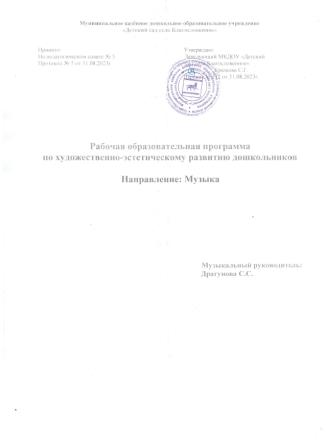 СодержаниеI.ЦЕЛЕВОЙ РАЗДЕЛ ПРОГРАММЫПояснительная записка……………………………….…………….………………….……...31.1.Цель Программы………………………………………………….……………………….41.2.Задачи Программы………………………….………………………………......................4 1.3.Принципы формирования Программы………….……...…….….…………………..…...52. Планируемые результаты освоения ФОП ДО …….……..…….….…..………………….62.1 Планируемые результаты в раннем возрасте (к трем годам)…………………………...62.2. Планируемые результаты в дошкольном возрасте……………………………………..62.3. На этапе завершения освоения ФОП ДО (к концу дошкольного возраста)…………..73.Характеристики особенностей музыкального развития детей……..…..….......................84. Подходы к педагогической диагностике планируемых результатов….……………….154.1. Целевые ориентиры художественно-эстетического развития детей….……………...164.2. Оценка уровней эффективности педагогических воздействий………..……………..20II. СОДЕРЖАТЕЛЬНЫЙ РАЗДЕЛ ПРОГРАММЫ 2.1. Задачи и содержание образования (обучения и воспитания) по образовательной области «Художественно-эстетическое развитие. «Музыкальная деятельность» .…….212.1.1. От 2 лет до 3 лет…………………………..…………………………………………...222.1.2. От 3 лет до 4 лет………………………..……………………………………………...222.1.3. От 4 лет до 5 лет…………………………..…………………………………………...252.1.4. От 5 лет до 6 лет……………………………..………………………………………...272.1.5. От 6 лет до 7 лет……………………………..………………………………………...292.2. Вариативные формы, способы, методы и средства реализации Федеральной программы…………………….…………………………………………………...………….33 2.3. Особенности образовательной деятельности разных видов и культурных практик..352.4. Способы и направления поддержки детской инициативы……………………………492.5. Здоровьесберегающие технологии, применяемые музыкальным руководителем.....512.6. Особенности традиционных событий, праздников, мероприятий…………………...522.7. Особенности взаимодействия музыкального руководителя с семьями воспитанников ДО………………………………………...……………………………………………….…...542.8.Особенности взаимодействия музыкального руководителя с педагогическим коллективом ДО……………………………………………………………………………....58III. ОРГАНИЗАЦИОННЫЙ РАЗДЕЛ ПРОГРАММЫ 3.1. Психолого-педагогические условия реализации Федеральной программы…………603.2. Организация развивающей предметно-пространственной среды в музыкальном зале ДО в контексте ФГОС……………………………………………………….…….………....623.3. Материально-техническое обеспечение Федеральной программы, обеспеченность методическими материалами и средствами обучения и воспитания......………..………..643.4. Требования и показатели организации образовательного процесса………………....693.5. Федеральный календарный план воспитательной работы……………………………70ЦЕЛЕВОЙ    РАЗДЕЛ 
Пояснительная записка Рабочая программа по реализации общеобразовательной программы в образовательной области «Художественно-эстетическое развитие. Музыкальная деятельность» для детей дошкольного возраста (2-7 лет) построена на основе образовательной программы МКДОУ «Детский сад села Екатерино-Никольское», в соответствии с ФОП ДО и ФГОС ДО. При разработке программы учитывались следующие нормативно-правовые документы:  Федеральный закон от 29.12.2012 № 273-ФЗ «Об образовании в РоссийскойФедерации»;  Федеральный закон от 24 сентября 2022 г. № 371-ФЗ «О внесении изменений в Федеральный закон «Об образовании в Российской Федерации» и статью 1 Федерального закона «Об обязательных требованиях в Российской Федерации»  Приказ Минобрнауки России от 17.10.2013№ 1155 «Об утверждении федерального государственного образовательного стандарта дошкольного образования»;  Федеральный закон Российской Федерации от 29 декабря 2012 г. N 273-ФЗ п. 6 ст.28;  Закон «Об образовании в Российской Федерации» ст. 48 «Обязанности и ответственность педагогических работников»;  Приказ Министерства образования и науки Российской Федерации от 17 октября 2013 г. № 1155 (Зарегистрирован Министерством юстиции Российской Федерации 14ноября 2013 г. регистрационный № 30384), с изменениями, внесенными приказом Министерства просвещения Российской Федерации от 21 января 2019 г. № 31 (Зарегистрирован Министерством юстиции Российской Федерации 13 февраля 2019 г., регистрационный № 53776) в федеральном государственном образовательном стандарте дошкольного образования,  Конвенцией о правах ребенка ООН;Приказ Министерства просвещения Российской Федерации от 25.11.2022 № 1028 «Об утверждении федеральной образовательной программы дошкольного образовании» (Зарегистрирован 28.12.2022 № 71847).В соответствии с требованиями СанПиН  действующего законодательства.Цель Программы.Главная цель российского образования была сформулирована в майском Указе Президента РФ «О национальных целях и стратегических задачах развития РФ на период до 2024 года: «Разностороннее развитие ребёнка в период дошкольного детства с учётом возрастных и индивидуальных особенностей на основе духовно-нравственных ценностей российского народа, исторических и национально- культурных традиций». Задачи Программы Цель рабочей программы достигается через решение следующих задач:  обеспечение единых для РФ содержания ДО и планируемых результатов освоения образовательной программы ДО;  приобщение детей (в соответствии с возрастными особенностями) к базовым ценностям российского народа – жизнь, достоинство, права и свободы человека, патриотизм, гражданственность, высокие нравственные идеалы, крепкая семья, созидательный труд, приоритет духовного над материальным, гуманизм, милосердие, справедливость, коллективизм, взаимопомощь и взаимоуважение, историческая память и преемственность поколений, единство народов России;создание условий для формирования ценностного отношения к окружающему миру, становления опыта действий и поступков на основе осмысления ценностей; построение (структурирование) содержания образовательной работы на основеучета возрастных и индивидуальных особенностей развития;  создание условий для равного доступа к образованию для всех детей дошкольного возраста с учетом разнообразия образовательных потребностей и индивидуальных возможностей;  охрана и укрепление физического и психического здоровья детей, в том числе их эмоционального благополучия;  обеспечение развития физических, личностных, нравственных качеств и основпатриотизма, интеллектуальных и художественно-творческих способностей ребенка, его инициативности, самостоятельности и ответственности;  обеспечение психолого-педагогической поддержки семьи и повышение компетентности родителей (законных представителей) в вопросах воспитания, обучения и развития, охраны и укрепления здоровья детей, обеспечения их безопасности;  достижение детьми на этапе завершения ДО уровня развития, необходимого и достаточного для успешного освоения ими образовательных программ начального общего образования. 
Принципы формирования Программы:РП построена на следующих принципах Федеральной программы ДО, установленных ФГОС ДО: полноценное проживание ребенком всех этапов детства (раннего и дошкольного возрастов), обогащение (амплификация) детского развития; построение образовательной деятельности на основе индивидуальных особенностей каждого ребенка, при котором сам ребенок становится активным в выборе содержания своего образования, становится субъектом образования; содействие и сотрудничество детей и родителей (законных представителей), совершеннолетних членов семьи, принимающих участие в воспитании детей младенческого, раннего и дошкольного возрастов, а также педагогических работников (далее вместе - взрослые);признание ребенка полноценным участником (субъектом) образовательных отношений; поддержка инициативы детей в различных видах деятельности; сотрудничество ДОО с семьей; приобщение детей к социокультурным нормам, традициям семьи, общества и государства; формирование познавательных интересов и познавательных действий ребенка в различных видах деятельности; возрастная адекватность дошкольного образования (соответствие условий, требований, методов возрасту и особенностям развития);учет этнокультурной ситуации развития детей. 2. Планируемые результаты освоения ФОП ДО. В соответствии с ФГОС ДОспецифика дошкольного детства и системные особенности ДО делают неправомерными требования от ребенка дошкольного возраста конкретных образовательных достижений. Поэтому планируемые результаты освоения Федеральной программы представляют собой возрастные характеристики возможных достижений ребенка дошкольного возраста на разных возрастных этапах и к завершению ДО. 2.1.  Планируемые результаты в раннем возрасте (к трем годам):- Ребёнок с удовольствием слушает музыку, подпевает, выполняет простые танцевальные движения; 2.2. Планируемые результаты в дошкольном возрасте. 2.2.1. К четырем годам: - Ребёнок с интересом вслушивается в музыку, запоминает и узнает знакомые произведения, проявляет эмоциональную отзывчивость, различает музыкальные ритмы, передает их в движении; 2.2.2. К пяти годам:- Ребёнок проявляет себя в разных видах музыкальной, изобразительной, театрализованной деятельности, используя выразительные и изобразительные средства; - Ребёнок использует накопленный художественно-творческой опыт в самостоятельной деятельности, с желанием участвует в культурно- досуговой деятельности (праздниках, развлечениях и других видах культурно - досуговой деятельности); 2.2.3. К шести годам: - Ребёнок проявляет интерес и (или) с желанием занимается музыкальной, изобразительной, театрализованной деятельностью; различает виды, жанры, формы в музыке, изобразительном и театральном искусстве; проявляет музыкальные и художественно-творческие способности; - Ребёнок принимает активное участие в праздничных программах и их подготовке; взаимодействует со всеми участниками культурно- досуговых мероприятий; 2.3. На этапе завершения освоения ФОП ДО (к концу дошкольного возраста):- Ребёнок способен воспринимать и понимать произведения различных видов искусства, имеет предпочтения в области музыкальной, изобразительной, театрализованной деятельности; - Ребёнок выражает интерес к культурным традициям народа в процессе знакомства с различными видами и жанрами искусства; обладает начальными знаниями об искусстве; - Ребёнок владеет умениями, навыками и средствами художественной выразительности в различных видах деятельности и искусства; использует различные технические приемы в свободной художественной деятельности; - Ребёнок участвует в создании индивидуальных и коллективных творческих работ, тематических композиций к праздничным утренникам и развлечениям, художественных проектах; Характеристика особенностей музыкального развития детей.
Характеристика особенностей музыкального развития детей раннего возраста (2- 3 года).На третьем году продолжается развитие основ музыкальности ребенка, и прежде всего ее ведущего компонента – эмоциональной отзывчивости на музыку. Наблюдается активный эмоциональный отклик на музыку контрастного характера. Дети живо и непосредственно реагируют на музыкальные произведения, выражая разнообразные чувства - оживление, радость, восторг, нежность, успокоение. Развивается музыкальная память и мышление, поскольку интенсивно расширяется музыкальный запас малыша. Он помнит, узнает многие музыкальные произведения. Особенностью возраста является то, что ребенок любит многократно слушать полюбившиеся ему песни.Развиваются музыкально-сенсорные способности ребенка, он начинает разбираться в элементарных средствах музыкальной выразительности: контрастных регистров, тембрах, темпах, ритмах и динамике музыкального звучания. В связи с обогащением речи интенсивно развивается певческая деятельность. Малыш получает удовольствие от исполнения песен, он подпевает концы фраз, поет несложные песенки. Успешно развиваются движения под музыку, так как расширяются двигательные возможности ребенка. Дети уже овладели некоторыми плясовыми движениями и умеют связывать их с характером музыки. Танцевать любят под пение взрослого, а также под инструментальную музыку без атрибутов и с ними. Кроме овладения разнообразными движениями, дети уже способны сочетать в пляске движения рук и ног, сочетать движения и подпевание. Дети способны активно участвовать в музыкальных сюжетных играх, так как в этом возрасте интенсивно расширяются их представления об окружающем мире. В этом возрасте малыши готовы к музыкально-творческим проявлениям как в пении (придумывают плясовую, колыбельную для куклы), так и в играх-драматизациях - импровизируют характерные особенности движений игровых персонажей. Продолжает расти интерес к экспериментированию с музыкальными и немузыкальными звуками: дети изучают возможности звучания разных предметов (деревянных палочек, брусочков, металлических ложечек, емкостей, наполненных разным сыпучим материалом и по разному звучащим) и простейших музыкальных инструментов. Постепенно расширяются представления детей о музыкальных инструментах и возможности игры на них. Дети знакомятся со многими инструментами ударной группы - барабаном, бубном, погремушкой, колокольчиком, металлофоном. Они различают их по внешнему виду, тембру звучания, могут самостоятельно озвучивать их, используя в играх. Основная задача воспитания детей этого возраста - формирование активности в музыкальной деятельности. Характеристика особенностей музыкального развития детей 3-4 лет.В этот период, прежде всего, формируется восприятие музыки, характеризующееся эмоциональной отзывчивостью на произведения. Маленький ребёнок воспринимает музыкальное произведение в целом. Постепенно он начинает слышать и вычленять выразительную интонацию, изобразительные моменты, затем дифференцирует части произведения. На четвертом году жизни у детей появляется дифференцированное восприятие музыки. У них возникает доброжелательное отношение к персонажам, о которых поется в песне, они чувствуют радость при исполнении веселого праздничного марша и успокаиваются во время слушания колыбельной. Дети узнают и называют знакомые песни, пьесы, различают регистры. Совершенствуются музыкально-сенсорные способности, которые проявляются при восприятии звуков, разных по высоте, слушании 2-3 детских музыкальных инструментов, выполнении ритма шага и бега (четверти и восьмые).Исполнительская деятельность у детей данного возраста лишь начинает своё становление. Голосовой аппарат ещё не сформирован, голосовая мышца не развита, связки тонкие, короткие. У детей 3—4 лет начинает формироваться певческое звучание в его первоначальных формах. Подстраиваясь к голосу педагога, они правильно передают несложную мелодию, произнося слова вначале нараспев, затем появляется протяжность звучания. Голос ребёнка не сильный, дыхание слабое, поверхностное. Поэтому репертуар отличается доступностью текста и мелодии. Проводится работа над правильным произношением слов. Малыши осваивают простейший ритмический рисунок мелодии. Можно установить певческий диапазон, наиболее удобный для детей этого возраста (ре1 — ля1). Поскольку малыши обладают непроизвольным вниманием, весь процесс обучения надо организовать так, чтобы он воздействовал на чувства и интересы детей. Дети проявляют эмоциональную отзывчивость на использование игровых приёмов и доступного материала. Приобщение детей к музыке происходит и в сфере музыкальной ритмической деятельности, посредством доступных и интересных упражнений, музыкальных игр, танцев, хороводов, помогающих ребёнку лучше почувствовать и полюбить музыку. Движения становятся более согласованными с музыкой. Многие дети чувствуют метрическую пульсацию в ходьбе и беге, реагируют на начало и окончание музыки, отмечают двухчастную форму пьесы, передают контрастную смену динамики. Малыши выполняют различные образные движения в играх, в упражнениях используют предметы: погремушки, флажки, платочки. Они более самостоятельны в свободной пляске. Особое внимание на музыкальных занятиях уделяется игре на детских музыкальных инструментах, где дети открывают для себя мир музыкальных звуков и их отношений, различают красоту звучания различных инструментов. Задачи: 1. Воспитывать отзывчивость на музыку разного характера, желание слушать ее, замечать изменения в звучании, различать звуки по высоте (в пределах октавы, септимы), тембр 2—3 музыкальных инструментов, передавать разный ритм (шаг и бег), узнавать знакомые песни и пьесы, уметь вслушиваться при исполнении песни, точно ее воспроизводить. 2. Формировать протяжность звучания, навык коллективного пения, развивать согласованность движений с музыкой на основе освоения детьми несложных гимнастических, танцевальных, образных движений. Характеристика особенностей музыкального развития детей 4-5 лет.На пятом году жизни дети имеют достаточный музыкальный опыт, благодаря которому начинают активно включаться в разные виды музыкальной деятельности: слушание, пение, музыкально-ритмические движения, игру на музыкальных инструментах и творчество. В этом возрасте у ребенка возникают первые эстетические чувства, которые проявляются при восприятии музыки, подпевании, участии в игре или пляске и выражаются в эмоциональном отношении ребенка к тому, что он делает. Поэтому приоритетными задачами являются развитие умения вслушиваться в музыку, запоминать и эмоционально реагировать на нее, связывать движения с музыкой в музыкально-ритмических движениях. Дети 4—5 лет эмоционально откликаются на добрые чувства, выраженные в музыке, различают контрастный характер музыки. В этом возрасте наступает период вопросов: «почему?», «отчего?», и они часто направлены на содержание музыкального произведения. Ребенок начинает осмысливать связь между явлениями и событиями, может сделать простейшие обобщения. Он наблюдателен, способен определить музыку: веселую, радостную, спокойную; звуки высокие, низкие, громкие, тихие; в пьесе две части (одна быстрая, а другая медленная), на каком инструменте играют мелодию (рояль, скрипка, баян). Ребенку понятны требования: как надо спеть песню, как двигаться в спокойном хороводе и как в подвижной пляске. Певческий голос детей очень хрупок и нуждается в бережной охране. Пение звучит негромко и еще не слаженно. Наиболее удобный певческий диапазон голоса — ре1 — си1. Песни в основном построены на этом отрезке звукоряда, хотя и встречаются проходящие более высокие и низкие звуки. Дети проявляют интерес к музыкальным игрушкам и инструментам, применяют их в своих играх и могут усвоить простейшие приемы игры на бубне, барабане, металлофоне. Задачи: 1. Воспитывать интерес к музыке, отзывчивость, желание слушать ее, обогащать музыкальные впечатления детей, развивать музыкально-сенсорные способности. 2. Формировать простейшие исполнительские навыки: естественное звучание певческого голоса, ритмичные движения под музыку, элементарные приемы игры на детских музыкальных инструментах. Характеристика особенностей музыкального развития детей 5-6 лет.На шестом году жизни дети эмоционально, непринужденно отзываются на музыку, у них появляется устойчивый интерес к музыкальным замятиям. Они не только предпочитают тот или иной вид музыкальной деятельности, но и избирательно относятся к различным его формам, например, больше танцуют, чем водят хороводы, у них появляются любимые песни, игры, пляски. Дети способны усвоить отдельные связи и зависимости от музыкальных явлений: «Это музыка-марш, и надо играть бодро, смело». Они могут дать простейшую оценку произведению, сказать, как исполняется, например, лирическая песня. «Нужно петь красиво, протяжно, ласково, нежно»,— говорит ребенок. На основе опыта слушания музыки ребята способны к некоторым обобщениям. Так, о музыкальном вступлении они говорят: «Это играется вначале, когда мы еще не начали петь, не начали танцевать». Значительно укрепляются голосовые связки ребенка, налаживается вокально-слуховая координация, дифференцируются слуховые ощущения. Большинство детей способны различить высокий и низкий звуки в интервалах квинты, кварты, терции. Они привыкают пользоваться слуховым контролем и начинают произвольно владеть голосом. У некоторых голос приобретает звонкое, высокое звучание, появляется определенный тембр. Диапазон голосов звучит лучше в пределах ре1 — си1, хотя у отдельных детей хорошо звучит до2. Задачи: 1. Воспитывать устойчивый интерес и эмоциональную отзывчивость к музыке различного характера, развивать музыкальное восприятие, обогащать музыкальные впечатления, развивать звуковысотный, ритмический, тембровый, динамический слух. 2. Формировать исполнительские навыки: правильное звукообразование, чистоту интонации, выразительность ритмических движений под музыку, точность приемов игры на детских музыкальных инструментах. 3.Развивать творческую активность: в импровизации попевок, плясовых движений, инсценировок. Характеристика особенностей музыкального развития детей 6-7 лет. Эмоциональная отзывчивость детей в старшем дошкольном возрасте - ведущая составляющая музыкальности ребенка, которая проявляется в том, что слушание музыки вызывает у него сопереживание, сочувствие, адекватное содержанию музыкального образа, побуждает к размышлениям о нем, его настроении. Эмоциональная отзывчивость выражается в умении ребенка осуществлять эмоциональные реакции и чувства в ходе ее слушания. Отзывчивость на музыку проявляется в таких специальных музыкальных способностях, как ладовое чувство (эмоциональный компонент слуха) и чувство ритма(эмоциональная способность). Ребенок способен к целостному восприятию музыкального образа, что важно и для воспитания эстетического отношения к окружающему. Целостное восприятие музыки не снижается, если ставится задача вслушиваться, выделять, различать наиболее яркие средства «музыкального языка». Благодаря этому дети действуют в соответствии с определенным образом при слушании музыки, исполнении песен и танцевальных движений. Голосовой аппарат укрепляется, однако певческое звукообразование происходит за счет натяжения краев связок, в связи с чем, охрана певческого голоса должна быть наиболее активной. Надо следить, чтобы пение было негромким, а диапазон постепенно расширялся — ре1 – до2. В певческих голосах семилеток проявляются напевность и звонкость, хотя сохраняется специфически детское, несколько открытое звучание. В целом хор звучит еще недостаточно устойчиво и стройно. В процессе активного восприятия музыки ребенком реализуется его естественная потребность превратить внутреннюю насыщенность музыкой в продукт собственного творчества. Эмоциональные впечатления и опыт музыки дети переносят на исполнительскую деятельность, они много импровизируют в пении, танцах, в играх. Дети инсценируют в движении песни, варьируют танцевальные движения, передают музыкально-игровые образы. Песни, пляски, игры исполняются самостоятельно, выразительно и в какой-то мере творчески. Индивидуальные музыкальные интересы и способности проявляются ярче. В этом возрасте ребенок легко овладевает приемами игры не только на ударных, но и на клавишных (металлофоны, баяны), духовых (триола, дудочка) и струнных (цитра) инструментах, они играют по одному, небольшими группами и всем коллективом. Культура восприятия слушания позволяет ребенку 7-го года жизни стать полноценным зрителем-слушателем доступных его возрасту концертов, музыкальных спектаклей. Задачи: 1. Учить детей самостоятельно, всем вместе начинать и заканчивать песню, сохранять указанный темп, петь, ускоряя, замедляя, усиливая и ослабляя звучание, смягчать концы музыкальных фраз, точно выполнять ритмический рисунок, правильно передавать мелодию, исправлять ошибки в пении; различать движение мелодии вверх и вниз, долгие и короткие звуки; импровизировать различные попевки на основе хорошо усвоенных певческих навыков.2. Учить детей выразительно и непринуждённо двигаться в соответствии с музыкальными образами, характером музыки; ускорять и замедлять движения, менять их в соответствии с музыкальными фразами; уметь ходить торжественно-празднично, легко-ритмично, стремительно-широко, скакать с ноги на ногу, выполнять движения с предметами, ориентироваться в пространстве; инсценировать игровые песни, импровизировать танцевальные движения, составляя несложные композиции плясок.3. Учить простейшим приемам игры на разных детских музыкальных инструментах: правильно расходовать дыхание, играя на триолах, дудочках; приглушать звучание тарелок, треугольников; правильно держать руки при игре на бубне, барабане, встряхивать кастаньеты, маракас; играть в ансамбле. 4. Подходы к педагогической диагностике планируемых результатов.Педагогическая диагностика в ДОО – это особый вид профессиональной деятельности, позволяющий выявлять особенности и динамику развития ребенка, составлять на основе полученных данных индивидуальные образовательные маршруты освоения образовательной программы, своевременно вносить изменения в планирование, содержание и организацию образовательной деятельности. Педагогическая диагностика  достижений ребенка направлена на изучение деятельностных умений ребенка, его интересов, предпочтений, склонностей, личностных особенностей, способов взаимодействия со взрослыми и сверстниками. Цели педагогической диагностики, а также особенности ее проведения определяются требованиями ФГОС ДО. В пункте 3.2.3 ФГОС ДО указано, что «при реализации Программы может проводиться оценка индивидуального развития детей», которая осуществляется педагогическим работником в рамках педагогической диагностики. Данное положение свидетельствует о том, что педагогическая диагностика не является обязательной процедурой, а вопрос о ее проведении для получения информации о динамике возрастного развития ребенка и успешности освоения им Программы, формах организации и методах решается непосредственно ДОО.Специфика педагогической диагностики достижения планируемых образовательных результатов обусловлена следующими требованиями ФГОС ДО: - «планируемые результаты освоения основной образовательной программы ДО заданы как целевые ориентиры ДО и представляют собой социально-нормативные возрастные характеристики возможных достижений ребенка на разных этапах дошкольного детства; - целевые ориентиры не подлежат непосредственной оценке, в том числе и в виде педагогической диагностики (мониторинга). Они не являются основанием для их формального сравнения с реальными достижениями детей и основой объективной оценки соответствия установленным требованиям образовательной деятельности и подготовки детей; - освоение Программы не сопровождается проведением промежуточных аттестаций и итоговой аттестации обучающихся». Данные положения подчеркивают направленность педагогической диагностики на оценку индивидуального развития детей дошкольного возраста, на основе, которой определяется эффективность педагогических действий и осуществляется их дальнейшее планирование. Результаты педагогической диагностики (мониторинга) могут использоваться исключительно для решения следующих образовательных задач: 1) индивидуализации образования (в том числе поддержки ребенка, построения его образовательной траектории или профессиональной коррекции особенностей его развития); 2) оптимизации работы с группой детей.4.1. Целевые ориентиры художественно-эстетического развития детей.Целевые ориентиры используются педагогами для:  - построения образовательной политики на соответствующих уровнях с учётомцелей дошкольного образования, общих для всего образовательного пространства Российской Федерации;  - решения задач: формирования Программы, анализа профессиональнойдеятельности, взаимодействия с семьями;  - изучения характеристик образования детей 3-7 лет;Дети 2-3 лет  Целевые ориентиры по ФГОС ДО:  - ребенок эмоционально вовлечен в музыкальные действия;  - различать высоту звуков (низкий - высокий);  - узнавать знакомые мелодии; - вместе с педагогом подпевать музыкальные фразы;  - двигаться в соответствии с характером музыки, начинать движения одновременно с музыкой;  - выполнять простейшие движения;  - различать и называть музыкальные инструменты: погремушка, бубен, колокольчик.Дети 3-4 лет Целевые ориентиры по ФГОС ДО:  - слушать музыкальное произведение до конца, узнавать знакомые песни, различать звуки по высоте (в пределах октавы);  - замечать изменения в звучании (тихо - громко); -  петь, не отставая и не опережая друг друга; - выполнять танцевальные движения: кружиться в парах, притоптывать попеременно ногами, двигаться под музыку с предметами (флажки, листочки, платочки и т. п.);  - различать и называть детские музыкальные инструменты (металлофон, барабан и др.). Дети 4-5 лет Целевые ориентиры по ФГОС ДО:  - внимательно слушать музыкальное произведение, чувствовать его характер; - выражать свои чувства словами, рисунком, движением, узнавать песни по мелодии,   различать звуки по высоте (в пределах сексты - септимы), петь протяжно, четко произносить слова; - вместе начинать и заканчивать пение,  выполнять движения, отвечающие характеру музыки, самостоятельно меняя их в соответствии с двухчастной формой музыкального произведения; - танцевальные движения: пружинка, подскоки, движение парами по кругу, кружение по одному и в парах, движения с предметами (с куклами, игрушками, ленточками);-  инсценировать (совместно с воспитателем) песни, хороводы. Играть на металлофоне простейшие мелодии на одном звуке. Приобщение к музыкальному искусству:  - определяет общее настроение и жанр музыкального произведения (песня, танец, марш), слышит отдельные средства музыкальной выразительности (темп, динамику, тембр);- может переносить накопленный на занятиях музыкальный опыт в самостоятельную деятельность, делать попытки творческих импровизаций на инструментах, в движении и пении.Дети 5-6 лет Целевые ориентиры по ФГОС ДО:  - слышит отдельные средства музыкальной выразительности (темп, динамику, тембр), динамику развития музыкального образа;  - различать жанры музыкальных произведений (марш, танец, песня), звучание музыкальных инструментов (фортепиано, скрипка);- различать высокие и низкие звуки (в пределах квинты); - петь без напряжения, плавно, легким звуком, отчетливо произносить слова, своевременно начинать и заканчивать песню; - петь в сопровождении музыкального инструмента;- ритмично двигаться в соответствии с характером и динамикой музыки;- внимательно слушает музыкальное произведение, проявляет эмоциональную отзывчивость, правильно определяет ее настроение.Приобщение к музыкальному искусству:  - выполнять танцевальные движения: поочередное выбрасывание ног вперед в прыжке, полуприседание с выставлением ноги на пятку, шаг на всей ступне на месте, с продвижением вперед и в кружении;- самостоятельно инсценировать содержание песен, хороводов; действовать, не подражая друг другу;- играть мелодии на металлофоне по одному и небольшими группами; - участвует в музыкальной игре-драматизации, легко решает простые ролевые задачи, следит за развитие сюжета; - может переносить накопленный на занятиях музыкальный опыт в самостоятельную деятельность, творчески проявляет себя в разных видах музыкальной исполнительской деятельности. Дети 6-7 лет Целевые ориентиры по ФГОС ДО:  - ребенок опирается на свои знания и умения в различных видах музыкально-художественной деятельности;- узнавать гимн РФ;  - определять музыкальный жанр произведения;  - различать части произведения; - определять настроение, характер музыкального произведения;  - слышать в музыке изобразительные моменты;  - воспроизводить и чисто петь несложные песни в удобном диапазоне; - сохранять правильное положение корпуса при пении (певческая посадка);- выразительно двигаться в соответствии с характером музыки, образа; - передавать несложный ритмический рисунок;  - выполнять танцевальные движения качественно;  - инсценировать игровые песни; - на музыкальных инструментах исполнять сольно и в оркестре простые песни и мелодии. Результатом реализации рабочей программы следует считать:1. Сформированность эмоциональной отзывчивости на музыку; 2. Восприимчивость и передача в пении, движении основных средств выразительности музыкальных произведений; 3. Сформированность двигательных навыков и качеств (координация, ловкость и точность движений, пластичность); 4. Умение передавать игровые образы, используя песенные, танцевальные импровизации; 5. Умение внимательно слушать музыку, определять настроение произведения, выделять основные средства музыкальной выразительности; темп, тембр, динамику; 6. Проявление активности, самостоятельности и творчества в разных видах музыкальной деятельности. 4.2. Оценка уровней эффективности педагогических воздействий.Периодичность проведения педагогической диагностики определяется ДОО.Оптимальным является ее проведение на начальном этапе освоения ребенком образовательной программы в зависимости от времени его поступления в дошкольную группу (стартовая диагностика), в середине года и на завершающем этапе освоения программы его возрастной группой (заключительная, промежуточная и финальная диагностика). При проведении диагностики на начальном этапе учитывается адаптационный период пребывания ребенка в группе. Сравнение результатов стартовой, промежуточной и финальной диагностики позволяет определить степень освоения ребенком образовательной программы и выявить индивидуальную динамику развития ребенка. Основным методом педагогической диагностики является наблюдение. Ориентирами для наблюдения являются возрастные характеристики развития ребенка. Они выступают как обобщенные показатели возможных достижений детей на разных этапах дошкольного детства в соответствующих образовательных областях.Наблюдая за поведением ребенка, педагог обращает внимание на частоту проявления каждого показателя, самостоятельность и инициативность ребенка в деятельности. Частота проявления указывает на периодичность и степень устойчивости показателя. Самостоятельность выполнения действия позволяет определить зону актуального и ближайшего развития ребенка. Инициативность свидетельствует о проявлении субъектности ребенка в деятельности и взаимодействии. Педагогическая диагностика завершается анализом полученных данных, на основе которых педагог выстраивает взаимодействие с детьми, организует РППС, мотивирующую активную творческую деятельность обучающихся, составляет индивидуальные образовательные маршруты освоения образовательной Программы, осознанно и целенаправленно проектирует образовательный процесс. II. СОДЕРЖАТЕЛЬНЫЙ РАЗДЕЛ ФЕДЕРАЛЬНОЙ ПРОГРАММЫ 2.1. Задачи и содержание образования (обучения и воспитания) по образовательной области «Художественно-эстетическое развитие. Музыкальная деятельность».Задачи музыкального развития дошкольников, согласно ФГОС ДО ФОП ДО, решаются на основе принципа интеграции через все образовательные области. Это предполагает создание музыкальным руководителем в ДОО новой модели своей профессиональной деятельности, которая отвечала бы приоритетам ФГОС ДО и ФОП ДО. 2.1.1. От 2 лет до 3 лет. В области художественно-эстетического развития основными задачами и содержанием образовательной деятельности являются:- воспитывать интерес к музыке, желание слушать музыку, подпевать, выполнять простейшие танцевальные движения; - приобщать к восприятию музыки, соблюдая первоначальные правила: не мешать соседу вслушиваться в музыкальное произведение и эмоционально на него реагировать.Содержание деятельности.1) Слушание: педагог учит детей внимательно слушать спокойные и бодрые песни, музыкальные пьесы разного характера, понимать, о чем (о ком) поется, и эмоционально реагировать на содержание; учит детей различать звуки по высоте (высокое и низкое звучание колокольчика, фортепьяно, металлофона). 2) Пение: педагог вызывает активность детей при подпевании и пении; развивает умение подпевать фразы в песне (совместно с педагогом); поощряет сольное пение. 3) Музыкально-ритмические движения: педагог развивает у детей эмоциональность и образность восприятия музыки через движения; продолжает формировать у детей способность воспринимать и воспроизводить движения, показываемые взрослым (хлопать, притопывать ногой, полуприседать, совершать повороты кистей рук и так далее); учит детей начинать движение с началом музыки и заканчивать с её окончанием; передавать образы (птичка летает, зайка прыгает, мишка косолапый идет); педагог совершенствует умение ходить и бегать (на носках, тихо; высоко и низко поднимая ноги; прямым галопом), выполнять плясовые движения в кругу, врассыпную, менять движения с изменением характера музыки или содержания песни. 2.1.2. От 3 лет до 4 лет.В области художественно-эстетического развития основными задачами и содержанием образовательной деятельности являются: - развивать у детей эмоциональную отзывчивость на музыку; - знакомить детей с тремя жанрами музыкальных произведений: песней, танцем, маршем; - формировать у детей умение узнавать знакомые песни, пьесы; - чувствовать характер музыки (веселый, бодрый, спокойный), эмоционально на нее реагировать; - выражать свое настроение в движении под музыку; - учить детей петь простые народные песни, попевки, прибаутки, передавая их настроение и характер; - поддерживать детское экспериментирование с немузыкальными (шумовыми, природными) и музыкальными звуками и исследования качеств музыкального звука: высоты, длительности, динамики, тембра.1) Слушание: педагог учит детей слушать музыкальное произведение до конца, понимать характер музыки, узнавать и определять, сколько частей в произведении; выражать свои впечатления после прослушивания словом, мимикой, жестом. Развивает у детей способность различать звуки по высоте в пределах октавы - септимы, замечать изменение в силе звучания мелодии (громко, тихо). Совершенствует у детей умение различать звучание музыкальных игрушек, детских музыкальных инструментов (музыкальный молоточек, шарманка, погремушка, барабан, бубен, металлофон и другие). 2) Пение: педагог способствует развитию у детей певческих навыков: петь без напряжения в диапазоне ре (ми) - ля (си), в одном темпе со всеми, чисто и ясно произносить слова, передавать характер песни (весело, протяжно, ласково, напевно). 3) Песенное творчество: педагог учит детей допевать мелодии колыбельных песен на слог "баю-баю" и веселых мелодий на слог "ля- ля". Способствует у детей формированию навыка сочинительства веселых и грустных мелодий по образцу. 4) Музыкально-ритмические движения:педагог учит детей двигаться в соответствии с двухчастной формой музыки и силой её звучания (громко, тихо); реагировать на начало звучания музыки и её окончание. Совершенствует у детей навыки основных движений (ходьба и бег). Учит детей маршировать вместе со всеми и индивидуально, бегать легко, в умеренном и быстром темпе под музыку. Педагог улучшает качество исполнения танцевальных движений: притопывания попеременно двумя ногами и одной ногой. Развивает у детей умение кружиться в парах, выполнять прямой галоп, двигаться под музыку ритмично и согласно темпу и характеру музыкального произведения с предметами, игрушками и без них.Педагог способствует у детей развитию навыков выразительной и эмоциональной передачи игровых и сказочных образов: идет медведь, крадется кошка, бегают мышата, скачет зайка, ходит петушок, клюют зернышки цыплята, летают птички и так далее; педагог активизирует танцевально-игровое творчество детей; поддерживает у детей самостоятельность в выполнение танцевальных движений под плясовые мелодии; учит детей точности выполнения движений, передающих характер изображаемых животных;педагог поощряет детей в использовании песен, музыкально-ритмических движений, музыкальных игр в повседневной жизни и различных видах досуговой деятельности (праздниках, развлечениях и других видах досуговой деятельности); 5) Игра на детских музыкальных инструментах: педагог знакомит детей с некоторыми детскими музыкальными инструментами - дудочкой, металлофоном, колокольчиком, бубном, погремушкой, барабаном, а также их звучанием. Учит детей подыгрывать на детских ударных музыкальных инструментах. Формирует умение у детей сравнивать разные по звучанию детские музыкальные инструменты (предметы) в процессе манипулирования, звукоизвлечения. Поощряет детей в самостоятельном экспериментировании со звуками в разных видах деятельности, исследовании качества музыкального звука: высоты, длительности, тембра. 2.1.3. От 4 лет до 5 лет.В области художественно-эстетического развития основными задачами и содержанием образовательной деятельности являются:- продолжать развивать у детей интерес к музыке, желание её слушать, вызывать эмоциональную отзывчивость при восприятии музыкальных произведений;- обогащать музыкальные впечатления детей, способствовать дальнейшему развитию основ музыкальной культуры; - воспитывать слушательскую культуру детей; - развивать музыкальность детей; - воспитывать интерес и любовь к высокохудожественной музыке; продолжать формировать умение у детей различать средства - выразительности в музыке, различать звуки по высоте; - поддерживать у детей интерес к пению; - способствовать освоению элементов танца и ритмопластики для создания музыкальных двигательных образов в играх, драматизациях, инсценировании; - способствовать освоению детьми приемов игры на детских музыкальных инструментах; - поощрять желание детей самостоятельно заниматься музыкальной деятельностью.1) Слушание: педагог формирует навыки культуры слушания музыки (не отвлекаться, дослушивать произведение до конца). Педагог знакомит детей с биографиями и творчеством русских и зарубежных композиторов, о истории создания оркестра, о истории развития музыки, о музыкальных инструментах. Учит детей чувствовать характер музыки, узнавать знакомые произведения, высказывать свои впечатления о прослушанном. Учит детей замечать выразительные средства музыкального произведения: тихо, громко, медленно, быстро. Развивает у детей способность различать звуки по высоте (высокий, низкий в пределах сексты, септимы). Педагог учит детей выражать полученные впечатления с помощью слова, движения, пантомимы. 2) Пение: педагог учит детей выразительному пению, формирует умение петь протяжно, подвижно, согласованно (в пределах ре ‒ си первой октавы). Развивает у детей умение брать дыхание между короткими музыкальными фразами. Формирует у детей умение петь мелодию чисто, смягчать концы фраз,четко произносить слова, петь выразительно, передавая характер музыки. Учит детей петь с инструментальным сопровождением и без него (с помощью педагога).3) Песенное творчество: педагог учит детей самостоятельно сочинять мелодию колыбельной песни и отвечать на музыкальные вопросы («Как тебя зовут?», «Что ты хочешь, кошечка?», «Где ты?»). Формирует у детей умение импровизировать мелодии на заданный текст. 4) Музыкально-ритмические движения: педагог продолжает формировать у детей навык ритмичного движения в соответствии с характером музыки. Учит детей самостоятельно менять движения в соответствии с двух- и трехчастной формой музыки. Совершенствует танцевальные движения детей: прямой галоп, пружинка, кружение по одному и в парах. Учит детей двигаться в парах по кругу в танцах и хороводах, ставить ногу на носок и на пятку, ритмично хлопать в ладоши, выполнять простейшие перестроения (из круга врассыпную и обратно), подскоки. Продолжает совершенствовать у детей навыки основных движений (ходьба: «торжественная», спокойная, «таинственная»; бег: легкий, стремительный).5) Развитие танцевально-игрового творчества: педагог способствует у детей развитию эмоционально-образного исполнения музыкально-игровых упражнений (кружатся листочки, падают снежинки) и сценок, используя мимику и пантомиму (зайка веселый и грустный, хитрая лисичка, сердитый волк и так далее); учит детей инсценированию песен и постановке небольших музыкальных спектаклей. 6) Игра на детских музыкальных инструментах: педагог формирует у детей умение подыгрывать простейшие мелодии на деревянных ложках, погремушках, барабане, металлофоне; способствует реализации музыкальных способностей ребёнка в повседневной жизни и различных видах досуговой деятельности (праздники, развлечения и другое).2.1.4. От 5 лет до 6 лет.В области художественно-эстетического развития основными задачами и содержанием образовательной деятельности являются: - продолжать формировать у детей эстетическое восприятие музыки, умение различать жанры музыкальных произведений (песня, танец, марш); - развивать у детей музыкальную память, умение различать на слух звуки по высоте, музыкальные инструменты;- формировать у детей музыкальную культуру на основе знакомства с классической, народной и современной музыкой;- накапливать представления о жизни и творчестве композиторов;- продолжать развивать у детей интерес и любовь к музыке, музыкальную отзывчивость на нее; - продолжать развивать у детей музыкальные способности детей: звуковысотный, ритмический, тембровый, динамический слух; - развивать у детей умение творческой интерпретации музыки разными средствами художественной выразительности; - способствовать дальнейшему развитию у детей навыков пения, движений под музыку, игры и импровизации мелодий на детских музыкальных инструментах; творческой активности детей; - развивать у детей умение сотрудничества в коллективной музыкальной деятельности.1) Слушание: педагог учит детей различать жанры музыкальных произведений (марш, танец, песня). Совершенствует у детей музыкальную память через узнавание мелодий по отдельным фрагментам произведения (вступление, заключение, музыкальная фраза). Развивает у детей навык различения звуков по высоте в пределах квинты, звучания музыкальных инструментов (клавишно-ударные и струнные: фортепиано, скрипка, виолончель, балалайка). Знакомит с творчеством некоторых композиторов. 2) Пение: педагог формирует у детей певческие навыки, умение петь легким звуком в диапазоне от «ре» первой октавы до «до» второй октавы, брать дыхание перед началом песни, между музыкальными фразами, произносить отчетливо слова, своевременно начинать и заканчивать песню, эмоционально передавать характер мелодии, петь умеренно, громко и тихо. Способствует развитию у детей навыков сольного пения, с музыкальным сопровождением и без него. Педагог содействует проявлению у детей самостоятельности и творческому исполнению песен разного характера. Развивает у детей песенный музыкальный вкус. 3) Песенное творчество: педагог учит детей импровизировать мелодию на заданный текст. Учит детей сочинять мелодии различного характера: ласковую колыбельную, задорный или бодрый марш, плавный вальс, веселую плясовую. 4) Музыкально-ритмические движения: педагог развивает у детей чувство ритма, умение передавать через движения характер музыки, ее эмоционально- образное содержание. Учит детей свободно ориентироваться в пространстве, выполнять простейшие перестроения, самостоятельно переходить от умеренного к быстрому или медленному темпу, менять движения в соответствии с музыкальными фразами. Педагог способствует у детей формированию навыков исполнения танцевальных движений (поочередное выбрасывание ног вперед в прыжке; приставной шаг с приседанием, с продвижением вперед, кружение; приседание с выставлением ноги вперед). Знакомит детей с русским хороводом, пляской, а также с танцами других народов. Продолжает развивать у детей навыки инсценирования песен; учит изображать сказочных животных и птиц (лошадка, коза, лиса, медведь, заяц, журавль, ворон и т. д.) в разных игровых ситуациях. 5) Музыкально-игровое и танцевальное творчество: педагог развивает у детей танцевальное творчество; помогает придумывать движения к пляскам, танцам, составлять композицию танца, проявляя самостоятельность в творчестве. Учит детей самостоятельно придумывать движения, отражающие содержание песни. Побуждает детей к инсценированию содержания песен, хороводов. 6) Игра на детских музыкальных инструментах: педагог учит детей исполнять простейшие мелодии на детских музыкальных инструментах; знакомые песенки индивидуально и небольшими группами, соблюдая при этом общую динамику и темп. Развивает творчество детей, побуждает их к активным самостоятельным действиям. Педагог активизирует использование детьми различных видов музыки в повседневной жизни и различных видах досуговой деятельности для реализации музыкальных способностей ребенка. 2.1.5. От 6 лет до 7 лет. В области художественно-эстетического развития основными задачами и содержанием образовательной деятельности являются:- воспитывать гражданско-патриотические чувства через изучение Государственного гимна Российской Федерации;- продолжать приобщать детей к музыкальной культуре, воспитывать музыкальноэстетический вкус;- развивать детское музыкально-художественное творчество, реализация самостоятельной творческой деятельности детей; удовлетворение потребности в самовыражении; - развивать у детей музыкальные способности: поэтический и музыкальный слух, чувство ритма, музыкальную память; - продолжать обогащать музыкальные впечатления детей, вызывать яркий эмоциональный отклик при восприятии музыки разного характера; - формирование у детей основы художественно-эстетического восприятия мира, становление эстетического и эмоционально-нравственного отношения к отражению окружающей действительности в музыке; - совершенствовать у детей звуковысотный, ритмический, тембровый и динамический слух; способствовать дальнейшему формированию певческого голоса; - развивать у детей навык движения под музыку; - обучать детей игре на детских музыкальных инструментах; - знакомить детей с элементарными музыкальными понятиями; - формировать у детей умение использовать полученные знания и навыки в быту и на досуге.1) Слушание: педагог развивает у детей навык восприятия звуков по высоте в пределах квинты — терции; обогащает впечатления детей и формирует музыкальный вкус, развивает музыкальную память. Способствует развитию у детей мышления, фантазии, памяти, слуха. Педагог знакомит детей с элементарными музыкальными понятиями (темп, ритм); жанрами (опера, концерт, симфонический концерт), творчеством композиторов и музыкантов (русских, зарубежных и т.д.) Педагог знакомит детей с мелодией Государственного гимна Российской Федерации. 2) Пение: педагог совершенствует у детей певческий голос и вокально- слуховую координацию. Закрепляет у детей практические навыки выразительного исполнения песен в пределах от до первой октавы до ре второй октавы; учит брать дыхание и удерживать его до конца фразы; обращает внимание на артикуляцию (дикцию). Закрепляет умение петь самостоятельно, индивидуально и коллективно, с музыкальным сопровождением и без него. 3) Песенное творчество: педагог учит детей самостоятельно придумывать мелодии, используя в качестве образца русские народные песни; поощряет желание детей самостоятельно импровизировать мелодии на заданную тему по образцу и без него, используя для этого знакомые песни, музыкальные пьесы и танцы. 4) Музыкально-ритмические движения: педагог способствует дальнейшему развитию у детей навыков танцевальных движений, совершенствует умение выразительно и ритмично двигаться в соответствии с разнообразным характером музыки, передавая в танце эмоционально-образное содержание. Знакомит детей с национальными плясками (русские, белорусские, украинские и т. д.). Педагог развивает у детей танцевально-игровое творчество; формирует навыки художественного исполнения различных образов при инсценировании песен, театральных постановок. 5) Музыкально-игровое и танцевальное творчество: педагог способствует развитию творческой активности детей в доступных видах музыкальной исполнительской деятельности (игра в оркестре, пение, танцевальные движения и т.п.). Учит импровизировать под музыку соответствующего характера (лыжник, конькобежец, наездник, рыбак; лукавый котик и сердитый козлик и т. п.). Помогает придумывать движения, отражающие содержание песни; выразительно действовать с воображаемыми предметами. Учит детей самостоятельно искать способ передачи в движениях музыкальных образов. Формирует у детей музыкальные способности; содействует проявлению активности и самостоятельности. 6) Игра на детских музыкальных инструментах: педагог знакомит детей с музыкальными произведениями в исполнении на различных инструментах и в оркестровой обработке. Учит детей играть на металлофоне, свирели, ударных и электронных музыкальных инструментах, русских народных музыкальных инструментах: трещотках, погремушках, треугольниках; исполнять музыкальные произведения в оркестре и в ансамбле. Педагог активизирует использование песен, музыкально-ритмических движений, игру на музыкальных инструментах, музыкально-театрализованную деятельность в повседневной жизни и различных видах досуговой деятельности для реализации музыкально-творческих способностей ребенка.Решение совокупных задач воспитания в рамках образовательной области «Художественно-эстетическое развитие» направлено на приобщение детей к ценностям «Культура» и «Красота», что предполагает: - воспитание эстетических чувств (удивления, радости, восхищения) к различным объектам и явлениям окружающего мира (природного, бытового, социального), к произведениям разных видов, жанров и стилей искусства (в соответствии с возрастными особенностями); - приобщение к традициям и великому культурному наследию российского народа, шедеврам мировой художественной культуры; - становление эстетического, эмоционально-ценностного отношения к окружающему миру для гармонизации внешнего и внутреннего мира ребенка; - создание условий для раскрытия детьми базовых ценностей и их проживания в разных видах художественно-творческой деятельности; - формирование целостной картины мира на основе интеграции интеллектуального и эмоционально-образного способов его освоения детьми; - создание условий для выявления, развития и реализации творческого потенциала каждого ребенка с учетом его индивидуальности, поддержка его готовности к творческой самореализации и сотворчеству с другими людьми (детьми и взрослыми). Рабочая программа предполагает проведение музыкальных занятий 2 раза в неделю в каждой возрастной группе. Исходя из календарного года (с 1 сентября текущего по 31мая) количество часов, отведенных на музыкальные занятия, будет равняться 72 часам для каждой возрастной группы. Содержание педагогической работы по освоению детьми образовательной области «Художественно-эстетическое развитие. Музыкальная деятельность» отражено в расписании ООД. Занятия как «условные часы» используются как одна из форм образовательной деятельности, предусмотренной в обязательной части и в части, формируемой участниками образовательных отношений. Количество и продолжительность ООД устанавливаются в соответствии с  учетом возрастных и индивидуальных особенностей воспитанников групп.Учебный план.2.2. Вариативные формы, способы, методы и средства реализации Федеральной программы.ДО может быть получено в ДОО, а также вне ее ‒ в форме семейного образования. Форма получения ДО определяется родителями(законными представителями) несовершеннолетнего обучающегося. При выборе родителями (законными представителями) несовершеннолетнего обучающегося формы получения дошкольного образования учитывается мнение ребенка. При реализации образовательных программ дошкольного образования могут использоваться различные образовательные технологии, в том числе дистанционные образовательные технологии, электронное обучение, исключая образовательные технологии, которые могут нанести вред здоровью детей. Применение электронного обучения, дистанционных образовательных технологий, а также работа с электронными средствами обучения при реализации Федеральной программы должны осуществляться в соответствии с требованиями СанПиН  действующего законодательства.Формы, способы, методы и средства реализации Федеральной программы педагог определяет самостоятельно в соответствии с задачами воспитания и обучения, возрастными и индивидуальными особенностями детей, спецификой их образовательных потребностей и интересов. Существенное значение имеют сформировавшиеся у педагога практики воспитания и обучения детей, оценка результативности форм, методов, средств образовательной деятельности применительно к конкретной возрастной группе детей. Согласно ФГОС ДОпедагог может использовать следующие формы реализации Федеральной программы в соответствии с видом детской деятельности и возрастными особенностями детей: В раннем возрасте (1 год ‒ 3 года): музыкальная деятельность (слушание музыки и исполнительство, музыкально-ритмические движения). В дошкольном возрасте (3 года ‒ 8 лет): музыкальная деятельность (слушание и понимание музыкальных произведений, пение, музыкально-ритмические движения, игра на детских музыкальных инструментах).Вариативность форм, методов и средств реализации Федеральной программы зависит не только от учета возрастных особенностей обучающихся, их индивидуальных и особых образовательных потребностей, но и от личных интересов, мотивов, ожиданий, желаний детей. Важное значение имеет признание приоритетной субъективной позиции ребенка в образовательном процессе. При выборе форм, методов, средств реализации Федеральной программы педагог учитывает субъектные проявления ребенка в деятельности: интерес к миру и культуре; избирательное отношение к социокультурным объектам и разным видам деятельности; инициативность и желание заниматься той или иной деятельностью; самостоятельность в выборе и осуществлении деятельности; творчество в интерпретации объектов культуры и создании продуктов деятельности. Выбор педагогом педагогически обоснованных форм, методов, средств реализации Федеральной программы, адекватных образовательным потребностям и предпочтениям детей, их соотношение и интеграция при решении задач воспитания и обучения обеспечивает их вариативность. Обязательная часть Программы составлена с учётом Основной образовательной программы ДО. Часть Программы, формируемая участниками образовательных отношений, учитывает потребности, интересы и мотивы детей, членов их семей и педагогов и ориентирована на выбор тех парциальных программ, которые соответствуют потребностям и интересам детей, а также возможностям педагогов и сложившийся традиции дошкольного учреждения. Программа предусматривает преемственность музыкального содержания во всех видах музыкальной деятельности. Музыкальный репертуар, сопровождающий музыкально – образовательный процесс формируется из различных программных сборников, которые перечислены в списке литературы. Репертуар - является вариативным компонентом программы и может изменяться, дополняться, в связи с календарными событиями и планом реализации коллективных и индивидуально – ориентированных мероприятий, обеспечивающих удовлетворение образовательных потребностей разных категорий детей. Особенностью рабочей программы по музыкальному воспитанию и развитию дошкольников является взаимосвязь различных видов художественной деятельности: речевой, музыкальной, песенной, танцевальной, творческо-игровой. Подобранный музыкальный репертуар позволяет обеспечить рациональное сочетание и смену видов музыкальной деятельности, предупредить утомляемость и сохранить активность ребенка на музыкальном занятии. 2.3. Особенности образовательной деятельности разных видов и культурных практик.Образовательная деятельность в ДОО включает: - образовательную деятельность, осуществляемую в процессе организации различных видов детской деятельности; - образовательную деятельность, осуществляемую в ходе режимных процессов; - самостоятельную деятельность детей; - взаимодействие с семьями детей по реализации образовательной программы ДО. К основным формам организации музыкально-художественной деятельности дошкольников в ДО относятся: Организованная образовательная деятельность:- типовые (включает в себя все виды музыкальной деятельности детей: восприятие, исполнительство и творчество и подразумевает последовательное их чередование);- тематические (отличается наличием интеграции, содержанием разных образовательных областей программы, различных видов деятельности, разных видов искусства, работающих на раскрытие в первую очередь идеи или темы, какого – либо явления, образа);-  доминантные(это занятие с одним преобладающим видом музыкальной деятельности, направленное на развитие какой-либо одной музыкальной способности детей (ладовое чувство, чувство ритма, звуковысотного слуха)). В этом случае, оно может включать разные виды музыкальной деятельности, но при одном условии – каждая из них направлена на совершенствование доминирующей способности у ребенка;- индивидуальная (проводится отдельно с ребенком.Для детей старшего дошкольного возраста организуется с целью совершенствования и развития музыкальных способностей, умений и навыков музыкального исполнительства; индивидуальные сопровождения воспитанника в музыкальном воспитании и развитии).Совместная музыкальная деятельность взрослых (музыкального руководителя, воспитателя) и детей в повседневной жизни ДОУ в разнообразии форм: - совместная деятельность педагога с ребенком, где, взаимодействуя с ребенком, он выполняет функции педагога: обучает ребенка чему-то новому;- совместная деятельность ребенка с педагогом, при которой ребенок и педагог ‒ равноправные партнеры; - совместная деятельность группы детей под руководством педагога, который на правах участника деятельности на всех этапах ее выполнения (от планирования до завершения) направляет совместную деятельность группы детей; - совместная деятельность детей со сверстниками без участия педагога, но по его заданию. Педагог в этой ситуации не является участником деятельности, но выступает в роли ее организатора, ставящего задачу группе детей, тем самым, актуализируя лидерские ресурсы самих детей; - самостоятельная, спонтанно возникающая, совместная деятельность детей без всякого участия педагога. Это могут быть самостоятельные игры детей (сюжетно- ролевые, режиссерские, театрализованные, игры с правилами, музыкальные и др.).Организуя различные виды деятельности, педагог учитывает опыт ребенка, его субъектные проявления (самостоятельность, творчество при выборе содержания деятельности и способов его реализации, стремление к сотрудничеству с детьми, инициативность и желание заниматься определенным видом деятельности). Эту информацию педагог может получить в процессе наблюдения за деятельностью детей в ходе проведения педагогической диагностики. На основе полученных результатов организуются разные виды деятельности, соответствующие возрасту детей. В процессе их организации педагог создает условия для свободного выбора детьми деятельности, оборудования, участников совместной деятельности, принятия детьми решений, выражения своих чувств и мыслей, поддерживает детскую инициативу и самостоятельность, устанавливает правила взаимодействия детей. Педагог использует  образовательный потенциал каждого вида деятельности для решения задач воспитания, обучения и развития детей.Семейные праздники (это объединение семей воспитанников единым праздничным событием во взаимодействии со специалистами дошкольной организации для полноценного проживания детьми дошкольного детства);Развлечения (вДО проводится 1 раз в сезон, в группах – 2 раза в месяц) – форма занятия в ДОО, времяпрепровождение, доставляющее детям удовольствие;События (отклик ДОО на события, праздники, происходящие в стране, в мире, в родном городе);Досуги (время, не занятое ООД, средство разностороннего развития личности детей, занятия по увлечению); Игровая музыкальная деятельность (театрализованные музыкальные игры, музыкально-дидактические игры, игры с пением, ритмические игры); Самостоятельная музыкальная деятельность детей;Взаимодействие с семьями детей. Раздел «Слушание»Раздел «Пение»Раздел «Музыкально-ритмические движения»Раздел «Игра на детских музыкальных инструментах»Раздел «Творчество»: песенное, музыкально-игровое, танцевальное. Импровизация на детских музыкальных инструментах.Способы музыкального развития:  - пение; - слушание музыки;  - музыкально-ритмические движения; - музыкально-дидактические игры и игры с использованием ИКТ; - игра на музыкальных инструментах.Методы музыкального развития:Наглядный:- наглядно-зрительный - показ движений;- наглядно-слуховой - слушание музыки.Словесный:- объяснение;- пояснение;- указание;- беседа;- поэтическое слово;- вопросы;- убеждение;- замечания.Игровой:- музыкальные игры;- игры-сказки.Практический: - показ исполнительских приемов;- упражнения (воспроизводящие и творческие);- разучивание песен, танцев, воспроизведение мелодий.Метод проектов:Он способствует развитию у детей исследовательской активности, познавательных интересов, коммуникативных и творческих способностей, навыков сотрудничества и др. Выполняя совместные проекты, дети получают представления о своих возможностях, умениях, потребностях.Осуществляя выбор методов воспитания и обучения, педагог учитывает возрастные и личностные особенности детей, педагогический потенциал каждого метода, условия его применения, реализуемые цели и задачи, прогнозирует возможные результаты. Для решения задач воспитания и обучения целесообразно использовать комплекс методов.При реализации Федеральной программы педагог может использовать различные средства, представленные совокупностью материальных и идеальных объектов:  - демонстрационные и раздаточные;- визуальные, аудийные, аудиовизуальные, естественные и искусственные;- реальные и виртуальные.ДОО самостоятельно определяет средства воспитания и обучения, в том числе технические, соответствующие материалы (в том числе расходные), игровое, спортивное, оздоровительное оборудование, инвентарь, необходимые для реализации Федеральной программы. 2.4. Способы и направления поддержки детской инициативы.Для поддержки детской инициативы педагог поощряет свободную самостоятельную деятельность детей, основанную на детских интересах и предпочтениях. Появление возможности у ребенка исследовать, играть, лепить, рисовать, сочинять, петь, танцевать, конструировать, ориентируясь на собственные интересы, позволяет обеспечить такие важные составляющие эмоционального благополучия ребенка ДОО как уверенность в себе, чувство защищенности, комфорта, положительного самоощущения. Наиболее благоприятными отрезками времени для организации свободной самостоятельной деятельности детей является утро, когда ребенок приходит в ДОО и вторая половина дня. Любая деятельность ребенка в ДОО может протекать в форме самостоятельной инициативной деятельности, например:- самостоятельная исследовательская деятельность и экспериментирование;- свободные сюжетно-ролевые, театрализованные, режиссерские игры;- игры – импровизации и музыкальные игры; - самостоятельная двигательная деятельность, подвижные игры, выполнениеритмических и танцевальных движений.Для поддержки детской инициативы педагог должен учитывать следующие условия: - уделять внимание развитию детского интереса к окружающему миру, поощрять желание ребенка получать новые знания и умения, осуществлять деятельностные пробы в соответствии со своими интересами, задавать познавательные вопросы;- организовывать ситуации, способствующие активизации личного опыта ребенка в деятельности, побуждающие детей к применению знаний, умений при выборе способов деятельности; - расширять и усложнять в соответствии с возможностями и особенностями развития детей область задач, которые ребенок способен и желает решить самостоятельно, уделять внимание таким задачам, которые способствуют активизации у ребенка творчества, сообразительности, поиска новых подходов; - поощрять проявление детской инициативы в течение всего дня пребывания ребенка в ДОО, используя приемы поддержки, одобрения, похвалы; - создавать условия для развития произвольности в деятельности, использовать игры и упражнения, направленные на тренировку волевых усилий, поддержку готовности и желания ребенка преодолевать трудности, доводить деятельность до результата; - поощрять и поддерживать желание детей получить результат деятельности, обращать внимание на важность стремление к качественному результату, подсказывать ребенку, проявляющему небрежность и равнодушие к результату, как можно довести дело до конца, какие приемы можно использовать, чтобы проверить качество своего результата; - внимательно наблюдать за процессом самостоятельной деятельности детей, в случае необходимости оказывать детям помощь, но стремиться к ее дозированию. Если ребенок испытывает сложности при решении уже знакомой ему задачи, когда изменилась обстановка или иные условия деятельности, то целесообразно и достаточно использовать приемы наводящих вопросов, активизировать собственную активность и смекалку ребенка, намекнуть, посоветовать вспомнить, как он действовал в аналогичном случае; - поддерживать у детей чувство гордости и радости от успешных самостоятельных действий, подчеркивать рост возможностей и достижений каждого ребенка, побуждать к проявлению инициативы и творчества через использование приемов похвалы, одобрения, восхищения.Критерий правильности действий педагога.Проявление детьми инициативы и самостоятельности в различных видах детской деятельности, проявление активной жизненной позиции, умении творчески подходить к решению различных жизненных ситуаций. 2.5. Здоровьесберегающие технологии, применяемые музыкальным руководителем.Для решения приоритетной задачи современного ДО - задачи создания оптимальных условий психологического комфорта, эмоционального благополучия, сохранения и поддержания здоровья детей, предусмотрено использование здоровьесберегающих технологий, таких как:  Логоритмика; Дыхательная гимнастика; Пальчиковая гимнастика; Самомассаж; Артикуляционная гимнастика; Пение валеологических упражнений; Музыкотерапия.Принципы, используемые музыкальным руководителем в своей работе, способствующей здоровьесбережению детей. 1. Четкое соблюдение гигиенических требований к подготовке и проведению занятий; проветренное помещение, оптимальная температура и освещенность. 2. Эстетика дидактического материала и содержательность. 3. Обязательное включение динамических пауз в занятие, в соответствии с темой занятия. 4. Эмоциональная насыщенность занятия, выразительность музыкального руководителя, его речи, мимики. 5. Доброжелательная атмосфера. 6. Опора на интерес детей. 7. Создание ситуации успешности, поддержки в детях радостного, положительного настроя. 2.6. Особенности традиционных событий, праздников, мероприятий.Культурно-досуговые мероприятия – неотъемлемая часть деятельности ДОУ. Организация праздников, развлечений, традиций способствует повышению эффективности воспитательно-образовательного процесса, создает комфортные условия для формирования личности каждого ребенка. Праздничные мероприятия - одна из наиболее эффективных форм педагогического воздействия на подрастающее поколение. В дошкольном возрасте формируются предпосылки гражданских качеств, представления о человеке, обществе, культуре. Очень важно привить в этом возрасте чувство любви и привязанности к природным и культурным ценностям родного края, так как именно на этой основе воспитывается патриотизм. Цель: развитие духовно-нравственной культуры ребенка, формирование ценностных идеалов, гуманных чувств, нравственных отношений к окружающему миру и сверстникам. В ДО в воспитательно-образовательном процессе используются разнообразные традиционные мероприятия, праздники, события. Перечень обязательных праздников в детском саду.Праздники в детском саду при их грамотном проведении могут стать эффективным инструментом развития и воспитания детей. Первое условие— разнообразие форматов. Для успешности мероприятия важно правильно выбрать формат в зависимости от смысла праздника, образовательных задач, возраста детей и пр. Существует большое разнообразие форматов праздников или мероприятий, связанных со знаменательными событиями:Концерт;Квест; Проект; Образовательное событие; Мастерилки; Соревнования; Выставка; Спектакль; Викторина; Фестиваль; Ярмарка; Чаепитие и т.д. Второе условие — участие родителей. Вторым обязательным элементом является непосредственное участие родителей: дети сидят не отдельно, а вместе с родителями, педагоги устраивают конкурсы для родителей, просят подготовить детско-родительские выступления, родители участвуют в детских заданиях на импровизацию (то есть не отрепетированных заранее) и т.д. Третье условие — поддержка детской инициативы. Третье условие самое важное и значимое для детей – создание и конструирование праздника самими детьми. Для этого необходимо, чтобы основная инициатива исходила от детей, и дети сами с помощью воспитателя планировали и придумывали праздник — что там будет, во что наряжаться, кто будет выступать, как сделать костюмы и декорации (если нужно), кого пригласить, делать ли пригласительные билеты и т.д. При этом взрослый, участвуя в придумывании праздника вместе с детьми, не должен брать на себя руководящую роль — надо дать возможность детям проявить инициативу и помочь им реализовать задуманное. Но при этом такие праздники как Новый год и День победы, должны быть, на наш взгляд, организованы в основном взрослыми. Первый, потому что Новый год — это волшебство, это радость, это подарки, это Дед Мороз и Снегурочка. А второй — потому что дети пока не могут до конца понять и прочувствовать этот праздник. На основе традиционных событий, праздников, мероприятий построен перспективный план воспитательно-образовательной работы по музыкальному развитию на учебный год.2.7. Особенности взаимодействия музыкального руководителя с семьями воспитанниковДО.Главными целями взаимодействия педагогического коллектива ДОО с семьями обучающихся дошкольного возраста являются:  - обеспечение психолого-педагогической поддержки семьи и повышение компетентности родителей (законных представителей) в вопросах образования, охраны и укрепления здоровья детей младенческого, раннего и дошкольного возраста;  - обеспечение единства подходов к воспитанию и обучению детей в условиях ДОО и семьи; повышение воспитательного потенциала семьи. Эта деятельность должна дополнять, поддерживать и тактично направлять воспитательные действия родителей (законных представителей) детей младенческого, раннего и дошкольного возрастов.Достижение этих целей должно осуществляться через решение основных задач: - информирование родителей (законных представителей) и общественность относительно целей ДО, общих для всего образовательного пространства РФ, о мерах господдержки семьям, имеющим детей дошкольного возраста, а также об образовательной программе, реализуемой в ДОО; - просвещение родителей, повышение их правовой, психолого-педагогической компетентности в вопросах охраны и укрепления здоровья, развития и образования детей; - способствование развитию ответственного и осознанного родительства как базовой основы благополучия семьи;  построение взаимодействия в форме сотрудничества и установления партнёрских отношений с родителями (законными представителями) детей младенческого, раннего и дошкольного возраста для решения образовательных задач; - вовлечение родителей (законных представителей) в образовательный процесс.Построение взаимодействия с родителями (законными представителями) должно придерживаться следующих принципов: - приоритет семьи в воспитании, обучении и развитии ребенка: в соответствии с Законом об образовании у родителей (законных представителей) обучающихся не только есть преимущественное право на обучение и воспитание детей, но именно они обязаны заложить основы физического, нравственного и интеллектуального развития личности ребенка;- открытость: для родителей (законных представителей) должна быть доступна актуальная информация об особенностях пребывания ребенка в группе; каждому из родителей (законных представителей) должен быть предоставлен свободный доступ в ДОО; между педагогическими работниками и родителями необходим обмен информацией об особенностях развития ребенка в ДОО и семье; - взаимное доверие, уважение и доброжелательность во взаимоотношениях педагогов и родителей: при взаимодействии педагогу необходимо придерживаться этики и культурных правил общения, проявлять позитивный настрой на общение и сотрудничество с родителями (законными представителями); важно этично и разумно использовать полученную информацию как со стороны педагогов, так и со стороны родителей в интересах детей; - индивидуально-дифференцированный подход к каждой семье: при взаимодействии необходимо учитывать особенности семейного воспитания, потребности родителей в отношении образования ребенка, отношение к педагогу и ДОО, проводимым мероприятиям; возможности включения родителей в совместное решение образовательных задач; - возрастосообразность: при планировании и осуществлении взаимодействия необходимо учитывать особенности и характер отношений ребенка с родителями, прежде всего, с матерью (преимущественно для детей младенческого и раннего возраста), обусловленные возрастными особенностями развития детей. Совместная образовательная деятельность педагогов и родителей (законных представителей) обучающихся предполагает сотрудничество в реализации некоторых образовательных задач, вопросах организации РППС и образовательных мероприятий; поддержку образовательных инициатив родителей (законных представителей) детей младенческого, раннего и дошкольного возрастов; разработку и реализацию образовательных проектов ДОО совместно с семьёй.Направления деятельности педагога реализуются в разных формах (групповых и/или индивидуальных) посредством различных методов, приемов и способов взаимодействия с родителями (законными представителями):-   - Знакомство с семьей: встречи-знакомства, беседы.  - Информирование родителей о ходе образовательного процесса: дни открытых дверей, индивидуальные и групповые консультации, родительские собрания, оформление информационных стендов, организация выставок детского творчества, приглашение родителей на детские концерты и праздники, создание памяток.  - Знакомить родителей с возможностями ДО, а также близлежащих учреждений дополнительного образования и культуры в музыкальном воспитании детей (ДТЮ, ДШИ).  - Раскрывать возможности музыки как средства благоприятного воздействия на психическое здоровье ребенка. На примере лучших образцов семейного воспитания показывать родителям влияние семейного досуга (праздников, концертов, домашнего музицирования и др.) на развитие личности ребенка, детско-родительских отношений. - Привлекать родителей к разнообразным формам совместной музыкальнохудожественной деятельности с детьми в ДО, способствующим возникновению ярких эмоций, творческого вдохновения, развитию общения (семейные праздники, концерты, занятия в театральной и танцевальной студиях).- Информировать родителей о концертах профессиональных и самодеятельных коллективов, проходящих в учреждениях дополнительного образования и культуры.  -  Оказание педагогической поддержки родителям в удаленном доступе, помощь в подборе актуальной информации, вовлечение родителей в продуктивное времяпровождение с детьми в домашних условиях (рекомендации музыкального руководителя в группе ДОУ в социальных сетях).- Совместная деятельность: привлечение родителей к организации вечеров музыки и поэзии, гостиных, конкурсов, маршрутов выходного дня (в музей, библиотеку и пр.), семейных праздников, прогулок, экскурсий, семейного театра, к участию в детской исследовательской и проектной деятельности. Взаимодействие музыкального руководителя с родителями (законнымипредставителями) воспитанников планируется по перспективно-календарному плану.Сочетание традиционных и инновационных технологий сотрудничества позволит педагогическим работникам ДОО устанавливать доверительные и партнерские отношения с родителями (законными представителями), эффективно осуществлять просветительскую деятельность и достигать основные цели взаимодействия ДОО с родителями (законными представителями) детей дошкольного возраста. 2.8. Особенности взаимодействия музыкального руководителя с педагогическим коллективом ДО.Качество реализации общеобразовательной программы в образовательной области «Художественно-эстетическое развитие. Музыкальная деятельность» зависит от уровня профессиональной компетентности и музыкальной культуры педагогов, которые непосредственно общаются с детьми на протяжении всего времени их пребывания в ДО. Направления взаимодействия музыкального руководителя с педагогическим коллективом ДОУ: 1. Ознакомление педагогов с теоретическими вопросами музыкального образования детей; 2. Разъяснение содержания и методов работы по музыкальному образованию детей в каждой возрастной группе; 3. Обсуждение сценариев праздников и развлечений; 4. Взаимодействие в изготовлении праздничного оформления, декораций, костюмов, в оформлении интерьера дошкольного образовательного учреждения к праздникам; 5. Взаимодействие в организации музыкальной развивающей предметнопространственной среды ДО; 6. Оказание методической помощи педагогическому коллективу в решении задач музыкального образования детей; 7. Участие в педагогических советах ДО; 8. Взаимодействие с инструктором по физической культуре, воспитателями.Формы взаимодействия музыкального руководителя с педагогическим коллективом ДОУ:- Индивидуальные и групповые консультации, в ходе которых обсуждаются вопросы индивидуальной работы с детьми; музыкально-воспитательная работа в группах; используемый на занятиях музыкальный репертуар; вопросы организации музыкальной развивающей предметно-пространственной среды ДО;  - Практические занятия педагогического коллектива, включающие разучивание музыкального репертуара, освоение и развитие музыкально-исполнительских умений педагогов;  - Проведение вечеров досугов и развлечений с последующим анализом и обсуждением с точки зрения взаимодействия всего педагогического коллектива в решении задач музыкального развития детей;  - Организация смотров-конкурсов, проектов музыкально-развивающей среды в ДО, в отдельно взятой группе;  - Совместная подготовка семинаров-практикумов по проблеме ценностного воспитания и развития ребенка-дошкольника средствами музыки; мастер – классы;  - Музыкальные гостиные и вечера встреч с музыкой, организованные в ДО; - Тематические круглые столы; - Совместное проектирование планов работы, их корректировка по мере решения общих задач;  - Совместное проектирование музыкально-образовательной среды в ДО, в группах; - Предоставление доступа в закрытые группы социальных сетей для дублирования информации по музыкальному воспитанию детей для продуктивного взаимодействия родителей с детьми в домашних условиях; - Совместное обсуждение результатов педагогической диагностики и индивидуальных музыкальных проявлений ребенка в условиях занятия и в повседневной жизнедеятельности; - Взаимные консультации по использованию музыкального материала вобразовательном процессе ДОУ, в решении разнообразных задач воспитания и развития;  III. ОРГАНИЗАЦИОННЫЙ РАЗДЕЛ.3.1. Психолого-педагогические условия реализации Федеральной программы.Успешная реализация Федеральной программы обеспечивается следующими психолого-педагогическими условиями: - признание детства как уникального периода в становлении человека, понимание неповторимости личности каждого ребенка, принятие воспитанника таким, какой он есть, со всеми его индивидуальными проявлениями; проявление уважения к развивающейся личности, как высшей ценности, поддержка уверенности в собственных возможностях и способностях у каждого воспитанника;  - решение образовательных задач с использованием как новых форм организации процесса образования (проектная деятельность, образовательная ситуация, образовательное событие, обогащенные игры детей в центрах активности, проблемно-обучающие ситуации в рамках интеграции образовательных областей и др.), так и традиционных (фронтальные, подгрупповые, индивидуальные занятий). При этом занятие рассматривается как дело, занимательное и интересное детям, развивающее их; деятельность, направленная на освоение детьми одной или нескольких образовательных областей, или их интеграцию с использованием разнообразных педагогически обоснованных форм и методов работы, выбор которых осуществляется педагогом; - обеспечение преемственности содержания и форм организацииобразовательного процесса в ДОО, в том числе дошкольного и начального общего уровней образования (опора на опыт детей, накопленный на предыдущих этапах развития, изменение форм и методов образовательной работы, ориентация на стратегический приоритет непрерывного образования ‒ формирование умения учиться); - учет специфики возрастного и индивидуального психофизического развития обучающихся (использование форм и методов, соответствующих возрастным особенностям детей; видов деятельности, специфических для каждого возрастного периода, социальной ситуации развития);- создание развивающей и эмоционально комфортной для ребенка образовательной среды, способствующей эмоционально-ценностному, социально- личностному, познавательному, эстетическому развитию ребенка и сохранению его индивидуальности, в которой ребенок реализует право на свободу выбора деятельности, партнера, средств и пр.; - построение образовательной деятельности на основе взаимодействия взрослых с детьми, ориентированного на интересы и возможности каждого ребенка и учитывающего социальную ситуацию его развития;  - индивидуализация образования (в том числе поддержка ребенка, построение его образовательной траектории) и оптимизация работы с группой детей, основанные на результатах педагогической диагностики (мониторинга);  - совершенствование образовательной работы на основе результатов выявления запросов родительского и профессионального сообщества; - психологическая, педагогическая и методическая помощь и поддержка, консультирование родителей (законных представителей) в вопросах обучения, воспитания и развитии детей, охраны и укрепления их здоровья; - вовлечение родителей (законных представителей) в процесс реализацииобразовательной программы и построение отношений сотрудничества в соответствии с образовательными потребностями и возможностями семьи обучающихся;  - формирование и развитие профессиональной компетентности педагогов, психолого-педагогического просвещения родителей (законных представителей) обучающихся;  - непрерывное психолого-педагогическое сопровождение участников образовательных отношений в процессе реализации Федеральной программы в ДОО, обеспечение вариативности его содержания, направлений и форм, согласно запросам родительского и профессионального сообществ;  взаимодействие с различными социальными институтами (сферы образования, культуры, физкультуры и спорта, другими социально-воспитательными субъектами открытой образовательной системы), использование форм и методов взаимодействия, востребованных современной педагогической практикой и семьей, участие всех сторон взаимодействия в совместной социально-значимой деятельности;  - использование широких возможностей социальной среды, социума как дополнительного средства развития личности, совершенствования процесса ее социализации. 3.2. Организация развивающей предметно-пространственной среды в музыкальном зале ДО в контексте ФГОС.Федеральная программа не выдвигает жестких требований к организации РППС и оставляет за ДОО право самостоятельного проектирования РППС. В соответствии со ФГОС ДОвозможны разные варианты создания РППС при условии учета целей и принципов Программы, возрастной и гендерной специфики для реализации образовательной программы. РППС ДОО создается как единое пространство, все компоненты которого, как в помещении, так и вне его, согласуются между собой по содержанию, масштабу, художественному решению. РППС – часть образовательной среды и фактор, мощно обогащающий развитие детей. РППС ДОО выступает основой для разнообразной, разносторонне развивающей, содержательной и привлекательной для каждого ребенка деятельности. С учетом возможности реализации образовательной программы ДОО в различных организационных моделях и формах РППС должна соответствовать:- требованиям ФГОС ДО; - образовательной программе ДОО; - материально-техническим и медико-социальным условиям пребывания детей в ДОО; - возрастным особенностям детей; - воспитывающему характеру обучения детей в ДОО;требованиям безопасности и надежности.Определяя наполняемость РППС, следует помнить о целостности образовательного процесса и включать необходимое для реализации содержания каждого из направлений развития и образования детей согласно ФГОС ДО. РППС ДОО должна обеспечивать возможность реализации разных видов индивидуальной и коллективной деятельности: игровой, коммуникативной, познавательноисследовательской, двигательной, продуктивной и пр. в соответствии с потребностями каждого возрастного этапа детей, охраны и укрепления их здоровья, возможностями учета особенностей и коррекции недостатков их развития. В соответствии с ФГОС ДО РППС должна быть:  - содержательно-насыщенной; - трансформируемой; - полифункциональной; - доступной; - безопасной.РППС в ДОО должна обеспечивать условия для эмоционального благополучия детей и комфортной работы педагогических и учебно-вспомогательных сотрудников.3.3. Материально-техническое обеспечение Федеральной программы, обеспеченность методическими материалами и средствами обучения и воспитания. В ДОО созданы материально-технические условия, обеспечивающие: 1. Возможность достижения обучающимися планируемых результатов освоения Федеральной программы; 2. Выполнение ДОО требований санитарно-эпидемиологических правил и гигиенических нормативов в соответствии с действующим законодательством.3. Выполнение ДООтребований пожарной безопасности и электробезопасности; 4. Выполнение ДОО требований по охране здоровья обучающихся и охране труда работников ДОО. Методическое обеспечение и материал:Пианино.Аккордеон.Магнитофон.Мультимедийный проектор.АкустикаДиски с программным материалом классической музыки, русской, еврейской народной, детского музыкального репертуара и мультфильмов.Диски с музыкой для творчества и релаксации.Детские музыкальные игрушки и инструменты: бубен, барабан, ложки деревянные, металлофон, дудочка, колокольчик, погремушки, круговая трещотка, металлический треугольник (музыкальный), бубенцы, каруселька.Мягкие игрушки животных, куклы для проведения занятий и организации сюрпризных моментов.Дидактические карты «В мире музыки» (методические рекомендации по использованию дидактических карт на музыкальных занятиях с детьми 5 - 6 лет). / сост. С.В.Богомолова. – Волгоград: Издательство «Учитель». – 16 демонстрационных дидактических карт.Дидактические карты «В мире музыки» (методические рекомендации по использованию дидактических карт на музыкальных занятиях с детьми 2 - 4 лет). / сост. С.В.Богомолова. – Волгоград: Издательство «Учитель». – 24 демонстрационные дидактические карты.Картотека музыкально-дидактических игр (3 папки).Музыкально-дидактические игры в Презентации MicrosoftOfficePowerPoint.Картотека композиторов.Картотека музыкальных инструментов.Картотека игр и упражнений на развитие чувства ритма.Картотека – «Песни-игры», «Песни-пляски».Картотека песенок попевок.Картотека – Песни упражнения для развития голоса и музыкального слуха.Картотека – Танцевальные игры.Сценарии (папки)Учебно-наглядный материал (папка с картинками).Учебно-наглядный материал (ритмические рисунки)Маски, костюмы для игр и инсценировок.Атрибуты для разучивания программного материала и развития творчества: ленты, платочки, листочки, колокольчики, султанчики, снежинки, погремушки и искусственные цветы.Литература:Музыкальные занятия по программе «От рождения до школы» группа раннего возраста (от 2 до 3 лет)  / авт.- сост. Е.Н. Арсенина. – Волгоград: Учитель.- 191 с.Музыкальное воспитание в детском саду: Младшая группа (от 3-4 лет), М.Б. Зацепина, Г.Е.Жукова. /М.: МОЗАИКА-СИНТЕЗ,2016. - 160с.Музыкальные занятия. Средняя группа  / авт.- сост. Е.Н. Арсенина. – Изд. 2-е. – Волгоград: Учитель: ИП Гринин Л.Е., 2014. – 335 с.Музыкальные занятия. Старшая  группа  / авт.-сост. Е.Н. Арсенина.  – Волгоград: Учитель, 2015. – 348 с.Музыкальные занятия. Подготовительная группа  / авт.- сост. Е.Н. Арсенина. – Изд. 2-е. – Волгоград: Учитель, 2014. – 319 с.Музыкальные занятия по программе «От рождения до школы»  под редакцией Н.Е. Вераксы, Т.С. Комаровой, М.А. Васильевой. Вторая младшая группа / авт.- сост. Е.Н. Арсенина. – Волгоград: Учитель, 2015. – 239 с.Музыкальное воспитание в детском саду. Для занятий с детьми 2-7 лет. М.Б. Зацепина. - М.: МОЗАИКА-СИНТЕЗ,2016. – 96 с.Парциальная программа «Приобщение детей к истокам русской народной культуры»: Программа. Учебно-методическое пособие. – 2-е изд., перераб. И доп. – СПб: ООО ИЗДАТЕЛЬСТВО «ДЕТСТВО-ПРЕСС», 2015. – 304 с.: ил.Настольная книга музыкального руководителя / авт. – сост. И.П. Равчеева. – Волгоград: Учитель,  2015. – 123 с.Музыкальное развитие детей на основе народной культуры: планирование, занятия, развлечения. Старшая группа / авт. – сост. О.В. Шубина, И.Г. Чайка. – Волгоград: Учитель, 2016. – 125 с.Организация, проведение и формы музыкальных игр. Интеллектуально-творческое развитие старших дошкольников в музыкально-игровом пространстве / авт. – сост. И.П. Равчеева. – Волгоград: Учитель, 2015. – 41 с.Музыкально-дидактические игры в образовательной деятельности старших дошкольников / авт. – сост. Н.Г. Кшенникова. – Волгоград: Учитель. – 48 с.Сказочный театр физической культуры: физкультурные занятия с дошкольниками в музыкальном ритме сказок / авт. – сост. Н.А. Фомина. – Изд. 2-е. – Волгоград: Учитель, 2013. – 91 с.Путешествие в страну дорожных знаков и сказок / авт. – сост. О.В. Калашникова. – Волгоград: Учитель, 2006. – 70 с.Сказка в музыке. Иллюстративный материал и тексты бесед для музыкальных занятий в детском саду. / авт. – сост. Е.А. Судакова. – СПб.: OOO ИЗДАТЕЛЬСТВО «ДЕТСТВО-ПРЕСС», 2015. – 8с., цв. ил.День Победы. Сценарии праздников для ДОУ и начальной школы./    сост.      М.Ю. Картушина.Программа «Музыкальные шедевры». Музыкальные игры-сказки: сценарий и подбор музыкального сопровождения О.П. Радыновой. – Москва 2003. Электронная книга:  М.Б. Зацепина, Т. В. Антонова  «Праздники и развлечения в детском саду». Методическое пособие для педагогов и музыкальных руководителей. / Под ред. Т.С. Комаровой.: Мозаика-Синтез; Москва; 2006 (формат PDF)Электронная книга:  «Вокально-хоровая работа в детском саду». /  сост. М.Ю. Картушина. – М.: Издательство «Скрипторий 2003», 2010. – 176 с.Электронная книга:  Пособие для педагогов дошкольных учреждений и музыкальных руководителей  «В мире фантазий и звуков».   /  сост.  Г.А. Никашина. – ООО Издательский дом «Белый ветер», 2004.Электронная книга: Музыка и движение (упражнения, игры и пляски для детей 6-7лет): Из опыта работы музыкальных  руководителей детских  садов  /  авт.-сост.: С. И. Бекина, Т. П. Ломова, Е. Н. Соковнина. - М.: Просвещение, І984. - 288 с., ил.,  нот.Электронная книга:  Логоритмические занятия в детском саду.  / сост. М.Ю. Картушина. - Издательство «Сфера», 2004.Электронный журнал: Справочник музыкального руководителя №1 Июль 2012. – Издатель – ЗАО «МЦфЭР». – Редактор С.Ю. Кашкина.Электронный журнал: Справочник музыкального руководителя №2 Август 2012. – Издатель – ЗАО «МЦфЭР». – Редактор С.Ю. Кашкина.Электронный журнал: Музыкальный руководитель (иллюстрированный методический журнал) 8•2009. / Редактор Ю.В. Ильина, Г.И. Щербакова. – ООО Издательский дом «Воспитание дошкольника».Электронный журнал: Музыкальный руководитель (иллюстрированный методический журнал) 4 •2009. / Редактор Ю.В. Ильина, Г.И. Щербакова, А.К. Таривирдиева. – ООО Издательский дом «Воспитание дошкольника».Музыкальное воспитание в детском саду: Старшая группа (от 5-6 лет), М.Б. Зацепина, Г.Е.Жукова. /М.: МОЗАИКА-СИНТЕЗ,2018. – 216 с.Музыкальное воспитание в детском саду: Средняя группа (от 4-5 лет), М.Б. Зацепина, Г.Е.Жукова. /М.: МОЗАИКА-СИНТЕЗ,2017. – 192 с. Музыкальное воспитание в детском саду: Младшая группа (от 3-4 лет), М.Б. Зацепина, Г.Е.Жукова. /М.: МОЗАИКА-СИНТЕЗ,2020. – 192 с.Музыкальное воспитание в детском саду: 6-7 лет, М.Б. Зацепина, Г.Е.Жукова. /М.: МОЗАИКА-СИНТЕЗ,2021. – 264 с. Театральная деятельность в детском саду. Для занятий с детьми 4-5 лет /Под ред. О.Ф. Горбуновой. – 2-е изд., испр. – М.: МОЗАИКА-СИНТЕЗ,.. 2021. – 120 с.Сборник дидактических игр по ознакомлению с окружающим миром: Для занятий с детьми 4-7 лет. – 2-е изд., испр. и доп. – М.: МОЗАИКА-СИНТЕЗ, 2020. – 80 с.3.4. Требования и показатели организации образовательного процесса. Музыкальные занятия проводятся во всех возрастных группах 2 раза в неделю. Продолжительность занятий:  - в первой младшей группе - 10 минут;- во второй младшей группе – 15 минут;- в средней группе – 20 минут;- в старшей группе – 25 минут;- в подготовительной группе 30 минут.Во второй половине дня проводятся музыкальные досуги. Расписание организованной образовательной деятельности на 2023-2024 учебный год.3.5. Федеральный календарный план воспитательной работы. План является единым для ДОО.ДОО вправе наряду с Планом проводить иные мероприятия согласно Программе воспитания, по ключевым направлениям воспитания и дополнительного образования детей. Все мероприятия должны проводиться с учетом особенностей Программы, а также возрастных, физиологических и психоэмоциональных особенностей обучающихся. Примерный перечень основных государственных и народных праздников, памятных дат в календарном плане воспитательной работы в ДОО. Январь:27 января: День снятия блокады Ленинграда; День освобождения Красной армией крупнейшего «лагеря смерти» Аушвиц-Биркенау(Освенцема) – День памяти жертв Холокоста (рекомендуется включать в план воспитательной работы с дошкольниками регионально и/или ситуативно).Февраль:2 февраля: День разгрома советскими войсками немецко-фашистских войск в Сталинградской битве (рекомендуется включать в план воспитательной работы с дошкольниками регионально и/или ситуативно); 23 февраля: День защитника Отечества. Март:8 марта: Международный женский день; 18 марта: День воссоединения Крыма с Россией (рекомендуется включать в план воспитательной работы с дошкольниками регионально и/или ситуативно); 27 марта: Всемирный день театра. Апрель:12 апреля: День космонавтики; Май:1 мая: Праздник Весны и Труда; 9 мая: День Победы; Июнь:1 июня: День защиты детей; 12 июня: День России; 22 июня: День памяти и скорби. Июль:8 июля: День семьи, любви и верности. Август:12 августа: День физкультурника; 22 августа: День Государственного флага Российской Федерации; Сентябрь:1 сентября: День знаний; 3 сентября: День окончания Второй мировой войны, День солидарности в борьбе с терроризмом; 27 сентября: День воспитателя и всех дошкольных работников. Октябрь:1 октября: Международный день музыки; 4 октября: День защиты животных; Третье воскресенье октября: День отца в России. Ноябрь:4 ноября: День народного единства; Последнее воскресенье ноября: День матери в России; Декабрь: 3 декабря: День неизвестного солдата; Международный день инвалидов (рекомендуется включать в план воспитательной работы с дошкольниками регионально и/или ситуативно); 12 декабря: День Конституции Российской Федерации; 31 декабря: Новый год.Календарно-тематическое планирование Старшая разновозрастная группаСЕНТЯБРЬТема: «Здравствуй осень, и любимый детский сад»Подтема: « Осенние мотивы»ОКТЯБРЬТема: «Моё село, моя страна, моя планета»Подтемы: 1неделя  - «Моя Родина - Россия»; 2 неделя – «Природа и музыка»; 3,4 неделя – «Сказка в музыке П.И.Чайковского»НОЯБРЬТема: «Мама, папа, я – музыкальная семья»Подтемы: 1, 2 неделя  - «Сказка в музыке Чайковского»; 3,4 неделя – «За кулисами театра»ДЕКАБРЬТема: «Новый год у ворот»Подтемы: 1, 2 неделя  - «Музыкальная грамота»; 3,4 неделя – «Танцы кукол»ЯНВАРЬТема: «Рождество и Святки»Подтемы:– «Танцы кукол»ФЕВРАЛЬТема: «Защитники Отечества»Подтемы 1.2.3 недели – «Защитники Отечества», 4 неделя – «Лучше мамы друга нет»МАРТТема: «Матушкина песня»Подтемы: 1неделя– «Сердце семьи», 2, 3 неделя – «Народные колыбельные песни», 4 неделя – «Весенняя радость»АПРЕЛЬТема: «Весна идет, весне дорогу!»Подтемы: 1, 2, 3 недели -  «Весенняя природа»,  4 неделя – «Славный праздник «День Победы»МАЙ Тема: «Скоро лето!»Календарно-тематическое планированиеСредняя подгруппаСЕНТЯБРЬТЕМА: «Здравствуй осень и любимый детский сад»Подтемы: 1, 2 неделя «Хочу все знать»; 3,4 неделя «Осенняя карусель»ОКТЯБРЬТЕМА: «Русский человек без родни не живет»Подтемы: 1, 2 неделя - «Песня – душа народа»; 3, 4 неделя – «Осенняя сказка»НОЯБРЬТЕМА: «Мама, папа, я – музыкальная семья»Подтемы: 1, 2, 3 неделя - «Где живут нотки?»; 4 неделя – «Ноги сами рвутся в пляс»ДЕКАБРЬТЕМА: «Новый год у ворот»ЯНВАРЬТЕМА: «Рождество»Подтемы: 1, 2, 3 неделя - «Музыка – язык наших чувств», 4 неделя - «Русская изба»ФЕВРАЛЬТЕМА: «Сказка ложь – да в ней намек.  Добрым молодцам - урок»Подтема: «Фольклорное наследие – копилка мудрости народа»МАРТТЕМА: «ВЕСЕННЕЕ НАСТРОЕНИЕ»АПРЕЛЬТЕМА: «ВЕСНА»Подтема: «Целебная сила музыки»МАЙТЕМА: «СКОРО ЛЕТО»Подтема: «Детский альбом» П.И.ЧайковскогоКалендарно-тематическое планирование младшая группаСЕНТЯБРЬТема: «Здравствуй осень и любимый детский сад»Подтемы: 1.2 неделя – «Игрушки», 3, 4 неделя – «Осенняя карусель»ОКТЯБРЬТема: «Моя семья и мой дом в моем городе родном»Подтемы: 1,2 неделя – «Вся семья поет и пляшет, хорошо нам в доме нашем», 3, 4 неделя – «Родные просторы»НОЯБРЬТема: «Наши друзья – сказочные персонажи»1 и 2 неделя – «Кто по лесу ходит?», 3 и 4 неделя  - «Танцы разные бывают»ДЕКАБРЬТема: «Новый год у ворот»ЯНВАРЬТема: «Рождество»ФЕВРАЛЬТема: «Защитники Отечества»Подтема: «Мы шагаем и играем, про болезни забываем»МАРТТема: «Весеннее настроение»АПРЕЛЬТема: «ВЕСНА»	Подтемы: «Встречи с куклой Катей»МАЙТема: «СКОРО ЛЕТО!»	Возрастная группаОрганизованная образовательная деятельность эстетической направленностиОрганизованная образовательная деятельность эстетической направленностиОрганизованная образовательная деятельность эстетической направленностиПраздники и развлеченияПраздники и развлеченияПраздники и развлеченияПраздники и развлеченияПраздники и развлеченияВозрастная группаОрганизованная образовательная деятельность эстетической направленностиОрганизованная образовательная деятельность эстетической направленностиОрганизованная образовательная деятельность эстетической направленностиДосугиДосугиДосугиУтренникиУтренникиВозрастная группаПродолжи-тельностьКоличествоКоличествоПродолжи-тельностьКоличествоКоличествоПродолжи-тельностьКоличествоВозрастная группаПродолжи-тельностьВ неде-люВ годПродолжи-тельностьВ месяцВ годПродолжи-тельностьВ годРанняя10 мин.27210-15 мин.1920-25 мин.3Младшая15 мин.27215-20 мин.1925-30 мин.4Средняя20 мин.27220-25 мин.1925-30 мин.4Старшая25 мин.27225-30 мин.1925-30 мин.5Подготовительная 30 мин.27230-35 мин.1925-30 мин.5Формы работыФормы работыФормы работыФормы работыРежимные моментыСовместная деятельность педагога с детьмиСамостоятельная деятельность детейСовместная деятельность с семьейФормы организации детейФормы организации детейФормы организации детейФормы организации детейИндивидуальные ПодгрупповыеГрупповые Подгрупповые ИндивидуальныеИндивидуальные Подгрупповые Групповые Подгрупповые ИндивидуальныеИспользование музыки: -на утренней гимнастике и физкультурной ООД; - на музыкальной ООД; - во время умывания;- интеграция в другие образовательные области; - во время прогулки (в теплое время); - в сюжетно-ролевых играх;- перед дневным сном;- при пробуждении;- на праздниках и развлечениях.Музыкальная ООД;  Праздники, развлечения. Музыка в повседневной жизни: -Другая ООД; -Театрализованная деятельность; -Слушание музыкальных сказок;- Беседы с детьми о музыке; -Просмотр мультфильмов, фрагментов детских музыкальных фильмов;- Рассматривание иллюстраций в детских книгах, репродукций, предметов окружающей действительности; - Рассматривание портретов композиторов.Создание условий для самостоятельной музыкальной деятельности в группе: подбор музыкальных инструментов (озвученных и не озвученных), музыкальных игрушек, театральных кукол, атрибутов, элементов костюмов для театрализованной деятельности. ТСО Игры в «праздники», «концерт», «оркестр», «музыкальные занятия», «телевизор».Консультации для родителей; Родительские собрания; Индивидуальные беседы; Совместные праздники; Развлечения в ДОУ (включение родителей в праздники и подготовку к ним); Театрализованная деятельность (концерты родителей для детей, совместные выступления детей и родителей, совместные театрализованные представления); Открытые музыкальные занятия для родителей; Оказание помощи родителям по созданию предметномузыкальной среды в семье;Посещения музеев, выставок, детских музыкальных театров;Прослушивание аудиозаписей; Прослушивание аудиозаписей с просмотром соответствующих иллюстраций, репродукций картин, портретов композиторов;Просмотр видеофильмов.Формы работыФормы работыФормы работыФормы работыРежимные моментыСовместная деятельность педагога с детьмиСамостоятельная деятельность детейСовместная деятельность с семьейФормы организации детейФормы организации детейФормы организации детейФормы организации детейИндивидуальные ПодгрупповыеГрупповые Подгрупповые ИндивидуальныеИндивидуальные Подгрупповые Групповые Подгрупповые ИндивидуальныеИспользование музыки: -на утренней гимнастике и физкультурной ООД; - на музыкальной ООД; - во время умывания;- интеграция в другие образовательные области; - во время прогулки (в теплое время); - в сюжетно-ролевых играх;- перед дневным сном;- при пробуждении; - на праздниках и развлечениях.Музыкальная ООД;  Праздники, развлечения. Музыка в повседневной жизни: -Театрализованная деятельность;-Пение знакомых песен во время игр, прогулок в теплую погоду.Создание условий для самостоятельной музыкальной деятельности в группе: подбор музыкальных инструментов (озвученных и не озвученных), музыкальных игрушек, макетов инструментов, театральных кукол, атрибутов для театрализации, элементов костюмов различных персонажей. Портреты композиторов. ТСО Создание для детей игровых творческих ситуаций (сюжетно-ролевая игра), способствующих сочинению мелодий по образцу и без него, используя для этого знакомые песни, пьесы, танцы. Игры в «детскую оперу», «спектакль», «кукольный театр» с игрушками, куклами, где используют песенную импровизацию, озвучивая персонажей. Музыкально-дидактические игры Инсценирование песен, хороводов.Музыкальное музицирование с песенной импровизацией. Пение знакомых песен при рассматривании иллюстраций в детских книгах, репродукций, портретов композиторов, предметов окружающей действительности. Пение знакомых песен при рассматривании иллюстраций в детских книгах, репродукций, портретов композиторов, предметов окружающей действительности.Совместные праздники, развлечения в ДОУ (включение родителей в праздники и подготовку к ним);Театрализованная деятельность (концерты родителей для детей, совместные выступления детей и родителей, совместные театрализованные представления, шумовой оркестр);Открытые музыкальные занятия для родителей; Создание музея любимого композитора;Оказание помощи родителям по созданию предметномузыкальной среды в семье;Посещения детских музыкальных театров;Совместное пение знакомых песен при рассматривании иллюстраций в детских книгах, репродукций, портретов композиторов, предметов окружающей действительности.Формы работыФормы работыФормы работыФормы работыРежимные моментыСовместная деятельность педагога с детьмиСамостоятельная деятельность детейСовместная деятельность с семьейФормы организации детейФормы организации детейФормы организации детейФормы организации детейИндивидуальные ПодгрупповыеГрупповые Подгрупповые ИндивидуальныеИндивидуальные Подгрупповые Групповые Подгрупповые ИндивидуальныеИспользование музыки: -на утренней гимнастике и физкультурной ООД; - на музыкальной ООД; - во время умывания;- интеграция в другие образовательные области; - во время прогулки (в теплое время); - в сюжетно-ролевых играх;- перед дневным сном;- при пробуждении; - на праздниках и развлечениях.Музыкальная ООД; Праздники, развлечения. Музыка в повседневной жизни: -Театрализованная деятельность;-Музыкальные игры, хороводы с пением; -Инсценирование песен;
-Развитие танцевальноигрового творчества;- Празднование дней рождения.Создание условий для самостоятельной музыкальной деятельности в группе: подбор музыкальных инструментов, музыкальных игрушек, макетов инструментов, атрибутов для музыкально-игровых упражнений, подбор элементов костюмов различных персонажей для инсценирования песен, музыкальных игр и постановок небольших музыкальных спектаклей. Портреты композиторов. ТСО. Создание для детей игровых творческих ситуаций (сюжетно-ролевая игра), способствующих импровизации движений разных персонажей животных и людей под музыку соответствующего характера. Придумывание простейших танцевальных движений. Инсценирование содержания песен, хороводов. Составление композиций русских танцев, вариаций элементов плясовых движений. Придумывание выразительных действий с воображаемыми предметами.Совместные праздники, развлечения в ДОУ (включение родителей в праздники и подготовку к ним); Театрализованная деятельность (концерты родителей для детей, совместные выступления детей и родителей, совместные театрализованные представления, шумовой оркестр); Открытые музыкальные занятия для родителей; Оказание помощи родителям по созданию предметномузыкальной среды в семье;Посещения музеев, выставок, детских музыкальных театров;Создание фонотеки, видеотеки с любимыми танцами детей.Формы работыФормы работыФормы работыФормы работыРежимные моментыСовместная деятельность педагога с детьмиСамостоятельная деятельность детейСовместная деятельность с семьейФормы организации детейФормы организации детейФормы организации детейФормы организации детейИндивидуальные ПодгрупповыеГрупповые Подгрупповые ИндивидуальныеИндивидуальные Подгрупповые Групповые Подгрупповые Индивидуальные- на музыкальной ООД;- интеграция в другие образовательные области;- во время прогулки;- в сюжетно-ролевых играх;- на праздниках и развлечениях.Музыкальная ООД; Праздники, развлечения. Музыка в повседневной жизни:-Театрализованная деятельность;-Игры с элементами аккомпанемента;- Культурно-досуговая деятельность.Создание условий для самостоятельной музыкальной деятельности в группе: подбор музыкальных инструментов, музыкальных игрушек, макетов инструментов, театральных кукол, атрибутов и элементов костюмов для театрализации. Портреты композиторов. ТСО Создание для детей игровых творческих ситуаций (сюжетно-ролевая игра), способствующих импровизации в музицировании; Импровизация на инструментах; Музыкально-дидактические игры; Игры-драматизации; Аккомпанемент в пении, танце и др.; Детский ансамбль, оркестр;  Игры в «концерт», «спектакль», «музыкальные занятия», «оркестр»; Подбор на инструментах знакомых мелодий и сочинения новых.Совместные праздники, развлечения в ДОУ (включение родителей в праздники и подготовку к ним);Театрализованная деятельность (концерты родителей для детей, совместные выступления детей и родителей, совместные театрализованные представления, шумовой оркестр); Открытые музыкальные занятия для родителей; Создание музея любимого композитора;Оказание помощи родителям по созданию предметно-музыкальной среды в семье; Посещения детских музыкальных театров; Совместный ансамбль, оркестр.Формы работыФормы работыФормы работыФормы работыРежимные моментыСовместная деятельность педагога с детьмиСамостоятельная деятельность детейСовместная деятельность с семьейФормы организации детейФормы организации детейФормы организации детейФормы организации детейИндивидуальные ПодгрупповыеГрупповые Подгрупповые ИндивидуальныеИндивидуальные Подгрупповые Групповые Подгрупповые Индивидуальные- на музыкальной ООД;- интеграция в другие образовательные области;- во время прогулки;- в сюжетно-ролевых играх;- на праздниках и развлечениях.Музыкальная ООД; Праздники, развлечения. Музыка в повседневной жизни:-Театрализованная деятельность;-Игры с элементами аккомпанемента;- Культурно-досуговая деятельность.Создание условий для самостоятельной музыкальной деятельности в группе: подбор музыкальных инструментов, музыкальных игрушек, макетов инструментов, театральных кукол, атрибутов и элементов костюмов для театрализации. Портреты композиторов. ТСО Создание для детей игровых творческих ситуаций (сюжетно-ролевая игра), способствующих импровизации в музицировании; Импровизация на инструментах; Музыкально-дидактические игры; Игры-драматизации; Аккомпанемент в пении, танце и др.; Детский ансамбль, оркестр;  Игры в «концерт», «спектакль», «музыкальные занятия», «оркестр».Совместные праздники, развлечения в ДОУ (включение родителей в праздники и подготовку к ним);Театрализованная деятельность (концерты родителей для детей, совместные выступления детей и родителей, совместные театрализованные представления, шумовой оркестр); Открытые музыкальные занятия для родителей; Оказание помощи родителям по созданию предметно-музыкальной среды в семье; Посещения детских музыкальных театров, танцевальных студий, выступлений.Младшая группа (от 3 до 4 лет)Средняя группа (от 4 до 5 лет)Старшая группа (от 5 до 6 лет)Подготовительная к школе группа (от 6 до 7 лет)Новый годНовый годНовый годНовый год23 февраля23 февраля23 февраля23 февраля8 марта8 марта8 марта8 марта--12 апреля (День космонавтики)12 апреля (День космонавтики)9 мая (День Победы)9 мая (День Победы)9 мая (День Победы)9 мая (День Победы)ПомещениеВид деятельности, процессОснащениеМузыкальный зал- Организованнаяобразовательная деятельность;- Театральная деятельность; - Индивидуальные занятия; - Тематические досуги; - Развлечения;- Театральные представления; - Праздники и утренники;- Концерт;- Родительские собрания и прочие мероприятия для родителей- Библиотека методическойлитературы, сборники нот;-  Шкаф для используемыхпособий, игрушек, атрибутов и прочего материала; - Музыкально-дидактические игры;- Музыкальный центр;- Пианино;- Разнообразныемузыкальные инструменты для детей;- Подборка СD-дисков;- Различные виды театров;- Ширма для кукольного театра;- Детские, взрослые костюмы.Групповые комнаты- Самостоятельная творческая деятельность;- Театральная деятельность;- Экспериментальная деятельность;- Индивидуальные занятия;- Различные виды театров;- Детские костюмы;- Музыкальные уголки;- Музыкальнодидактические игры.Раздевальные комнаты- Информационно-просветительская работа с родителями.- Информационный уголок; - Наглядно-информационный материал.Тематический стенд в холле ДОУ- Информационно-просветительская работа с родителями.- Наглядно-информационный материал.ГруппыДни неделиДни неделиДни неделиДни неделиДни неделиГруппыпонедельниквторниксредачетвергпятницаМладшая разновозрастная  подгруппа--10:30-10:45-10:30-10:45Средняя подгруппа--10:30-10:50-10:30-10:50Старшая подгруппа-15:40-16:05-15:40-16:05-Подготовительная подгруппа-15:40-16:15-15:40-16:15-День неделиНепосредственная образовательная деятельностьОДОрганизация развивающей среды для самостоятельной деятельности детейСДДВзаимодействие с родителями/социальными партнерами по реализации основной программыВСЧетвергПраздник«День знаний»Театрализованное представление, приуроченное к началу учебного годаПение знакомых песен, игры, хороводыУчастие родителей в театрализованном представлении, посвященному дню Знаний1 неделяВторник Музыкальное занятиеТема: Значение музыки в жизни человека.Программное содержание:       - Дать понятие о роли музыки в жизни человека.Программные задачи:Пробуждение и стимулирование устойчивого интереса к музыке, творческой деятельностиОбразовательные областиЗадачи:«Ф» - развитие физических качеств для музыкально - ритмической деятельности;«С» - формирование представлений о музыкальной культуре и музыкальном искусстве;«Х» - развитие детского творчества, приобщение к различным видам искусства;«К» - развитие свободного общения детей со взрослыми в области музыки. (Конспекты музыкальных занятий в старше–подготовительной группе, занятие №1)Слушание песен о летеЧетверг Музыкальное занятиеТема: «Кого называют музыкантом»Вид: типовоеПрограммные задачи:1.Формирование эстетического отношения к музыке, к искусству в целом.2.Развитие творческой активностиОбразовательные областиЗадачи:«З» - сохранение и укрепление физического здоровья детей;«Ф» - развивать двигательную активность детей;«П» - расширять кругозор детей в области музыки;«Ч» - использование музыкальных произведений с целью усиления эмоционального восприятия художественных произведений.Конспект занятия №2Караоке детских песенОформление родительского уголка2 неделяВторник Музыкальное занятиеТема: ИгротекаЦель: Закрепление пройденного материала.Программное содержание:Повторение простых танцевальных шагов: хороводный, дробный, шаг  на носочках.Образовательные областиЗадачи:«Ф» - развивать двигательную активность детей;«С» - Развивать игровую деятельность;«П» - расширять кругозор детей в области музыки;«К» - Развивать навык свободного общения взрослого и детей.Конспект занятия №3Настольно–печатная игра «Музыкальное лото»Консультация в родительском уголке «Влияние музыки на развитие творческих способностей ребенка»Четверг Музыкальное занятиеТема: Песня, танец, марш.Программное содержание: - Знакомить детей с различными жанрами в музыке;Образовательные областиЗадачи:«Ф» - развитие физических качеств для музыкально - ритмической деятельности;«С» - формирование представлений о музыкальной культуре и музыкальном искусстве;«Х» - развитие детского творчества, приобщение к различным видам искусства;«К» - развитие свободного общения детей со взрослыми в области музыки.Конспект занятия №4Музыкальные раскраски3 неделяВторникМузыкальное занятиеТема: Тембровая окраска звукаПрограммное содержание: - Познакомить детей с музыкальным понятием  -  тембрОбразовательные области:Задачи:«З» - сохранение и укрепление физического здоровья детей;«Ф» - развивать двигательную активность детей;«П» - расширять кругозор детей в области музыки;«Ч» - использование музыкальных произведений с целью усиления эмоционального восприятия художественных произведений.Конспект занятия №5Вынос атрибутов для театральной деятельности на прогулкуСоздание фотоальбома «Музыка в жизни наших детей»Четверг Музыкальное занятиеТема: ИгротекаПрограммное содержание: -  Закрепление пройденного материала.Образовательные области:Задачи:«Ф» - развитие физических качеств для музыкально - ритмической деятельности;«С» - формирование представлений о музыкальной культуре и музыкальном искусстве;«Х» - развитие детского творчества, приобщение к различным видам искусства;«К» - развитие свободного общения детей со взрослыми в области музыки.Ход занятия.Конспект занятия № 6Концерт для куколПродолжить работу по созданию фотоальбома «Музыка в жизни наших детей»4 неделяВторник Музыкальное занятиеТема: Высота звукаПрограммное содержание:       - Дать понятие о высоте звука;Образовательные областиЗадачи:«Ф» - развитие физических качеств для музыкально - ритмической деятельности;«С» - формирование представлений о музыкальной культуре и музыкальном искусстве;«Х» - развитие детского творчества, приобщение к различным видам искусства;«К» - развитие свободного общения детей со взрослыми в области музыки.Конспект занятия № 7Караоке детских песенОказание помощи родителям по созданию предметно–музыкальной среды в семьеЧетверг Музыкальное занятиеТема: «Мы – хорошие друзья»Программное содержание:       - Закрепление пройденного материалаОбразовательные областиЗадачи:«Ф» - развитие физических качеств для музыкально – ритмической деятельности;«С» - формирование представлений о музыкальной культуре и музыкальном искусстве;«Х» - развитие детского творчества, приобщение к различным видам искусства;«К» - развитие свободного общения детей со взрослыми в области музыки.Конспект занятия № 8Вынос атрибутов для театральной деятельности на прогулку.Создание наглядно–педагогической пропаганды для родителей:Папка – передвижка«Музыка в общении с ребенком»День неделиНепосредственная образовательная деятельностьОДОрганизация развивающей среды для самостоятельной деятельности детейСДДВзаимодействие с родителями/социальными партнерами по реализации основной программыВС1 неделяВторник Музыкальное занятиеТема: « Путь доверия»Программное содержание:  - Выявить личностные особенности детей.Образовательные областиЗадачи:«Ф» - развитие физических качеств для музыкально – ритмической деятельности;«С» - формирование представлений о музыкальной культуре и музыкальном искусстве;«Х» - развитие детского творчества, приобщение к различным видам искусства;«К» - развитие свободного общения детей со взрослыми в области музыки.Конспект занятия №9Инсценировка знакомых песенВыставка детских работ «Осенние напевы»Четверг Музыкальное занятиеТема: « Звукоряд»Программное содержание:  Дать детям основы музыкальной грамоты, познакомить со звукорядом.Образовательные области:Задачи:«З» - сохранение и укрепление физического здоровья детей;«Ф» - развивать двигательную активность детей;«П» - расширять кругозор детей в области музыки;«Ч» - использование музыкальных произведений с целью усиления эмоционального восприятия художественных произведений.Конспект занятия №10Игра на музыкальных инструментах знакомых попевок2 неделяВторник Музыкальное занятиеТема: « Музыкальные ступеньки»Программное содержание: Знакомить детей с основами музыкальной грамоты.Образовательные областиЗадачи:«Ф» - развитие физических качеств для музыкально – ритмической деятельности;«С» - формирование представлений о музыкальной культуре и музыкальном искусстве;«Х» - развитие детского творчества, приобщение к различным видам искусства;«К» - развитие свободного общения детей со взрослыми в области музыки.Конспект занятия №11Караоке детских песенОзнакомление родителей с культурно – досуговыми  мероприятиями, проводимыми в детском саду со страниц сайта, соц.сетейЧетверг Музыкальное занятиеТема: Учимся различать звуки.Программное содержание: Научить детей различать звуки.Образовательные области:Задачи:«З» - сохранение и укрепление физического здоровья детей;«Ф» - развивать двигательную активность детей;«П» - расширять кругозор детей в области музыки;«Ч» - использование музыкальных произведений с целью усиления эмоционального восприятия художественных произведений.Конспект занятия №12Рисование под музыку на тему «Моя Родина – Россия»Индивидуальные консультации по запросам родителей3 неделяВторник Музыкальное занятиеТема: « Чайковского повсюду знают»Программное содержание: Познакомить детей с биографией великого русского композитора П.И.Чайковского.Образовательные областиЗадачи:«Ф» - развитие физических качеств для музыкально - ритмической деятельности;«С» - формирование представлений о музыкальной культуре и музыкальном искусстве;«Х» - развитие детского творчества, приобщение к различным видам искусства;«К» - развитие свободного общения детей со взрослыми в области музыки.Конспект занятия №13Музыкальные раскраскиДень искусства. Открытое музыкальное занятиеЧетверг Музыкальное занятиеТема: « Всё о марше»Программное содержание: - Расширять представление детей о маршах, знакомить с творчеством великого русского композитора П.И.Чайковского.Образовательные областиЗадачи:«З» - сохранение и укрепление физического здоровья детей;«Ф» - развивать двигательную активность детей;«П» - расширять кругозор детей в области музыки;«Ч» - использование музыкальных произведений с целью усиления эмоционального восприятия художественных произведений.Конспект занятия №14Караоке детских песенИнтерактивное общение с родителями со страниц сайта, соц.сетей детского сада4 неделяВторник Музыкальное занятиеТема: « Сказка в музыке Чайковского»Программное содержание: Знакомить детей с творчеством П.И.Чайковского, с музыкой из балета, с сюжетом сказки. Учить детей чувствовать  характер музыки.Образовательные областиЗадачи:«П» - расширение кругозора детей в области музыки;«С» - формирование представлений о музыкальной культуре и музыкальном искусстве;«Х» - развитие детского творчества, приобщение к различным видам искусства;«К» - развитие свободного общения детей со взрослыми в области музыки.Конспект занятия №15Инсценировка русских народных сказокИгровой практикум для родителей по теме: «Домашний оркестр»Четверг Музыкальное занятиеТема: « Танец, театр, балет»Программное содержание:        - Познакомить детей с историей возникновения балетного искусства.Образовательные областиЗадачи:«П» - расширение кругозора детей в области музыки;«С» - формирование представлений о музыкальной культуре и музыкальном искусстве;«Х» - развитие детского творчества, приобщение к различным видам искусства;«К» - развитие свободного общения детей со взрослыми в области музыки.Конспект занятия № 16Музыкально – дидактическая игра «Угадай на чём играю»Изготовление декораций к осеннему праздникуДень неделиНепосредственная образовательная деятельностьОДОрганизация развивающей среды для самостоятельной деятельности детейСДДВзаимодействие с родителями/социальными партнерами по реализации основной программыВС1 неделяВторник Музыкальное занятиеТема: « Кто сочиняет балет?»Программное содержание:  - Познакомить детей с профессиями, задействованными  в создании балета с самого начала.Образовательные областиЗадачи:«Х» - Приобщение детей к различным видам искусства, формирование интереса к эстетической стороне окружающей действительности;«Ч» - Использование музыкальных произведений с целью усиления эмоционального восприятия художественных произведений.«П» - Расширение кругозора детей в области «Музыка»;«С» - Формирование представлений о музыкальной культуре и музыкальном искусстве.Конспект занятия № 17Пение знакомых песен, игры, хороводыПодготовка сюрпризного момента для осеннего утренникаЧетверг Музыкальное занятиеТема: « Там, где работают волшебники»Программное содержание:  - Дать детям представление  о театральных профессиях.Образовательные областиЗадачи:«Х» - Приобщение детей к различным видам искусства, формирование интереса к эстетической стороне окружающей действительности;«Ч» - Использование музыкальных произведений с целью усиления эмоционального восприятия художественных произведений.«П» - Расширение кругозора детей в области «Музыка»;«С» - Формирование представлений о музыкальной культуре и музыкальном искусстве.Конспект занятия № 18Слушание песен про осеньАнкетирование:«Музыкальны ли наши дети?»2 неделяВторник Музыкальное занятиеТема: « Радуга в руках»Программное содержание:       - Дать детям представление о театральных профессиях.Образовательные областиЗадачи:«Х» - Приобщение детей к различным видам искусства, формирование интереса к эстетической стороне окружающей действительности;«Ч» - Использование музыкальных произведений с целью усиления эмоционального восприятия художественных произведений.«П» - Расширение кругозора детей в области «Музыка»;«С» - Формирование представлений о музыкальной культуре и музыкальном искусстве.Конспект занятия № 19Настольно–печатная игра «Угадай, на чем играю»Информационное письмо «Интересные сведения о музыке»Четверг Музыкальное занятиеТема: « Кто сочиняет балет?» (продолжение)Программное содержание: - Познакомить детей с театральными профессиями.Образовательные областиЗадачи:«Х» - Приобщение детей к различным видам искусства, формирование интереса к эстетической стороне окружающей действительности;«Ч» - Использование музыкальных произведений с целью усиления эмоционального восприятия художественных произведений.«П» - Расширение кругозора детей в области «Музыка»;«С» - Формирование представлений о музыкальной культуре и музыкальном искусстве.Конспект занятия №20Музыкальные раскраскиСоздание «Сундучка идей» для более тесного взаимодействия педагога и родителей3 неделяВторник Музыкальное занятиеТема: « Тайна балетной туфельки»Программное содержание:  - Продолжить знакомство детей с театральными профессиями.Образовательные областиЗадачи:«Х» - Приобщение детей к различным видам искусства, формирование интереса к эстетической стороне окружающей действительности;«Ч» - Использование музыкальных произведений с целью усиления эмоционального восприятия художественных произведений.«П» - Расширение кругозора детей в области «Музыка»;«С» - Формирование представлений о музыкальной культуре и музыкальном искусстве.Конспект занятия № 21Вынос атрибутов для театральной деятельности на прогулку.Создание наглядно–педагогической пропаганды для родителей:Папка – передвижка«Музыка в общении с ребенком»Четверг Музыкальное занятиеТема: «Оркестровая яма»Программное содержание:  - Продолжить знакомить детей с театральными профессиями.Образовательные областиЗадачи:«Х» - Приобщение детей к различным видам искусства, формирование интереса к эстетической стороне окружающей действительности;«Ч» - Использование музыкальных произведений с целью усиления эмоционального восприятия художественных произведений.«П» - Расширение кругозора детей в области «Музыка»;«С» - Формирование представлений о музыкальной культуре и музыкальном искусстве.Конспект занятия № 22Караоке детских песенОказание помощи родителям по созданию предметно – музыкальной среды в семье4 неделяВторник Музыкальное занятиеТема: « Музей П.И.Чайковского в Клину»Программное содержание:   - Дать детям представление о том, что такое музей.Образовательные областиЗадачи:«Х» - Приобщение детей к различным видам искусства, формирование интереса к эстетической стороне окружающей действительности;«Ч» - Использование музыкальных произведений с целью усиления эмоционального восприятия художественных произведений.«П» - Расширение кругозора детей в области «Музыка»;«С» - Формирование представлений о музыкальной культуре и музыкальном искусстве.Конспект занятия № 23Настольно–печатная игра «Музыкальное лото»Индивидуальные консультации по запросам родителейЧетверг Музыкальное занятиеТематическая музыкальная викторина «Чайковского повсюду знают»Программное содержание: - Пробуждение и стимулирование устойчивого интереса к музыке, творческой деятельностиОбразовательные областиЗадачи:«Х» - Приобщение детей к различным видам искусства, формирование интереса к эстетической стороне окружающей действительности;«Ч» - Использование музыкальных произведений с целью усиления эмоционального восприятия художественных произведений.«П» - Расширение кругозора детей в области «Музыка»;«С» - Формирование представлений о музыкальной культуре и музыкальном искусстве.Конспект занятия № 24Подбор атрибутов для театральной деятельностиПраздничное мероприятие: __________________________________________День неделиНепосредственная образовательная деятельностьОДОрганизация развивающей среды для самостоятельной деятельности детейСДДВзаимодействие с родителями/социальными партнерами по реализации основной программыВС1 неделяВторник Музыкальное занятиеТема: ИгротекаПрограммное содержание: Закрепление полученных знаний.Образовательные областиЗадачи:«Ф» - развитие физических качеств для музыкально – ритмической деятельности;«С» - формирование представлений о музыкальной культуре и музыкальном искусстве;«Х» - развитие детского творчества, приобщение к различным видам искусства;«К» - развитие свободного общения детей со взрослыми в области музыки.Конспект занятия № 25Инсценировка знакомых песенПривлечение родителей для участия в театральном новогоднем представлении для детейЧетверг Музыкальное занятиеТема: «Музыкальные ключи»Программное содержание: Познакомить детей с музыкальными ключами.Образовательные области:Задачи:«З» - сохранение и укрепление физического здоровья детей;«Ф» - развивать двигательную активность детей;«П» - расширять кругозор детей в области музыки;«Ч» - использование музыкальных произведений с целью усиления эмоционального восприятия художественных произведений.Конспект занятия № 26Игра на музыкальных инструментах знакомых попевокСоздание костюмов  сказочных персонажей2 неделяВторник Музыкальное занятиеТема: Учимся слушать музыкуПрограммное содержание: Научить детей правильно слушать и воспринимать музыку.Образовательные области:Задачи:«З» - сохранение и укрепление физического здоровья детей;«Ф» - развивать двигательную активность детей;«П» - расширять кругозор детей в области музыки;«Ч» - использование музыкальных произведений с целью усиления эмоционального восприятия художественных произведений.Конспект занятия № 27Караоке детских песенОзнакомление родителей с культурно – досуговыми  мероприятиями, проводимыми в детском саду со страниц сайта, соц.сетейЧетверг Музыкальное занятиеТема: « Длительность звука»Программное содержание: Дать понятие о длительности звука.Образовательные областиЗадачи:«Х» - Приобщение детей к различным видам искусства, формирование интереса к эстетической стороне окружающей действительности;«Ч» - Использование музыкальных произведений с целью усиления эмоционального восприятия художественных произведений.«П» - Расширение кругозора детей в области «Музыка»;«С» - Формирование представлений о музыкальной культуре и музыкальном искусстве.Конспект занятия № 28Рисование под музыку на тему «Новый год у ворот»Индивидуальные консультации по запросам родителей3 неделяВторник Музыкальное занятиеТема: «Творчество композитора Д.Д.Шостаковича»Программное содержание:Рассказать детям о композиторе Д.Шостаковиче;Учить различать характер пьес одного жанра (вальса).Образовательные областиЗадачи:«Х» - Приобщение детей к различным видам искусства, формирование интереса к эстетической стороне окружающей действительности;«Ч» - Использование музыкальных произведений с целью усиления эмоционального восприятия художественных произведений.«П» - Расширение кругозора детей в области «Музыка»;«С» - Формирование представлений о музыкальной культуре и музыкальном искусстве.Конспект занятия № 29Музыкальные раскраскиСоздание костюмов для детейЧетверг Музыкальное занятиеТема «Танцы кукол»Программное содержание:Учить детей различать оттенки настроений в музыке;Учить передавать характер музыки в движениях.Образовательные областиЗадачи:«Х» - Приобщение детей к различным видам искусства, формирование интереса к эстетической стороне окружающей действительности;«Ч» - Использование музыкальных произведений с целью усиления эмоционального восприятия художественных произведений.«П» - Расширение кругозора детей в области «Музыка»;«С» - Формирование представлений о музыкальной культуре и музыкальном искусстве.Конспект занятия № 30Караоке детских песенИнтерактивное общение с родителями со страниц сайта, соц.сетей детского сада4 неделяВторник Музыкальное занятиеТема: «Танцы кукол» (Продолжение)Программное содержание:Учить детей оркестровать пьесы, соотносить характер музыки с тембрами музыкальных инструментов;Развивать детское творчество и воображение, передавать в танце образы, навеянные музыкой.Образовательные областиЗадачи:«Х» - Приобщение детей к различным видам искусства, формирование интереса к эстетической стороне окружающей действительности;«Ч» - Использование музыкальных произведений с целью усиления эмоционального восприятия художественных произведений.«П» - Расширение кругозора детей в области «Музыка»;«С» - Формирование представлений о музыкальной культуре и музыкальном искусстве.Конспект занятия № 31Инсценировка русских народных сказокЧетверг Музыкальное занятиеТема «Танцы кукол» (продолжение)Программное содержание:Познакомить детей с танцами гавот и полька.Образовательные областиЗадачи:«Х» - Приобщение детей к различным видам искусства, формирование интереса к эстетической стороне окружающей действительности;«Ч» - Использование музыкальных произведений с целью усиления эмоционального восприятия художественных произведений.«П» - Расширение кругозора детей в области «Музыка»;«С» - Формирование представлений о музыкальной культуре и музыкальном искусстве.Конспект занятия № 32Музыкально – дидактическая игра «Угадай на чем играю»Изготовление декораций к новогоднему празднику5 неделя Вторник – Подготовка к Новогоднему утренникуЧетверг – Новогодний утренник5 неделя Вторник – Подготовка к Новогоднему утренникуЧетверг – Новогодний утренник5 неделя Вторник – Подготовка к Новогоднему утренникуЧетверг – Новогодний утренник5 неделя Вторник – Подготовка к Новогоднему утренникуЧетверг – Новогодний утренникДень неделиНепосредственная образовательная деятельностьОДОрганизация развивающей среды для самостоятельной деятельности детейСДДВзаимодействие с родителями/социальными партнерами по реализации основной программыВС1 неделяВторник   Музыкальное занятиеРазвлечение«Рождественское прощание с елочкой»Театрализованное представление, приуроченное к Рождественской неделеЭкспериментирование со звукомИзготовления театральных костюмов ряженых.Четверг  Музыкальное занятиеТема:  «Игротека»Программное содержание: - Пробуждение и стимулирование устойчивого интереса к музыке, творческой деятельностиОбразовательные областиЗадачи:«Х» - Приобщение детей к различным видам искусства, формирование интереса к эстетической стороне окружающей действительности;«Ч» - Использование музыкальных произведений с целью усиления эмоционального восприятия художественных произведений.«П» - Расширение кругозора детей в области «Музыка»;«С» - Формирование представлений о музыкальной культуре и музыкальном искусстве.Конспект занятия № 33Настольный театр по русским народным сказкамИндивидуальные консультации с родителями детей2 неделяВторник  Музыкальное занятиеТема: «Танцы кукол» (продолжение)Программное содержание: Познакомить детей с инструментальным жанром вокальной музыки – романсомСравнить романс с пьесами танцевальных жанров.Образовательные областиЗадачи: «Х» - Приобщение детей к различным видам искусства, формирование интереса к эстетической стороне окружающей действительности;«Ч» - Использование музыкальных произведений с целью усиления эмоционального восприятия художественных произведений.«П» - Расширение кругозора детей в области «Музыка»;«С» - Формирование представлений о музыкальной культуре и музыкальном искусстве.Конспект занятия № 34Настольно–печатная игра «Музыкальное домино»Подготовить тематическую выставку в музыкальном зале на тему «Мы танцуем и поем»Четверг  Музыкальное занятиеТема: «Танцы кукол» (Продолжение)Программное содержание:Учить детей различать в музыке признаки танцевальности и песенности;Развивать у детей навык чистого, выразительного исполнения песен.Развивать у детей любовь к русскому фольклорному жанру, выраженному в  народных закличках и играх;Образовательные областиЗадачи: «Х» - Приобщение детей к различным видам искусства, формирование интереса к эстетической стороне окружающей действительности;«Ч» - Использование музыкальных произведений с целью усиления эмоционального восприятия художественных произведений.«П» - Расширение кругозора детей в области «Музыка»;«С» - Формирование представлений о музыкальной культуре и музыкальном искусстве.Конспект занятия № 35Подбор атрибутов для театрализованной деятельностиИзготовление костюмов кукол для театрализованного представления «Танцы кукол» в рамках одноименного музыкально–образовательного проекта3 неделяВторник  Музыкальное занятиеТема: «Танцы кукол» (Продолжение)Программное содержание:Учить детей передавать характерные черты песенных и танцевальных жанров в движениях, оркестровке;Развивать навык выразительного пения, точно интонируя мелодию песни;Развивать певческое дыхание;Развивать творчество, умение самостоятельно придумывать движения для персонажа и выразительно их передавать; Образовательные областиЗадачи: «Х» - Приобщение детей к различным видам искусства, формирование интереса к эстетической стороне окружающей действительности;«Ч» - Использование музыкальных произведений с целью усиления эмоционального восприятия художественных произведений.«П» - Расширение кругозора детей в области «Музыка»;«С» - Формирование представлений о музыкальной культуре и музыкальном искусстве.Конспект занятия № 36Караоке детских песенИзготовление костюмов кукол для театрализованного представления «Танцы кукол» в рамках одноименного музыкально–образовательного проектаЧетверг   Музыкальное занятиеТема: «Танцы кукол» (Продолжение)Программное содержание:Учить детей передавать характерные черты песенных и танцевальных жанров в движениях, оркестровке;Развивать навык выразительного пения, точно интонируя мелодию песни;Развивать певческое дыхание;Развивать творчество, умение самостоятельно придумывать движения для персонажа и выразительно их передавать; Образовательные областиЗадачи: «Х» - Приобщение детей к различным видам искусства, формирование интереса к эстетической стороне окружающей действительности;«Ч» - Использование музыкальных произведений с целью усиления эмоционального восприятия художественных произведений.«П» - Расширение кругозора детей в области «Музыка»;«С» - Формирование представлений о музыкальной культуре и музыкальном искусстве.Конспект занятия № 36Караоке детских песенИзготовление костюмов кукол для театрализованного представления «Танцы кукол» в рамках одноименного музыкально–образовательного проекта4 неделяВторник   Музыкальное занятиеТематический концерт «Танцы кукол»Программное содержание:Закрепить представления детей о пьесах Д.Шостаковича в игре – инсценировке.Образовательные областиЗадачи: «Х» - Приобщение детей к различным видам искусства, формирование интереса к эстетической стороне окружающей действительности;«Ч» - Использование музыкальных произведений с целью усиления эмоционального восприятия художественных произведений.«П» - Расширение кругозора детей в области «Музыка»;«С» - Формирование представлений о музыкальной культуре и музыкальном искусстве.Конспект занятия № 37Экспериментирование со звукамиПригласить родителей на просмотр тематического концерта «Танцы кукол»Четверг Музыкальное занятиеТема: « Потешки, прибаутки – народа шутки»Программное содержание:  Продолжать знакомство детей с фольклорным наследием русского народа.Образовательные областиЗадачи:«С» - Формирование у детей гендерной, семейной принадлежности;«К» - Развитие у детей всех компонентов устной речи, расширение активного словаря;«Х» - Развитие детского творчества, приобщение к различным видам искусства;«Ч» - использование музыкальных произведений с целью усиления эмоционального восприятия художественного слова;По конспекту воспитателяДень неделиНепосредственная образовательная деятельностьОДОрганизация развивающей среды для самостоятельной деятельности детейСДДВзаимодействие с родителями/социальными партнерами по реализации основной программыВС1 неделяВторник  Музыкальное занятиеТема: «Наши  защитники» Программное содержание: Воспитывать  уважение к мужчинам, мальчикам, папам, дедушкам, формировать позитивное отношение к образу военного, защитника своей Родины,  воспитывать чувства патриотизма.Вырабатывать плавные, пластичные движения рук. Способствовать развитию согласованности движенийИсполнять песни энергично, радостно, в темпе марша. Развивать точную интонацию, правильно выполнять ритмический рисунок песниРазвивать творческие способности детей, развивать ладотональный слух.Развивать творчество детей, учить правильно передавать ритмический рисунок  пьесы.Закреплять умение детей согласовывать свои действия со строением музыкального  произведения.Образовательные областиЗадачи:«Ф» - Развитие физических качеств для музыкально – ритмической деятельности;«З» - Сохранение и укрепление физического  психического здоровья детей, формирование представлений о здоровом образе жизни;«С» - Формирование гендерной, семейной, гражданской принадлежности, патриотических чувств	.«Б» - Формирование основ безопасности собственной жизнедеятельности в различных видах музыкальной деятельности.Конспект занятия № 38Настольно – печатная игра «Музыкальное лото»Индивидуальные консультации по запросам родителейЧетверг Музыкальное занятиеТема: «Наша армия родная».Программное содержание:Дать детям знания об армии, сформировать у них первые представления о родах войск, о защитниках Отечества.Воспитывать чувство гордости за свою армию и вызвать желание быть похожими на сильных, смелых российских воинов, любовь к Родине, к родным, воспитывать доброту, умение дружить.Развивать речь, память, мышление, воображение, внимание, силу, ловкость, быстроту. Учить детей самостоятельно находить нужную певческую интонацию.Учить детей проявлять творческие навыки в инсценировании песни.Точно передавать  ритмический  рисунок пьесы на разных музыкальных инструментахИсполнять танец, передавая легкие, ритмичные движения.Образовательные областиЗадачи:«Ф» - Развитие физических качеств для музыкально – ритмической деятельности;«З» - Сохранение и укрепление физического  психического здоровья детей, формирование представлений о здоровом образе жизни;«С» - Формирование гендерной, семейной, гражданской принадлежности, патриотических чувств	.«Б» - Формирование основ безопасности собственной жизнедеятельности в различных видах музыкальной деятельности
Конспект занятия № 39Пополнение музыкального уголка новыми инструментами из бросового материалаСоздание фото-выставки «Мой папа - солдат»2 неделяВторник  Музыкальное занятиеТема: «Скоро праздник» Программное содержание:Формировать нравственно-эстетический вкус. Воспитывать у дошкольников доброе отношение, уважения и любви  к  папе, маме.Учить детей изменять характер движения с изменением силы звучания, развивать ощущение музыкальной фразыЭмоционально  откликаться на песню лирического, нежного характера. Определять жанровую принадлежность песни.Продолжать осваивать навыки игры на различных инструментах, правильно передавать ритмический рисунок мелодии. Образовательные областиЗадачи:«Ф» - Развитие физических качеств для музыкально – ритмической деятельности;«З» - Сохранение и укрепление физического  психического здоровья детей, формирование представлений о здоровом образе жизни;«С» - Формирование гендерной, семейной, гражданской принадлежности, патриотических чувств	.«Б» - Формирование основ безопасности собственной жизнедеятельности в различных видах музыкальной деятельностиКонспект занятия № 40Вынос атрибутов для театральной деятельностиИндивидуальные беседы и консультации по запросам родителей.Четверг  Музыкальное занятиеТема: "Защитники Отечества" Программные задачи: Развивать координацию движений, мелкую моторику рук, мимические движения, связную речь. Развивать воображение детейЗакреплять умение ориентироваться в пространстве. Воспитывать уважение к защитникам Отечества.Исполнять переменный шаг самостоятельно.Учить детей выполнять легкие прыжки на 2х ногах, приземляясь на носочки.Осваивать навыки совместной игры, отрабатывать ритмический рисунок.Закреплять умение детей передавать ритмический рисунок ложками,  свободно ориентироваться в пространстве, выполнять новые перестроения.	Образовательные областиЗадачи:«Ф» - Развитие физических качеств для музыкально – ритмической деятельности;«З» - Сохранение и укрепление физического  психического здоровья детей, формирование представлений о здоровом образе жизни;«С» - Формирование гендерной, семейной, гражданской принадлежности, патриотических чувств	.«Б» - Формирование основ безопасности собственной жизнедеятельности в различных видах музыкальной деятельности.Конспект занятия №41Музыкально–дидактическая игра «Музыкальные карты»Оформление зала к празднику «День защитника Отечества»3 неделяВторник  Музыкальное занятиеТема: "Русские богатыри"Программные задачи: Воспитывать у дошкольников патриотические чувства, гордость за Родину. Воспитывать у детей ловкость, мышление, чувство товарищества.Познакомить с новым движением народной пляски. Учить выполнять шаг на всей стопе. Продолжать осваивать легкие прыжки, с приземлением  на носочки.Упражнять детей в четкой дикции, формировать хорошую артикуляцию.Развивать чувство ритма, умение создавать ритмические импровизации.Активизировать самостоятельную деятельность детей. Учить детей различать строение  2х частную форму музыкального произведения, улучшать качество поскока.Учить двигаться легко в соответствии с характером музыки, запоминать последовательность движений.Образовательные областиЗадачи:«Ф» - Развитие физических качеств для музыкально – ритмической деятельности;«З» - Сохранение и укрепление физического  психического здоровья детей, формирование представлений о здоровом образе жизни;«С» - Формирование гендерной, семейной, гражданской принадлежности, патриотических чувств	.«Б» - Формирование основ безопасности собственной жизнедеятельности в различных видах музыкальной деятельности.Конспект занятия № 42Пение знакомых песен, игр, хороводовСоздание костюмов и атрибутов для праздника «День защитника Отечества»Четверг  Музыкальное занятиеТема: «День Защитника Отечества»Программные  задачи: Закрепить и пополнить знания о Российской Армии, развивать познавательные интересы детей, воспитывать уважение к защитникам Отечества.Развивать у детей умение передавать в движении четкий ритм музыки.Развивать воображение, творческие способности детей.		Учить детей петь естественным голосом, напевно, легко.Развивать точную интонацию, правильно передавать ритмический рисунок песни. Выполнять смысловые ударения в словах.Учить двигаться легко, свободно и выразительно в соответствии с характером музыки.Закреплять у детей умение согласовывать свои действия со строением музыкального произведения, вовремя включаться в игру.	Образовательные областиЗадачи:«Ф» - Развитие физических качеств для музыкально – ритмической деятельности;«З» - Сохранение и укрепление физического  психического здоровья детей, формирование представлений о здоровом образе жизни;«С» - Формирование гендерной, семейной, гражданской принадлежности, патриотических чувств	.«Б» - Формирование основ безопасности собственной жизнедеятельности в различных видах музыкальной деятельности.Конспект занятия № 43Музыкальные загадкиПраздничный концерт, посвященный празднику «День защитника Отечества»4 неделяВторник  Музыкальное занятиеТема: «Мамы всякие нужны, мамы всякие важны».Программные задачи:Формировать осознанное понимание значимости матери в жизни ребёнка и их взаимосвязь друг с другом. Воспитывать заботливое, внимательное отношение к маме и её делам, желание помогать ей.Учить детей выполнять шаг на всей ступне с легким пристукиванием на каждом шаге.Упражнять детей в четкой дикции, формировать правильное голосообразование.Правильно  передавать мелодию песни.Отчетливо произносить слова песни.Продолжать развивать творческие способностиПравильно передавать ритмический рисунок прибауткиСамостоятельно исполнять пляску, двигаться легко, ритмичноОбразовательные областиЗадачи:«Х» - Приобщение детей к различным видам искусства, формирование интереса к эстетической стороне окружающей действительности;«Ч» - Использование музыкальных произведений с целью усиления эмоционального восприятия художественных произведений.«П» - Расширение кругозора детей в области «Музыка»;«С» - Формирование представлений о семейной принадлежности.Конспект занятия № 44Пение знакомых песен, игр, хороводовСоздание тематической выставки «Мама – солнышко мое»Четверг  Музыкальное занятиеТема: "Моя мама лучше всех"Программное содержание:Воспитывать у детей доброе, внимательное, уважительное отношение к маме, стремление ей помогать, радовать ееУчить детей передавать веселый характер русской пляски.Учить детей использовать знакомые движения, выполнять их на короткую музыкальную фразу. Развивать детскую фантазиюВыражать в пении характер музыкального  произведения.	Совершенствовать умение детей двигаться поскоками, улучшать качество стремительного бега.Образовательные областиЗадачи:«Х» - Приобщение детей к различным видам искусства, формирование интереса к эстетической стороне окружающей действительности;«Ч» - Использование музыкальных произведений с целью усиления эмоционального восприятия художественных произведений.«П» - Расширение кругозора детей в области «Музыка»;«С» - Формирование представлений о семейной принадлежности.Конспект НОД  № 45Использование русских народных игр в повседневной жизниИнтервьюирование родителей с целью изучения музыкальных пристрастий в семье и коррекции музыкального вкусаДень неделиНепосредственная образовательная деятельностьОДОрганизация развивающей среды для самостоятельной деятельности детейСДДВзаимодействие с родителями/социальными партнерами по реализации основной программыВС1 неделяВторник Музыкальное занятиеТема: "Сердце семьи" Программные задачи:Закрепить представление детей о ценностях семьи, о взаимоотношениях в семье.Учить детей мыслить самостоятельно; понимать единство и противоречия окружающего мира.Развивать изобретательскую смекалку, творческое воображение, диалектическое мышление.Воспитывать любовь к родному дому, семье; уважительное отношение друг к другу, умение слушать друг друга. Добиваться исполнения песен на легком, естественном звуке, точно передавая характер мелодии;Продолжать учить детей плавному, хороводному шагу  по кругу. Уметь держать круг.Образовательные областиЗадачи:«Х» - Приобщение детей к различным видам искусства, формирование интереса к эстетической стороне окружающей действительности;«Ч» - Использование музыкальных произведений с целью усиления эмоционального восприятия художественных произведений.«П» - Расширение кругозора детей в области «Музыка»;«С» - Формирование представлений о семейной принадлежности.Конспект № 46Пение знакомых песен, игры, хороводыПодготовка сюрпризного момента для утренника «Это все для Вас»Четверг Музыкальное занятиеТема: «Малыш в доме»Программное содержание: Познакомить детей с традициями русского народа, с его творчеством.Образовательные областиЗадачи:«Х» - Приобщение детей к различным видам искусства, формирование интереса к эстетической стороне окружающей действительности;«Ч» - Использование музыкальных произведений с целью усиления эмоционального восприятия художественных произведений.«П» - Расширение кругозора детей в области «Музыка»;«С» - Формирование представлений о семейной принадлежности.Конспект № 47Слушание песен про веснуАнкетирование:«Значимые моменты, в формировании музыкальности вашего ребёнка»2 неделяВторник Музыкальное занятиеТема: «Народные колыбельные»Программное содержание: Закреплять и расширять представление дошкольников о народных  колыбельных, различающихся по содержанию, выразительным средствам. Ознакомить детей с обработками народных песен, национальными особенностями  колыбельных.Образовательные областиЗадачи:«Х» - Приобщение детей к различным видам искусства, формирование интереса к эстетической стороне окружающей действительности;«Ч» - Использование музыкальных произведений с целью усиления эмоционального восприятия художественных произведений.«П» - Расширение кругозора детей в области «Музыка»;«С» - Формирование представлений о семейной принадлежности.Конспект № 48Настольно–печатная игра «Угадай, на чём играю»Информационное письмо «Растем и развиваемся с музыкой»Четверг Музыкальное занятиеТема: «Народные колыбельные» (продолжение)Программное содержание: расширять представления дошкольников о народных колыбельных.Образовательные областиЗадачи:«Х» - Приобщение детей к различным видам искусства, формирование интереса к эстетической стороне окружающей действительности;«Ч» - Использование музыкальных произведений с целью усиления эмоционального восприятия художественных произведений.«П» - Расширение кругозора детей в области «Музыка»;«С» - Формирование представлений о семейной принадлежности.Конспект № 49Музыкальные раскраскиИнтервьюирование родителей с целью выявление проблем по музыкальному воспитанию в семье 3 неделяВторник Музыкальное занятиеТема: «Колыбельные песни»Программное содержание:Продолжать знакомить детей с музыкальным фольклором (цикл «Колыбельные»).Прививать детям желание слушать и исполнять колыбельные песни.
Воспитывать любовь к колыбельной песни через художественное слово и цвет.Воспитывать интерес к народным традициям.Образовательные областиЗадачи:«Х» - Приобщение детей к различным видам искусства, формирование интереса к эстетической стороне окружающей действительности;«Ч» - Использование музыкальных произведений с целью усиления эмоционального восприятия художественных произведений.«П» - Расширение кругозора детей в области «Музыка»;«С» - Формирование представлений о семейной принадлежности.Конспект № 50Вынос атрибутов для театральной деятельности на прогулку.Создание наглядно – педагогической пропаганды для родителей:Папка – передвижка«Организация музыкальных игр в семье»Четверг Музыкальное занятиеТема: "Весенняя радость"Программные задачи:Обогащать и закреплять знания детей о времени года. Воспитывать эстетическое и нравственное отношение к окружающему миру, через слушание музыки, пение песен, танцевальной импровизации, оркестровки произведений, рассматривание репродукций о природе. Учить детей двигаться змейкой, придумывая свой узор.Учить детей правильно передавать мелодию песни.Правильно, ритмично, четко и внятно произносить слова песни.Учить играть ансамблем, развивать творческую активность детей.Развивать творческие способности детей: передавать характер танца, импровизируя движения в соответствии с музыкой.Учить детей ходить шеренгой вперед-назад.	Образовательные областиЗадачи:«Х» - Приобщение детей к различным видам искусства, формирование интереса к эстетической стороне окружающей действительности;«Ф» - Развитие двигательной активности детей;«П» - Расширение кругозора детей в области «Музыка»;«С» - Развитие игровой деятельности.Конспект № 51Караоке детских песенОказание помощи родителям по созданию предметно – музыкальной среды в семье4 неделяВторник Музыкальное занятиеТема: «Весну встречаем»Программные задачи:Отрабатывать четкое произношение окончания слов, пропевание звуков, чистое интонирование мелодии; согласованное пение (вместе начинать и оканчивать песню), сочетание слова с музыкой. Учить детей двигаться в соответствии с характером музыки, правильно координировать движения рук и ног, определять характер музыкального произведения, отвечать на вопросы по содержанию, различать регистры, вслушиваться в музыкальные звуки. Воспитывать умение общаться через песню и танец. Умение сочетать в хороводах пение и движение.Продолжать учить детей двигаться змейкой, придумывая свой узор.Учить детей выполнять знакомые движения  (ходьбу, бег, поскоки, кружение) в соответствии со звучанием одного инструмента.Осваивать навыки совместной игры на металлофонах.	Обратить внимание на одновременное вступление;Различать смену музыкальных фраз, ритмично выполнять боковой галоп. Закреплять в игре движения бокового галопа.Образовательные областиЗадачи:«Х» - Приобщение детей к различным видам искусства, формирование интереса к эстетической стороне окружающей действительности;«Ф» - Развитие двигательной активности детей;«П» - Расширение кругозора детей в области «Музыка»;«С» - Развитие игровой деятельности.Конспект № 52Настольно–печатная игра «Музыкальное лото»Индивидуальные консультации по запросам родителейЧетверг Музыкальное занятиеТема: «Пернатые друзья»Программное содержание: Воспитывать любовь к природе, бережное отношение к животным, птицам, сопереживать им. Различать эмоциональное содержание песни.Продолжать упражнять детей в ходьбе различного характера, выполнять перестроения, учить своевременно начинать и заканчивать пение, правильно брать дыхание, петь естественно, в умеренном темпе, уметь удерживать интонацию на повторяющиеся звуки. Развивать чувство ритма, правильно выполнять ритмический рисунок в сочетании с музыкой.Образовательные областиЗадачи:«Х» - Приобщение детей к различным видам искусства, формирование интереса к эстетической стороне окружающей действительности;«Ф» - Развитие двигательной активности детей;«П» - Расширение кругозора детей в области «Музыка»;«С» - Развитие игровой деятельности.Конспект № 53Подбор атрибутов для театральной деятельностиДень искусства. Открытая музыкальная образовательная деятельностьДень неделиНепосредственная образовательная деятельностьОДОрганизация развивающей среды для самостоятельной деятельности детейСДДВзаимодействие с родителями/социальными партнерами по реализации основной программыВС1 неделяВторник   Музыкальное занятиеТема: «Лес, полный чудес»Программные задачи:Уточнять и закреплять представление о времени года, о природе.Развивать наглядно-образное мышление.Вслушиваться в музыкальные звуки, определять их на слух.Вызывать интерес к совместному выполнению задания.Правильно передавать мелодию песни, точно передавать ритмический рисунок. Учить детей правильно брать дыхание, между музыкальными фразами.Образовательные области:Задачи:«З» - сохранение и укрепление физического здоровья детей;«Ф» - развивать двигательную активность детей;«П» - расширять кругозор детей в области музыки;«Ч» - использование музыкальных произведений с целью усиления эмоционального восприятия художественных произведенийКонспект № 54Экспериментирование со звукомИзготовления декораций для тематических занятий ко дню ПобедыЧетверг   Музыкальное занятиеТема: «Люблю  березку  русскую».Программные задачи:Способствовать развитию предпосылок логического мышления,   познавательного интереса.Формировать эмоциональное восприятие образа русской березки средствами разного вида искусства.  Воспитывать чувство любви к березке и бережного обращения.Учить детей петь без напряжения, естественно. Работать над легкостью, напевностью звукообразования. Четко проговаривать слова, петь с постепенным ускорением темпа и усилением динамики звучания.Учить детей передавать спокойный характер музыки, реагировать на ускорение и замедление музыки.	 Продолжать развивать творческие способности детей.Образовательные области:Задачи:«З» - сохранение и укрепление физического здоровья детей;«Ф» - развивать двигательную активность детей;«П» - расширять кругозор детей в области музыки;«Ч» - использование музыкальных произведений с целью усиления эмоционального восприятия художественных произведений.Конспект № 55Музыкальные раскраскиКонсультация на тему «Нужна ли ребенку музыкальная школа?»2 неделяВторник   Музыкальное занятиеТема: "Платье для весны"Программные задачи: Активизировать самостоятельные творческие проявления детей в передаче образных игровых движений, в высказываниях о прослушанных произведениях. Развивать слуховое восприятие в процессе слушания музыки. Продолжать воспитывать устойчивый интерес к музыке различного характера, оценочные суждения. Обогащать словарь, продолжить работу над музыкальной определительной лексикой. Воспитывать любовь к природе, бережное отношение к ней. Углублять любовь к песенному жанруЗакреплять умение украшать силуэт с помощью орнамента и узора, используя растительные элементы и другие в соответствии с тематикой; закреплять и обогащать знания о времени года – весне, совершенствовать технические навыки и умения: применять разные изобразительные материалыОбразовательные областиЗадачи:«Х» - Приобщение детей к различным видам искусства, формирование интереса к эстетической стороне окружающей действительности;«Ф» - Развитие двигательной активности детей;«П» - Расширение кругозора детей в области «Музыка»;«С» - Развитие игровой деятельности.Конспект № 56Настольно–печатная игра «Музыкальное домино»Подготовить тематическую выставку  на тему «День Победы»Четверг Музыкальное занятиеТема: "Путешествие в весенний лес"Программное содержание: Формировать у детей эстетические чувства, вызвать положительные эмоции. Способствовать развитию самостоятельного проявления детей в различных видах музыкальной деятельности. Продолжать развивать у детей ритмическую четкость и ловкость движений.Учить детей петь более слаженно, легким звуком без напряжения. Способствовать прочному усвоению разнообразных мелодических оборотов.Четко произносить слова, формирование гласных и согласных.Развивать творческие способности детей. Импровизировать характерные танцевальные движения под музыку польки.	Образовательные областиЗадачи:«Х» - Приобщение детей к различным видам искусства, формирование интереса к эстетической стороне окружающей действительности;«Ф» - Развитие двигательной активности детей;«П» - Расширение кругозора детей в области «Музыка»;«С» - Развитие игровой деятельности.Конспект № 57Караоке детских песенИнформационные буклеты «Какую музыку слушать дома»3 неделяВторник Музыкальное занятиеТема: «Природа - чудесница» Программные задачи:Воспитание любви к природе, бережное отношение к ней  через музыкальные образы;  эмоциональной отзывчивости в исполнительской деятельности. Различать и исполнять различные приемы звукоизвлечения, учить воспроизводить голосом различную динамику, звуковысотное положение. Развивать творческое воображение посредством музыкально -ритмических движений, эмоционально передавать через движения музыкальные образы, развивать чувство ритма.Образовательные областиЗадачи:«Х» - Приобщение детей к различным видам искусства, формирование интереса к эстетической стороне окружающей действительности;«Ф» - Развитие двигательной активности детей;«П» - Расширение кругозора детей в области «Музыка»;«С» - Развитие игровой деятельности.Конспект № 58Караоке детских песенИзготовление театральной ширмыЧетверг Музыкальное занятиеТема: «День рождение леса».Программные задачи:Уточнять и расширять имеющиеся представления детей о лесе и его обитателях. Формировать осознанно – правильное отношение к объектам природы.Развивать у детей познавательный интерес к жизни леса и его обитателям, используя художественное слово (пословицы, загадки). Развивать в детях чувства сопричастности ко всему живому и прекрасному посредством музыки.Воспитывать эстетические и нравственные чувства, заботливое отношение к природе.Учить детей правильно выполнять движения, показать выразительность движений в соответствии с танцевальным характером музыки. Закреплять умение детей выполнять хороводный шаг легко, ритмично.Образовательные областиЗадачи:«Б» - формирование основ безопасности собственной жизнедеятельности в различных видах деятельности;«С» - Развитие игровой деятельности;«П» - Расширение кругозора детей в области музыки;«Ф» - развитие у детей двигательной активности.Конспект № 59Прослушивание аудиозаписей и просматривание картин соответствующей тематикиИзготовление театральной ширмы4 неделяВторник Музыкальное занятиеТема: «Вспомним те дни»Программные задачи:Воспитывать  уважение к защитникам Родины, гордость за свой народ, любовь к родине. Закрепить знания о всенародном празднике воинов, уточнить, кто такие защитники отечества; развивать речь, мышление, поддерживать инициативу детей. Продолжить знакомства с пословицами о войне, научить понимать и объяснять их значение.Совершенствовать и проверять движения поскока. Развивать движения голеностопного сустава, учить детей правильно выполнять танцевальные движения в пареУчить детей выразительно исполнять песни, петь в заданном темпе. Работать над слитным звучанием.Развивать слух и чувство ритма. 	Закреплять умение детей одновременно начинать и заканчивать игру.	Учить детей свободно ориентироваться в пространстве, двигаться с флажками.Образовательные областиЗадачи:«С» - формирование гендерной, семейной, гражданской принадлежности;«К» - Практическое овладение воспитанниками нормами речи;«Ч» - Использование музыкальных произведений с целью усиления эмоционального восприятия художественных произведений;Конспект № 60Музыкальные раскраскиРодительская консультация: «Духовно–нравственное воспитание ребенка на современном этапе»Четверг Музыкальное занятиеТема: «Славный день победы»Программные задачи:Создать у детей настроение сопереживания прошедшим событиям Великой Отечественной войны.Расширять представления, знания детей о Великой Отечественной войне, празднике Победы, используя ИКТ, побуждать уважительно относиться к подвигу наших соотечественников.Закрепить навыки речевой, музыкальной деятельности на патриотическом материалеОсваивать навыки совместной игры, развивать творческую активностьСвободно ориентироваться в пространстве, выполняя движения с флажками.Образовательные областиЗадачи:«С» - формирование гендерной, семейной, гражданской принадлежности;«К» - Практическое овладение воспитанниками нормами речи;«Ч» - Использование музыкальных произведений с целью усиления эмоционального восприятия художественных произведений;Конспект № 61Экспериментирование со звукомДень неделиНепосредственная образовательная деятельностьОДОрганизация развивающей среды для самостоятельной деятельности детейСДДВзаимодействие с родителями/социальными партнерами по реализации основной программыВС2 неделяВторник  Музыкальное занятиеТема: «Правила дорожные всем знать положено» Программные задачи:Закрепить знания детей о безопасном поведении на улицах и дорогах, правилах дорожного движения, дорожных знаках, различных видах транспортных средств.Развивать внимание, логическое мышление, ориентировку в пространстве и на плоскости.Продолжать развивать выразительность речи в стихах, в составлении предложений, небольших рассказов.Закрепить умение детей применять полученные знания в играх и повседневной жизни.Продолжать развивать интерес детей к участию в играх с элементами соревнования, играх-эстафетах.Формировать у детей представление и воспитывать ответственное отношение к тому, что можно и нельзя на улицах, дороге и транспорте.Интеграционные областиЗадачи:«Ф» - развивать двигательную активность детей;«С» - Развивать игровую деятельность;«З» - сохранение и укрепление физического здоровья детей;«Б» - формирование основ безопасности собственной жизнедеятельности в различных видах музыкальной деятельностиКонспект № 62Подбор атрибутов для театральной деятельностиЧетверг   Музыкальное занятиеТема: «Волшебная страна музыкальных красок»Программные задачи: Привлечь внимание детей к красоте весенних звуков природы. Развивать тембровый слух, чувство ритма, воображение, ассоциативное мышление. Приобщать к слушанию и восприятию классической музыки (через видеопросмотр).Развивать творческое воображение с помощью игры на музыкальных инструментах, различать характер музыкальных произведений.Совершенствовать исполнение легкого, ритмичного поскока.Совершенствовать исполнение ранее разученных элементов русских народных плясокИграть в ансамбле ритмично, слаженно на музыкальных инструментах.Вырабатывать легкое, напевное звукоизвлечение. Учить детей правильно передавать мелодию песни.Свободно ориентироваться в пространстве, точно отмечать акценты взмахами флажков;Образовательные областиЗадачи:«З» - сохранение и укрепление физического здоровья детей;«К» - Практическое овладение воспитанниками нормами речи;«Ч» - Использование музыкальных произведений с целью усиления эмоционального восприятия художественных произведений; «П» - расширять кругозор детей в области музыки;Конспект № 63Пополнение музыкального уголка новыми инструментами из бросового материалаСоздание фото-выставки «Лето – счастливая пора!»3 неделяВторник   Музыкальное занятиеТема: «Музыкальные узоры»Программные задачи:Развивать  способность детей чувствовать настроения в музыке, их смену. Привлечь внимание детей к различным интонациям музыки, учить различать средства музыкальной  выразительности, темп, динамику, регистр, гармонизацию. Учить детей  передавать эмоциональную окраску песен путем выразительных средств исполнения: грустную лирическую – ласково, напевно, в умеренном темпе, веселую, задорную – легким звуком в оживленном темпе.Дать детям представление о простейших способах графической фиксации звуков.  Соединить  имеющиеся у детей элементарные слуховые представления о типах движения звуков в пространстве с соответствующим движением и пластикой тела, развивать фантазию детей в поисках способов фиксации звуков.Образовательные областиЗадачи:«З» - сохранение и укрепление физического здоровья детей;«К» - Практическое овладение воспитанниками нормами речи;«Ч» - Использование музыкальных произведений с целью усиления эмоционального восприятия художественных произведений; «П» - расширять кругозор детей в области музыки;Конспект № 64Экспериментирование со звукомИнтервьюирование родителей с целью выявление проблем по музыкальному воспитанию в семьеЧетверг   Музыкальное занятиеТема:  «Самый умный первоклассник»                                             Программные задачи: Выявить у детей навыки и умения во всех видах музыкальной деятельности по образовательной области "Музыка ".Развивать эмоциональность, музыкальную память, тембровый слух, ладовое чувство, чувство ритма.Содействовать проявлению самостоятельности и творческому выполнению заданий.Упражнять в чистом пропевании поступенного и скачкообразного движения мелодии, с четкой дикцией.Совершенствовать умение начинать пение после музыкального вступления, ритмично выполнять движения во время пения.Совершенствовать умение детей выполнять легко, ритмично  музыкально - ритмические движения.Воспитывать в детях активность, инициативность, самостоятельность, творчествоОбразовательные областиЗадачи:«З» - сохранение и укрепление физического здоровья детей;«К» - Практическое овладение воспитанниками нормами речи;«Ч» - Использование музыкальных произведений с целью усиления эмоционального восприятия художественных произведений; «П» - расширять кругозор детей в области музыки;Конспект № 65Музыкально – дидактическая игра «Музыкальные карты»Оформление зала к празднику «Летите, голуби!» - выпускной бал4 неделяВторник   Музыкальное занятиеТема: «СОЛНЕЧНЫЙ УРОК»Программные задачи: Суммировать знания детей, создать теплое, радостное «солнечное» настроение на занятии, развивать способность чувствовать и передавать другим эмоциональную теплоту и радость, развивать  воображение и способность понимать разные смыслы слова «солнечный»,  развивать слуховое и зрительное воображение, ассоциативное мышление.  Развивать любовь к музыке, вызвать желание исполнять любимые произведения, передавая в пении и движении их характер и настроение. Вовлекать в действие всех детей, развивая эмоциональную отзывчивость, творческую активность, выдумку, смекалку.Образовательные областиЗадачи:«З» - сохранение и укрепление физического здоровья детей;«К» - Практическое овладение воспитанниками нормами речи;«Ч» - Использование музыкальных произведений с целью усиления эмоционального восприятия художественных произведений; «П» - расширять кругозор детей в области музыки;Конспект № 66Внос в группу атрибутов, используемых на занятииИнтерактивное взаимодействие с родителями со страниц сайта СП «Ручеёк»Четверг – Выпускной вечер  Четверг – Выпускной вечер  Четверг – Выпускной вечер  Четверг – Выпускной вечер  День неделиНепосредственная образовательная деятельностьОДОрганизация развивающей среды для самостоятельной деятельности детейСДДВзаимодействие с родителями/социальными партнерами по реализации основной программыВСЧетвергПраздник«День знаний»Театрализованное представление, приуроченное к началу учебного годаПение знакомых песен, игры, хороводыУчастие родителей в театрализованном представлении, посвященному дню Знаний1 неделяСреда Музыкальное занятиеТема: Учимся слушать музыкуПрограммное содержание- Научить правилам поведения на музыкальных занятиях и при  прослушивании музыки.Образовательные областиЗадачи:«Ф» - развитие физических качеств для музыкально - ритмической деятельности;«С» - формирование представлений о музыкальной культуре и музыкальном искусстве;«Х» - развитие детского творчества, приобщение к различным видам искусства;«К» - развитие свободного общения детей со взрослыми в области музыки.По конспекту занятия №1Слушание песен о летеАнкетирование:«Музыкальны ли наши дети?»Пятница Музыкальное занятиеТема: Свойства музыкальных звуков.Программное содержание:  - Рассказать о свойствах музыкальных звуков.Образовательные областиЗадачи:«З» - сохранение и укрепление физического здоровья детей;«Ф» - развивать двигательную активность детей;«П» - расширять кругозор детей в области музыки;«Ч» - использование музыкальных произведений с целью усиления эмоционального восприятия художественных произведений.По конспекту №2Подбор атрибутов для театральной деятельностиИнтерактивное взаимодействие с родителями через сайт, соц.сети ДОУ2 неделяПонедельникМузыкальное занятиеТема: ИгротекаПрограммное содержание:  - Закрепление пройденного материала.Образовательные областиЗадачи:«Ф» - развивать двигательную активность детей;«С» - Развивать игровую деятельность;«П» - расширять кругозор детей в области музыки;«К» - Развивать навык свободного общения взрослого и детей.По конспекту занятия №3Настольно–печатная игра «Угадай, на чем играю»Информационное письмо «Интересные сведения о музыке»Пятница Музыкальное занятиеТема:  Развиваем ритмический слух.Программное содержание: -  Развивать ритмический слух.Образовательные областиЗадачи:«Ф» - развивать двигательную активность детей;«С» - Развивать игровую деятельность;«П» - расширять кругозор детей в области музыки;«К» - Развивать навык свободного общения взрослого и детейКонспект занятия №4Караоке детских песенОказание помощи родителям по созданию предметно–музыкальной среды в семье3 неделяСреда Музыкальное занятиеТема: Слушатель и зритель.Программное содержание: -  Дать понятие о слушателе и зрителе.Образовательные областиЗадачи:«Ф» - развитие физических качеств для музыкально - ритмической деятельности;«С» - формирование представлений о музыкальной культуре и музыкальном искусстве;«Х» - развитие детского творчества, приобщение к различным видам искусства;«К» - развитие свободного общения детей со взрослыми в области музыки.Конспект занятия №5Вынос на прогулку шумовых музыкальных инструментовИнтерактивное взаимодействие через сайт детского садаПятница Музыкальное занятиеТема: Человеческий голосПрограммное содержание:    - Познакомить детей с возможностями и строением голосового аппарата.Образовательные областиЗадачи:«Ф» - развитие физических качеств для музыкально - ритмической деятельности;«С» - формирование представлений о музыкальной культуре и музыкальном искусстве;«Х» - развитие детского творчества, приобщение к различным видам искусства;«К» - развитие свободного общения детей со взрослыми в области музыки.Конспект занятия №6Караоке детских песенОказание помощи родителям по созданию предметно – музыкальной среды в семье4 неделяСреда Музыкальное занятиеТема: Учимся различать звуки.Программное содержание:  - Научить детей различать звуки.Образовательные областиЗадачи:«Ф» - развитие физических качеств для музыкально-ритмической деятельности;«С» - формирование представлений о музыкальной культуре и музыкальном искусстве;«Х» - развитие детского творчества, приобщение к различным видам искусства;«К» - развитие свободного общения детей со взрослыми в области музыкиПо конспекту № 7Караоке детских песенИнформационное письмо «Как вырастить гения»Пятница Музыкальное занятиеТема: ИгротекаПрограммное содержание: Закрепить пройденный материал.Образовательные областиЗадачи:«Ф» - развитие физических качеств для музыкально - ритмической деятельности;«С» - формирование представлений о музыкальной культуре и музыкальном искусстве;«Х» - развитие детского творчества, приобщение к различным видам искусства;«К» - развитие свободного общения детей со взрослыми в области музыки.По конспекту №8Подбор атрибутов для театральной деятельностиИнтерактивное взаимодействие с родителями через сайт, соц.сети ДОУДень неделиНепосредственная образовательная деятельностьОДОрганизация развивающей среды для самостоятельной деятельности детейСДДВзаимодействие с родителями/социальными партнерами по реализации основной программыВС1 неделяСреда Музыкальное занятиеТема: «Песня – душа народа»Программное содержание:Дать детям представление о жанре народной песни;Формировать устойчивое, заинтересованное, уважительное отношение к русской народной музыке;Воспитывать у детей преемственные качества: доброту, честность, справедливость, взаимовыручкуОбразовательные областиЗадачи:«С» - формирование представлений о музыкальной культуре и музыкальном искусстве;«Х» - развитие детского творчества, приобщение к различным видам искусства;«К» - развитие свободного общения детей со взрослыми в области музыки.«Ч» - использование художественных произведений с целью усиления эмоционального восприятия музыкальных произведений.Конспект занятия № 9Отгадывание музыкальных загадок Диск «Песенки – загадки для малышей»Пятница Музыкальное занятиеТема: Живые и механические звуки в музыке.Программное содержание: Познакомить детей  понятиями: механическое звучание и живое исполнение музыкиОбразовательные областиЗадачи:«Ф» - развитие физических качеств для музыкально - ритмической деятельности;«С» - формирование представлений о музыкальной культуре и музыкальном искусстве;«Х» - развитие детского творчества, приобщение к различным видам искусства;«К» - развитие свободного общения детей со взрослыми в области музыки.Конспект занятия № 10Подбор атрибутов для театральной деятельностиИнтерактивное взаимодействие с родителями через сайт, соц.сети ДОУ2 неделяСреда Музыкальное занятиеТема: « О чем рассказывает музыка»Программное содержание:  - Познакомить детей с выразительными средствами музыки.Образовательные областиЗадачи:«Ф» - развивать двигательную активность детей;«С» - Развивать игровую деятельность;«П» - расширять кругозор детей в области музыки;«К» - Развивать навык свободного общения взрослого и детейКонспект занятия№11Вынос на прогулку шумовых музыкальных инструментовПраздник «День семьи»Пятница Музыкальное занятиеТема: ИгротекаПрограммное содержание: Закрепление пройденного ранее материалаОбразовательные областиЗадачи:«Ф» - развивать двигательную активность детей;«С» - Развивать игровую деятельность;«П» - расширять кругозор детей в области музыки;«К» - Развивать навык свободного общения взрослого и детейКонспект занятия № 12Караоке детских песенСоздание декораций для утренника3 неделяСреда Музыкальное занятиеТема: « Пение и речь»Программное содержание: Рассказать о различии между пением и речью.Образовательные областиЗадачи:«С» - формирование представлений о музыкальной культуре и музыкальном искусстве;«З» - сохранение и укрепление физического и психического здоровья детей;«П» - сенсорное развитие;«Б» - формирование основ безопасности собственной жизнедеятельности в различных видах музыкальной деятельностиКонспект занятия № 13Вынос на прогулку шумовых музыкальных инструментовПраздничный утренник «Осеняя сказка»Пятница Музыкальное занятиеТема: Тембровая окраска звукаПрограммное содержание: Рассказать о тембре звуков.Образовательные областиЗадачи:«С» - формирование представлений о музыкальной культуре и музыкальном искусстве;«З» - сохранение и укрепление физического и психического здоровья детей;«П» - сенсорное развитие;«Б» - формирование основ безопасности собственной жизнедеятельности в различных видах музыкальной деятельностиКонспект занятия № 14Подбор атрибутов для театральной деятельностиИнтерактивное взаимодействие с родителями через сайт, соц.сети ДОУ4 неделяСреда Музыкальное занятиеТема: « Настроение и характер музыки»Программное содержание: - Дать детям понятие о характере музыки.Образовательные областиЗадачи:«С» - формирование представлений о музыкальной культуре и музыкальном искусстве;«З» - сохранение и укрепление физического и психического здоровья детей;«П» - сенсорное развитие;«Б» - формирование основ безопасности собственной жизнедеятельности в различных видах музыкальной деятельностиКонспект занятия № 15Использование р.н.игр в повседневной жизниИндивидуальные беседы по результатам диагностики музыкального развития дошкольниковПятница Музыкальное занятиеТема: Темп.Программное содержание:  - Раскрыть детям понятие « темп».Образовательные областиЗадачи:«С» - формирование представлений о музыкальной культуре и музыкальном искусстве;«З» - сохранение и укрепление физического и психического здоровья детей;«П» - сенсорное развитие;«Б» - формирование основ безопасности собственной жизнедеятельности в различных видах музыкальной деятельностиКонспект занятия № 16Музыкальные раскраскиИгровой практикум для родителей по теме: «Домашний оркестр»День неделиНепосредственная образовательная деятельностьОДОрганизация развивающей среды для самостоятельной деятельности детейСДДВзаимодействие с родителями/социальными партнерами по реализации основной программыВС1 неделяСреда Музыкальное занятиеТема: « Длительность звука»Программное содержание: - Дать понятие о длительности звука.Образовательные областиЗадачи:«З» - сохранение и укрепление физического и психического здоровья детей, релаксация;«К» - развитие всех компонентов устной речи в театрализованной деятельности;«Б» - формирование основ безопасности собственной жизнедеятельности в различных видах музыкальной деятельности;«С» - развитие игровой деятельности.Конспект занятия № 17Рисование под музыкуДиск «Мелодии для детей»Оказание помощи родителям по созданию фонотеки для прослушивания в семьеПятница Музыкальное занятиеТема: «Мелодические звуки»Программное содержание: - Дать понятие о мелодических звуках.Образовательные областиЗадачи:«С» - развитие игровой деятельности;«Х» - Развитие детского творчества;«Ч» - Использование художественных произведений с целью усиления эмоционального восприятия музыкальных произведений. «Ф» - Активизировать двигательную активность детей.Конспект занятия № 18Караоке детских песенИндивидуальные консультации по запросам родителей2 неделяСреда Музыкальное занятиеТема: «Нотные знаки, история возникновения»Программное содержание:  - Познакомить детей с историей возникновения нотных знаков.Образовательные областиЗадачи:«С» - развитие игровой деятельности;«Х» - Развитие детского творчества;«Ч» - Использование художественных произведений с целью усиления эмоционального восприятия музыкальных произведений. «Ф» - Активизировать двигательную активность детей.Конспект занятия № 19Музыкально – дидактическая игра «Музыкальное домино»Интерактивное взаимодействие с родителями через сайт детского садаПятница Музыкальное занятиеТема: « Система записи музыкальных звуков»Программное содержание: - Дать понятие о системе записи музыкальных звуков.Образовательные областиЗадачи:«С» - развитие игровой деятельности;«Х» - Развитие детского творчества;«Ч» - Использование художественных произведений с целью усиления эмоционального восприятия музыкальных произведений. «Ф» - Активизировать двигательную активность детей.Конспект занятия № 20Концерт  для игрушекПосещение школы искусств3 неделяСреда Музыкальное занятиеТема: « Игротека»Программное содержание:  - Закрепление пройденного материала.Образовательные областиЗадачи:«С» - развитие игровой деятельности;«Х» - Развитие детского творчества;«Ч» - Использование художественных произведений с целью усиления эмоционального восприятия музыкальных произведений. «Ф» - Активизировать двигательную деятельность детей.Конспект занятия № 21Рисование под музыкуДиск «Мелодии для детей»Информационное письмо«Малые формы народного фольклора (потешки и прибаутки) в развитии у ребенка музыкальных способностей»Пятница Музыкальное занятиеТема: « Ноги сами рвутся в пляс»Программное содержание:  - Познакомить детей с танцами разных стран.Образовательные областиЗадачи:«С» - развитие игровой деятельности;«Х» - Развитие детского творчества;«Ч» - Использование художественных произведений с целью усиления эмоционального восприятия музыкальных произведений. «Ф» - Активизировать двигательную деятельность детей.Конспект занятия № 22Музыкально – дидактическая игра«Угадай на чем играю»Интерактивное взаимодействие с родителями через сайт детского сада4 неделяСреда Музыкальное занятиеТема: Ритмический рисунокПрограммное содержание: - Дать понятие о ритмическом рисунке.Образовательные областиЗадачи:«С» - развитие игровой деятельности;«Х» - Развитие детского творчества;«Ч» - Использование художественных произведений с целью усиления эмоционального восприятия музыкальных произведений. «Ф» - Активизировать двигательную активность детей.Конспект занятия № 23Караоке детских песен.Информационное письмо «Пальчиковые игры – интересно и полезно»Пятница Музыкальное занятиеТема: Игротека.Программное содержание:  - Закрепление пройденного материала.Образовательные областиЗадачи:«Ф» - развивать двигательную активность детей;«С» - Развивать игровую деятельность;«П» - расширять кругозор детей в области музыки;«К» - Развивать навык свободного общения взрослого и детейРазгадывание музыкальных загадокДиск «Песенки – загадки для малышей»Индивидуальные консультации по запросам родителейДень неделиНепосредственная образовательная деятельностьОДОрганизация развивающей среды для самостоятельной деятельности детейСДДВзаимодействие с родителями/социальными партнерами по реализации основной программыВС1 неделя Среда Музыкальное занятиеТема: Как появились музыкальные инструментыПрограммное содержание: Рассказать детям о возникновении музыкальных инструментов.Образовательные областиЗадачи:«Ф» - развивать двигательную активность детей;«С» - Развивать игровую деятельность;«П» - расширять кругозор детей в области музыки;«К» - Развивать навык свободного общения взрослого и детей.Конспект занятия № 26Пение знакомых песен, игр, хороводовКонсультации по запросам родителейПятница Музыкальное занятиеТема: Тембр – окраска звукаПрограммное содержание: Дать детям понятие о тембре звука.Образовательные областиЗадачи:«Ф» - развивать двигательную активность детей;«С» - Развивать игровую деятельность;«П» - расширять кругозор детей в области музыки;«К» - Развивать навык свободного общения взрослого и детей.Конспект занятия № 27Экспериментирование со звуком в музыкальном уголкеИзготовление атрибутов для  новогодних танцев2 неделяСреда Музыкальное занятиеТема: Как музыка может рассказывать без слов.Программное содержание: Рассказать о выразительных свойствах музыки.Образовательные областиЗадачи:«Ф» - развивать двигательную активность детей;«С» - Развивать игровую деятельность;«П» - расширять кругозор детей в области музыки;«К» - Развивать навык свободного общения взрослого и детей.Конспект занятия № 28Внос в группу атрибутов для театра на фланеллеграфеИнтерактивное взаимодействие с родителями через сайт ДОУПятница Музыкальное занятиеТема: ИгротекаПрограммное содержание: Закрепление пройденного материала.Образовательные областиЗадачи:«З» - сохранение и укрепление физического здоровья детей;«Ф» - развивать двигательную активность детей;«П» - расширять кругозор детей в области музыки;«Ч» - использование музыкальных произведений с целью усиления эмоционального восприятия художественных произведений.Конспект занятия № 29Музыкальные раскраскиВыступление на родительском собрании. Сундучок идей.3 неделя Среда Музыкальное занятиеТема: «Погода зимой»Программное содержание: Обобщить представление детей о сезонных изменениях в природе, показать, как с помощью разнообразных  средств художественной  выразительности можно передать состояние природы;Способствовать обогащению эмоциональной – волевой сферы дошкольников.Образовательные областиЗадачи:«З» - сохранение и укрепление физического здоровья детей;«Ф» - развивать двигательную активность детей;«П» - расширять кругозор детей в области музыки;«Ч» - использование музыкальных произведений с целью усиления эмоционального восприятия художественных произведений.Конспект занятия № 30Караоке детских песенПополнение семейной фонотеки новогодними песнями  Пятница Музыкальное занятиеТема: ИгротекаПрограммное содержание: Повторение пройденного материала.Образовательные областиЗадачи:«С» - формирование представлений о музыкальной культуре и музыкальном искусстве;«З» - сохранение и укрепление физического и психического здоровья детей;«П» - сенсорное развитие;«Б» - формирование основ безопасности собственной жизнедеятельности в различных видах музыкальной деятельности.Конспект занятия № 31Инсценировка сказки «Теремок – холодок» с использованием музыкальных инструментов Создание наглядно – педагогической пропаганды для родителей:Папка – передвижка«Музыка в общении с ребенком»4 неделя Среда Музыкальное занятиеТема: «Зимнее настроение»Программное содержание: Развивать эмоциональную сферу дошкольников; Формировать умение высказывать свои мысли связно, в соответствии с темой; Воспитывать музыкальный вкус на примере художественных и музыкальных произведений.Образовательные областиЗадачи:«С» - формирование представлений о музыкальной культуре и музыкальном искусстве;«З» - сохранение и укрепление физического и психического здоровья детей;«П» - сенсорное развитие;«Б» - формирование основ безопасности собственной жизнедеятельности в различных видах музыкальной деятельности.Конспект занятия № 32Пение знакомых песен, игры, хороводыРекомендации:«Как весело и незабываемо провести день рождения ребенка»Пятница Музыкальное занятиеТема: Животные и птицы зимой.Программное содержание: Дать детям сведения о том, как звери и птицы живут зимой; развивать художественные представления;Воспитывать бережное отношение к природе.Образовательные областиЗадачи:«С» - формирование представлений о музыкальной культуре и музыкальном искусстве;«З» - сохранение и укрепление физического и психического здоровья детей;«П» - сенсорное развитие;«Б» - формирование основ безопасности собственной жизнедеятельности в различных видах музыкальной деятельности.Конспект занятия № 33Настольно – печатная игра «Музыкальное лото»Индивидуальные консультации по запросам родителейДень неделиНепосредственная образовательная деятельностьОДОрганизация развивающей среды для самостоятельной деятельности детейСДДВзаимодействие с родителями/социальными партнерами по реализации основной программыВС1 неделя Среда Музыкальное занятиеТема: «Три поросенка»Программное содержание: Через переживание детьми эмоционального содержания музыкальных произведений подводить к пониманию, что радостное, веселое настроение выражается в характере музыкального произведения.Образовательные областиЗадачи:«С» - формирование представлений о музыкальной культуре и музыкальном искусстве;«Х» - развитие детского творчества, приобщение к различным видам искусства;«К» - развитие свободного общения детей со взрослыми в области музыки.«Ч» - использование художественных произведений с целью усиления эмоционального восприятия музыкальных произведенийКонспект занятия № 34Рисование под музыкуДиск «Любимые песни из мультфильмов»Информационное письмо «Реализация представлений о звуках и шумах» Пятница Музыкальное занятиеТема: «Грустная песенка»Программное содержание: С помощью определения характера музыкальных произведений подводить детей к сопереживанию чувств, выраженных в них.Образовательные областиЗадачи:«С» - формирование представлений о музыкальной культуре и музыкальном искусстве;«Х» - развитие детского творчества, приобщение к различным видам искусства;«К» - развитие свободного общения детей со взрослыми в области музыки.«Ч» - использование художественных произведений с целью усиления эмоционального восприятия музыкальных произведенийКонспект занятия № 35Внос в групповую комнату атрибутов для театрализованной деятельностиСоздание наглядно – педагогической пропаганды для родителей:Папка – передвижка«Дидактические танцевальные игры»2 неделяСреда Музыкальное занятиеТема: «Мама»Программное содержание: Через восприятие характера музыкальных произведений подводить детей к сознательному понимаю доброты, как основы отношений между людьми.Образовательные областиЗадачи:«С» - формирование представлений о музыкальной культуре и музыкальном искусстве;«Х» - развитие детского творчества, приобщение к различным видам искусства;«К» - развитие свободного общения детей со взрослыми в области музыки.«Ч» - использование художественных произведений с целью усиления эмоционального восприятия музыкальных произведенийКонспект занятия № 36Пение знакомых песен, игры, хороводыИнтервьюирование родителей с целью изучения музыкальных пристрастий в семье и коррекции музыкального вкусаПятница Музыкальное занятиеТема: «Машин сон»Программное содержание:Развивать у детей умение вслушиваться в музыкальные образы, выражать свое отношение к ним.Образовательные областиЗадачи:«С» - формирование представлений о музыкальной культуре и музыкальном искусстве;«Х» - развитие детского творчества, приобщение к различным видам искусства;«К» - развитие свободного общения детей со взрослыми в области музыки.«Ч» - использование художественных произведений с целью усиления эмоционального восприятия музыкальных произведенийКонспект занятия № 37Внос в групповую комнату париков и головных уборов для театрализованной деятельности3 неделяСреда Музыкальное занятиеТема: «Прекрасная фея»Программное содержание:Через представление музыкальных образов развивать у детей элементарное музыкально – эстетическое сознание.Образовательные областиЗадачи:«С» - формирование представлений о музыкальной культуре и музыкальном искусстве;«Х» - развитие детского творчества, приобщение к различным видам искусства;«К» - развитие свободного общения детей со взрослыми в области музыки.«Ч» - использование художественных произведений с целью усиления эмоционального восприятия музыкальных произведенийКонспект занятия № 38Отгадывание музыкальных загадок Диск « Песенки – загадки для малышей»День искусства.Пригласить родителей на открытое занятиеПятница Музыкальное занятиеТема: «Русская изба»Программное содержание: Приобщать детей к культурному наследию русского народа, к его обычаям и традициямОбразовательные областиЗадачи: «Ф» - развивать двигательную активность детей;«С» - Развивать игровую деятельность;«П» - расширять кругозор детей в области музыки;«К» - Развивать навык свободного общения взрослого и детей.Конспект занятия № 39Использование р.н.игр в повседневной жизниОказание помощи родителям по созданию предметно – музыкальной среды в семье4 неделяСреда Музыкальное занятиеТема: «Ладушки в гостях у бабушки»Программное содержание:Создать у детей эмоционально-приподнятое, радостное настроение.Воспитывать любовь к устному народному творчеству через чтение потешек, исполнение колыбельных песен, участие в народных играх.Образовательные областиЗадачи:«Ф» - развивать двигательную активность детей;«С» - Развивать игровую деятельность;«П» - расширять кругозор детей в области музыки;«К» - Развивать навык свободного общения взрослого и детей.Конспект занятия № 40Настольно – печатная игра «Угадай, на чем играю»Ознакомление родителей с культурно – досуговыми  мероприятиями, проводимыми в детском саду со страниц сайтаДень неделиНепосредственная образовательная деятельностьОДОрганизация развивающей среды для самостоятельной деятельности детейСДДВзаимодействие с родителями/социальными партнерами по реализации основной программыВСПятница Музыкальное занятиеТема: «Ладушки в гостях у бабушки»Программное содержание:Создать у детей эмоционально-приподнятое, радостное настроение.Воспитывать любовь к устному народному творчеству через чтение потешек, исполнение колыбельных песен, участие в народных играх.Образовательные областиЗадачи:«Ф» - развивать двигательную активность детей;«С» - Развивать игровую деятельность;«П» - расширять кругозор детей в области музыки;«К» - Развивать навык свободного общения взрослого и детей;Конспект занятия № 42Пение знакомых песен, игры, хороводыСоздание фотовыставки «Мой папа – солдат»1 неделяСреда Музыкальное занятиеТема: «Сказка – ложь, да в ней намек.  Добрым молодцам – урок»Программное содержание:Познакомить детей  с литературным фольклорным наследием предков.Образовательные областиЗадачи:«С» - Формирование у детей гендерной, семейной принадлежности;«К» - Развитие у детей всех компонентов устной речи, расширение активного словаря;«Х» - Развитие детского творчества, приобщение к различным видам искусства;«Ч» - использование музыкальных произведений с целью усиления эмоционального восприятия художественного слова;Конспект занятия № 43Слушание песен о летеКонсультация  «Что такое музыкальное творчество в дошкольном детстве. Неталантливых детей не бывает»Пятница Музыкальное занятиеТема: « Потешки, прибаутки – народа шутки»Программное содержание:  Продолжать знакомство детей с фольклорным наследием русского народа.Образовательные областиЗадачи:«С» - Формирование у детей гендерной, семейной принадлежности;«К» - Развитие у детей всех компонентов устной речи, расширение активного словаря;«Х» - Развитие детского творчества, приобщение к различным видам искусства;«Ч» - использование музыкальных произведений с целью усиления эмоционального восприятия художественного слова;Конспект занятия № 44Подбор атрибутов для театральной деятельностиИнтерактивное взаимодействие с родителями через сайт, соц.сети ДОУ2 неделяСреда Музыкальное занятиеТема: «Эх, балалаечка моя!»Программное содержание: Рассказать детям о русских народных музыкальных инструментах.Образовательные областиЗадачи:«С» - Формирование у детей гендерной, семейной принадлежности;«К» - Развитие у детей всех компонентов устной речи, расширение активного словаря;«Х» - Развитие детского творчества, приобщение к различным видам искусства;«Ч» - использование музыкальных произведений с целью усиления эмоционального восприятия художественного слова;Конспект занятия № 45Настольно – печатная игра «Угадай, на чем играю»Пятница Музыкальное занятиеТема: ИгротекаПрограммное содержание: закрепление полученных знаний.Образовательные областиЗадачи:«С» - Формирование у детей гендерной, семейной принадлежности;«К» - Развитие у детей всех компонентов устной речи, расширение активного словаря;«Х» - Развитие детского творчества, приобщение к различным видам искусства;«Ч» - использование музыкальных произведений с целью усиления эмоционального восприятия художественного слова;Конспект занятия № 46Караоке детских песенПополнение «Музыкального киоска» дисками для слушания в семье3 неделяСреда Музыкальное занятиеМузыкально – игровая программа «Растут героями мальчишки»Программное содержание:Привлечь детей и их родителей к занятиям физической культурой и спортом.Способствовать психологическому сближению детей и родителей, развитию положительных эмоций, чувства взаимопомощи.Развивать физические качества – быстроту, силу, выносливость, гибкость.Обеспечить высокую двигательную активность детей.Воспитывать любовь к Родине.Сюжетно – ролевая игра «Поход в театр»4 неделяСреда Музыкальное занятиеТема: КолыбельныеПрограммное содержание:Продолжать знакомить детей с музыкальным фольклором Прививать детям желание слушать и исполнять колыбельные песни.Воспитывать интерес к народным традициям.Образовательные областиЗадачи:«С» - Формирование у детей гендерной, семейной принадлежности;«К» - Развитие у детей всех компонентов устной речи, расширение активного словаря;«Х» - Развитие детского творчества, приобщение к различным видам искусства;«Ч» - использование музыкальных произведений с целью усиления эмоционального восприятия художественного слова;Конспект занятия № 48Караоке детских песенИнформационное письмо «Музыкальные игры с ребёнком дома»День неделиНепосредственная образовательная деятельностьОДОрганизация развивающей среды для самостоятельной деятельности детейСДДВзаимодействие с родителями/социальными партнерами по реализации основной программыВСПятница  Музыкальное занятиеТема: «Музыкальная мозаика весны»Программное содержание:Расширять представления о весне и её признаках. Совершенствовать навыки звукоизвлечения, связывая их с необходимой выразительностью. Развивать умение владеть голосовым аппаратом, создавая шумовые композиции и звуков речи. Помогать детям ощутить радость творчества.Образовательные областиЗадачи:«С» - формирование представлений о музыкальной культуре и музыкальном искусстве;«Х» - развитие детского творчества, приобщение к различным видам искусства;«К» - развитие свободного общения детей со взрослыми в области музыки.«Ч» - использование художественных произведений с целью усиления эмоционального восприятия музыкальных произведений.Конспект № 49Отгадывание музыкальных загадок Диск «Песенки – загадки для малышей»Интерактивное взаимодействие через сайт, соц.сети детского сада1 неделя СредаМузыкальное занятиеТема: «Мир волшебных звуков»Программное содержание: Привлечь внимание детей к богатству и разнообразию звуков (лечебные, лесные, сказочные). Развивать тонкость и чёткость слуха, фантазию и изобретательность в звукотворчестве. Прививать навыки музыкально-творческой импровизации.Образовательные областиЗадачи:«С» - формирование представлений о музыкальной культуре и музыкальном искусстве;«Х» - развитие детского творчества, приобщение к различным видам искусства;«К» - развитие свободного общения детей со взрослыми в области музыки.«Ч» - использование художественных произведений с целью усиления эмоционального восприятия музыкальных произведений.Конспект № 50Рисование под музыкуДиск «Любимые песни из мультфильмов»Праздничный концерт, посвященный 8 марта2 неделяСреда Музыкальное занятиеТема: «Весенние цветы»Программное содержание. Учить соотносить характерные признаки растения и характер музыки; Развивать двигательную активность, творческие способности детей, умение высказывать свое мнение.Образовательные областиЗадачи:«С» - формирование представлений о музыкальной культуре и музыкальном искусстве;«Х» - развитие детского творчества, приобщение к различным видам искусства;«К» - развитие свободного общения детей со взрослыми в области музыки.«Ч» - использование художественных произведений с целью усиления эмоционального восприятия музыкальных произведений.Конспект № 51Внос в групповую комнату атрибутов для театрализованной деятельностиСоздание наглядно – педагогической пропаганды для родителей:Папка – передвижка«В окружении звуков»Пятница Музыкальное занятиеТема: «Весеннее настроение»Программное содержание:Формировать умение вслушиваться в музыкальную ткань инструментального произведенияУчить самостоятельно определять характер и содержание музыкального произведения, эмоционально откликаться на него;Расширять музыкальный кругозор, способствовать проявлению музыкально – творческих способностей;Воспитывать культуру общения во время совместной деятельности.Образовательные областиЗадачи:«С» - формирование представлений о музыкальной культуре и музыкальном искусстве;«Х» - развитие детского творчества, приобщение к различным видам искусства;«К» - развитие свободного общения детей со взрослыми в области музыки.«Ч» - использование художественных произведений с целью усиления эмоционального восприятия музыкальных произведений.Конспект № 52Пение знакомых песен, игры, хороводыИнтервьюирование родителей с целью изучения музыкальных пристрастий в семье и коррекции музыкального вкуса3 неделяСреда Музыкальное занятиеТема: «Весенние месяцы»Программное содержание:Дать детям сведения о характерных признаках каждого из весенних месяцев;Развивать образность движенийСпособствовать проявлению изобразительного творчества;Развивать обобщенность восприятия явлений окружающего мира с помощью интеграции различных видов искусства.Образовательные областиЗадачи:«С» - формирование представлений о музыкальной культуре и музыкальном искусстве;«Х» - развитие детского творчества, приобщение к различным видам искусства;«К» - развитие свободного общения детей со взрослыми в области музыки.«Ч» - использование художественных произведений с целью усиления эмоционального восприятия музыкальных произведений.Конспект № 53Внос в групповую комнату париков и головных уборов из шляпного салона для театрализованной деятельностиВыставка творческих работ по пьесе «Подснежник» из музыкального цикла «Времена года» П.И.ЧайковскогоПятница Музыкальное занятиеТема: «Весенние месяцы» (продолжение)Программное содержание:Дать детям сведения о характерных признаках каждого из весенних месяцев;Развивать образность движенийСпособствовать проявлению изобразительного творчества;Развивать обобщенность восприятия явлений окружающего мира с помощью интеграции различных видов искусства.Образовательные областиЗадачи:«С» - формирование представлений о музыкальной культуре и музыкальном искусстве;«Х» - развитие детского творчества, приобщение к различным видам искусства;«К» - развитие свободного общения детей со взрослыми в области музыки.«Ч» - использование художественных произведений с целью усиления эмоционального восприятия музыкальных произведений.Конспект № 54Отгадывание музыкальных загадок Диск « Песенки – загадки для малышей»День искусства.Пригласить родителей на открытое занятие4 неделяСреда Музыкальное занятиеТема: «Весенние птицы»Программное содержание: Дать детям понятия изобразительности в музыке.Развивать память, речь, обогащать музыкально – слуховые впечатления детей.Воспитывать бережное отношение к птицам.Образовательные областиЗадачи:«С» - формирование представлений о музыкальной культуре и музыкальном искусстве;«Х» - развитие детского творчества, приобщение к различным видам искусства;«К» - развитие свободного общения детей со взрослыми в области музыки.«Ч» - использование художественных произведений с целью усиления эмоционального восприятия музыкальных произведений.Конспект № 55Использование р.н.игр в повседневной жизниОказание помощи родителям по созданию предметно – музыкальной среды в семьеПятница Музыкальное занятиеТема: "Звуки и краски весны"Программное содержание:Продолжать учить детей самостоятельно высказываться об услышанном музыкальном произведении (содержание, характер, выразительные особенности);Учить детей находить и выделять приметы весны в окружающей природе и на картинах художников;Уметь сопоставлять и сравнивать музыкальный и художественный образы;Учить использовать в работе разный материал для точной передачи образа;Развивать у детей воображение, слуховое и зрительное внимание, самостоятельность, выдержку; творческие проявления в живописи;Формировать у детей экологическое сознание;Воспитывать нравственные чувства (дружбы, взаимопомощи, патриотизма).Образовательные областиЗадачи:«Х» - Развитие детского творчества, приобщение к различным видам искусства;«П» - Формирование целостной картины мира в сфере музыкального искусства, творчества;«Ч» - Использование художественных произведений для обогащения содержания области «Музыка»;«С» - формирование представлений о музыкальной культуре и музыкальном искусстве.Конспект № 56Настольно – печатная игра «Угадай, на чем играю»Ознакомление родителей с культурно – досуговыми  мероприятиями, проводимыми в детском саду со страниц сайтаДень неделиНепосредственная образовательная деятельностьОДОрганизация развивающей среды для самостоятельной деятельности детейСДДВзаимодействие с родителями/социальными партнерами по реализации основной программыВС1 неделяСреда Музыкальное занятиеТема: «Путешествие в страну Неболейка»Программные  задачи: Формировать правильную осанку, эластичность мышц, развивать чувство ритма, координацию движений, развивать память, мышление, воображение, двигательную активность. Снятие мышечного и психологического напряжения посредством танцевального движения.Интеграционные областиЗадачи:«Ф» - развивать двигательную активность детей;«С» - Развивать игровую деятельность;«З» - сохранение и укрепление физического здоровья детей;«Б» - формирование основ безопасности собственной жизнедеятельности в различных видах музыкальной деятельностиКонспект № 59Рисование под музыкуДиск «Мелодии для детей»Оказание помощи родителям по созданию фонотеки для прослушивания в семьеПятница  Музыкальное занятиеТема: «ВЫЛЕЧИМ НЕЗНАЙКУ»Программные задачи:1. Развивать познавательную активность детей в процессе формирования представлений о лекарственных растениях, о правилах их сбора, хранения и применения. Учить детей бережно относиться к «детям природы».2. Добиваться четкости, ритмичности движений. Учить детей двигаться  поскоком легко, непринужденно.3. Воспринимать веселый шуточный характер песни. Учить детей высказываться о характере, содержании песни.4.Учить детей правильно передавать мелодию попевки. Учить детей самостоятельно находить нужную певческую интонацию, заканчивая ее на устойчивых звуках.5. Улучшать качество пружинящего шага.6. Упражнять в умении ходить «плетнем». Четко реагировать на начало и окончание музыкальных  фраз, согласовывать свои движения с действиями товарищей.Интеграционные областиЗадачи:«Ф» - развивать двигательную активность детей;«С» - Развивать игровую деятельность;«З» - сохранение и укрепление физического здоровья детей;«Б» - формирование основ безопасности собственной жизнедеятельности в различных видах музыкальной деятельностиКонспект № 60Прослушивание аудиозаписей с просмотром соответствующих картинок, иллюстраций, совместное подпеваниеСоздание наглядно – педагогической пропаганды для родителей:Папка – передвижка«Озвучивание стихов и сказок»2 неделяСреда Музыкальное занятиеТема: «Дорога к доброму здоровью"Программное содержание: 1.Формировать представление о здоровье, как одной из главных ценностей жизни, выделить правила навыков культурно-гигиенического поведения, воспитывать интерес к здоровому образу жизни; создать радостное настроение. 2.Самостоятельно выполнять движения легко, с небольшим продвижением и незначительным отскоком от пола.3.Вырабатывать осанку и плавное движение рук.4. Продолжить знакомство с народным творчеством, учить различать музыкально-игровые образы хоровода. Развивать творческие способности детей.5.Учить детей  различать звуки по высоте. Осваивать приемы правильного звукоизвлечения.6.Точно исполнять движения танца, в соответствии с изменением характера музыки.7.Учить детей отражать в движении образы мышек, кошек.
Интеграционные областиЗадачи:«Ф» - развивать двигательную активность детей;«С» - Развивать игровую деятельность;«З» - сохранение и укрепление физического здоровья детей;«Б» - формирование основ безопасности собственной жизнедеятельности в различных видах музыкальной деятельностиКонспект № 61Музыкально–дидактическая игра «Музыкальное домино»Интерактивное взаимодействие с родителями через сайт, соц.сети детского садаПятница Музыкальное занятиеТема: "Где прячется здоровье?"Программные задачи: 1.Воспитывать у детей желание заботиться о своём здоровье. Формировать представления детей о зависимости здоровья, от двигательной активности и закаливания. Уточнить знания о полезных свойствах воздуха с опорой на исследовательские действия. Продолжать учить осознанно подходить к своему питанию, уточнить знания о витаминной ценности продуктов поговорок о питании. 2.Развивать познавательный интерес, мыслительную активность, воображение.3. . Развивать умение высказываться об эмоционально-образном содержании музыки.5.Продолжить знакомство с народным творчеством, учить различать музыкально-игровые образы хоровода. Развивать творческие способности детей.6. Развивать умение в пении выражать характер песни, основные средства выразительности.7. Продолжать учить детей  различать звуки по высоте. Осваивать приемы правильного  звукоизвлечения.8. Точно исполнять движения танца, в соответствии с изменением характера музыки.9. Развивать умение детей отражать в движении образы мышек, кошек.
Интеграционные областиЗадачи:«Ф» - развивать двигательную активность детей;«С» - Развивать игровую деятельность;«З» - сохранение и укрепление физического здоровья детей;«Б» - формирование основ безопасности собственной жизнедеятельности в различных видах музыкальной деятельностиКонспект № 62Экспериментирование со звукомКонсультации по вопросам родителей3 неделяСреда Музыкальное занятиеТема: «Витамины для здоровья»Программные задачи:1.Вызвать у детей желание заботится о своём здоровье.2. Помочь детям понять, что здоровье зависит от правильного питания, еда должна быть не только вкусной , но и полезной.3.Воспитывать у детей желание заботится о своём здоровье.4.Развивать внимание, мышление, воображение, активный и пассивный словарь.5.Самостоятельно выполнять разученные движения пляски6.Продолжать учить детей отражать в движении  образы мышек и кошекИнтеграционные областиЗадачи:«Ф» - развивать двигательную активность детей;«С» - Развивать игровую деятельность;«З» - сохранение и укрепление физического здоровья детей;«Б» - формирование основ безопасности собственной жизнедеятельности в различных видах музыкальной деятельностиКонспект № 63Рисование под музыкуДиск «Мелодии для детей»Творческая выставка детских работ Пятница Музыкальное занятиеТема: «Целебные звуки»Программные задачи: 1.Учить детей использовать звуки для своего развития и улучшения здоровья. 2.Улучшать показатели функции внешнего дыхания, повышать эмоциональный тонус.3.Слушать окружающую природу, чаще петь, заниматься звуковой дыхательной гимнастикой.4.Продолжать учить детей соотносить певучий характер музыки плавностью своего шага, правильно выполнять сильный прямой галоп, в соответствии  со стремительным характером музыки.5.Углублять знание детей о языке музыки, средствах музыкальной выразительности.6.Упражнять детей в чистом интонировании малой терции вниз и чистой кварты вверх, правильно, четко произносить слова песни. Учить детей находить звуки разные по высоте, пропевать их.7.Осваивать навыки совместной игры, развивать чувство ритма.8.Привлечь внимание к  легкому, изящному характеру польки. Учить детей ритмично звенеть колокольчиком, перебегать к следующей паре.Интеграционные областиЗадачи:«Ф» - развивать двигательную активность детей;«С» - Развивать игровую деятельность;«З» - сохранение и укрепление физического здоровья детей;«Б» - формирование основ безопасности собственной жизнедеятельности в различных видах музыкальной деятельностиКонспект № 64Прослушивание аудиозаписей с просмотром соответствующих картинок, иллюстраций, совместное подпеваниеВыставка  дидактических альбомов по тебе «Эмоции»4 неделяСреда Музыкальное занятиеТема: «Целебная сила музыки»Программные задачи:1.Формировать привычку к здоровому образу жизни и укреплению своего здоровья посредством здоровьесберегающих технологий во всех видах музыкальной деятельности.2.Проджолжать учить детей использовать звуки для своего развития и улучшения здоровья.3.Воспитывать у детей умение слушать музыку, эмоционально откликаться на неё.4.Продолжать работу над чистотой интонирования в пении, правильно брать дыхание при пении песен. Продолжать развивать подвижность артикуляционного аппарата, расширять звуковысотный диапазон.  .5.Развивать творческую активность детей.6.Учить детей определять жанр, характер произведения. Учить детей различать средства музыкальной  выразительности музыкального произведения, уметь высказывать свое мнение о прослушанном музыкальном произведении.	7.Упражнять в выполнении основных движений танца. (Перебежки в паре, звенеть  ритмично колокольчиком, кружиться парами вокруг колокольчиков).Интеграционные областиЗадачи:«Ф» - развивать двигательную активность детей;«С» - Развивать игровую деятельность;«З» - сохранение и укрепление физического здоровья детей;«Б» - формирование основ безопасности собственной жизнедеятельности в различных видах музыкальной деятельностиКонспект № 65Прослушивание знакомых песен из мультфильмовПятница Музыкальное занятиеТема: «Мы идем по радуге»Программное содержание:Учить детей использовать полученные знания по валеологии.Способствовать профилактике простудных заболеваний по средствам массажа биологически активных точек. Закрепить навык носового дыхания.Развивать коммуникативные качества, научить преодолевать барьеры в общении. Воспитывать ценностное отношение к своему здоровью.Совершенствовать чистоту интонирования звука в высоком и низком регистрах. Развивать двигательное творчество детей в музыкальных играх и танцах. Продолжать работу над выразительным исполнением песни. Закрепить навык ритмичного выполнения движений под музыкальное сопровождение.Развивать чувство ритма, звуковысотное восприятие, тембровый и динамический слух детейРазвивать коммуникативные качества, научить преодолевать барьеры в общении. Воспитывать ценностное отношение к своему здоровью.Интеграционные областиЗадачи:«Ф» - развивать двигательную активность детей;«С» - Развивать игровую деятельность;«З» - сохранение и укрепление физического здоровья детей;«Б» - формирование основ безопасности собственной жизнедеятельности в различных видах музыкальной деятельностиКонспект № 66Караоке детских песен.Информационное письмо «Пальчиковые игры – интересно и полезно»День неделиНепосредственная образовательная деятельностьОДОрганизация развивающей среды для самостоятельной деятельности детейСДДВзаимодействие с родителями/социальными партнерами по реализации основной программыВС2 неделяСреда Музыкальное занятиеТема: «Детский альбом»Программное содержание:Продолжить знакомство с творчеством П.И. Чайковского. Углублять эмоциональную отзывчивость на пьесы различного характера. Учить самостоятельно называть части музыкального произведения, его характер, выразительные средства. Тренировать в умении движениями выражать характер музыкального произведения.Образовательные областиЗадачи:«С» - формирование представлений о музыкальной культуре и музыкальном искусстве;«Х» - развитие детского творчества, приобщение к различным видам искусства;«К» - развитие свободного общения детей со взрослыми в области музыки.«Ч» - использование художественных произведений с целью усиления эмоционального восприятия музыкальных произведений.Конспект № 67Прослушивание аудиозаписей с просмотром соответствующих картинок, иллюстраций, совместное подпеваниеСоздание наглядно – педагогической пропаганды для родителей:Папка – передвижка«Русские композиторы для детей»Пятница Музыкальное занятиеТема: «Куклы»Программное   содержание:Формировать представление о том, что музыка передает разные        настроения, учить движениями показывать смену настроения в пьесе трехчастной формы. Вызывать желание выразительно (хором и по одному)     исполнять любимые песни.Образовательные областиЗадачи:«С» - формирование представлений о музыкальной культуре и музыкальном искусстве;«Х» - развитие детского творчества, приобщение к различным видам искусства;«К» - развитие свободного общения детей со взрослыми в области музыки.«Ч» - использование художественных произведений с целью усиления эмоционального восприятия музыкальных произведенийКонспект № 68Караоке детских песенИндивидуальные консультации по запросам родителей3 неделяСреда Музыкальное занятие Тема: «Игра в лошадки»Программное содержание: Развивать умение узнавать известные пьесы по мелодии, высказываться об эмоционально-образном    содержании музыки, ее изобразительности.Образовательные областиЗадачи:«С» - формирование представлений о музыкальной культуре и музыкальном искусстве;«Х» - развитие детского творчества, приобщение к различным видам искусства;«К» - развитие свободного общения детей со взрослыми в области музыки.«Ч» - использование художественных произведений с целью усиления эмоционального восприятия музыкальных произведений.Конспект № 69Экспериментирование со звукомКонсультации по вопросам родителейПятница Музыкальное занятиеТема: «Сладкая греза»Программное содержание: Продолжать развивать эмоциональную отзывчивость на песни разного характера, умение различать и называть их части (вступление, запев, припев, заключение), а также регистровое звучание, пропевать высокие и низкие звуки в пределах квинты. Учить воспроизводить простой и сложный ритмический рисунок, в том числе прохлопав и простучав его.Образовательные областиЗадачи:«С» - формирование представлений о музыкальной культуре и музыкальном искусстве;«Х» - развитие детского творчества, приобщение к различным видам искусства;«К» - развитие свободного общения детей со взрослыми в области музыки.«Ч» - использование художественных произведений с целью усиления эмоционального восприятия музыкальных произведений.Конспект № 70Концерт  для игрушек4 неделяСреда Музыкальное занятиеТема: «Народная тема в творчестве П.И.Чайковского»Программное содержание:Познакомить с различными вариантами народных песен и их обработками. Учить творчески использовать знакомые плясовые движения в свободных плясках, играх, импровизациях.Продолжить работу над инсценированием песен.Образовательные областиЗадачи:«С» - формирование представлений о музыкальной культуре и музыкальном искусстве;«Х» - развитие детского творчества, приобщение к различным видам искусства;«К» - развитие свободного общения детей со взрослыми в области музыки.«Ч» - использование художественных произведений с целью усиления эмоционального восприятия музыкальных произведений.Конспект № 71Прослушивание аудиозаписей с просмотром соответствующих картинок, иллюстраций, совместное подпеваниеПятница Музыкальное занятиеТема: «Молитвы»Программное        содержание:Учить воспринимать красоту авторской и народной музыки. Работать над расширением диапазона детского голоса, способствовать выравниванию его звучания при переходе от высоких звуков к низким, и наоборот. Тренировать в исполнении народных плясовых движений.Образовательные областиЗадачи:«С» - формирование представлений о музыкальной культуре и музыкальном искусстве;«Х» - развитие детского творчества, приобщение к различным видам искусства;«К» - развитие свободного общения детей со взрослыми в области музыки.«Ч» - использование художественных произведений с целью усиления эмоционального восприятия музыкальных произведений.Конспект № 72Музыкально – дидактическая игра«Угадай на чем играю»Интерактивное взаимодействие с родителями через сайт, соц.сети детского садаДень неделиНепосредственная образовательная деятельностьОДОрганизация развивающей среды для самостоятельной деятельности детейСДДВзаимодействие с родителями/социальными партнерами по реализации основной программыВС1 неделяСреда Музыкальное занятиеТема: « Зайка в гости к нам пришёл»Программные задачи: 1. Формировать восприятие ритмического рисунка            в речевых играх; 2. Способствовать привитию навыка пения естественным голосом, без напряжения, в одном темпе, слушая других детей;3. Способствовать развитию навыков выразительной и эмоциональной передачи игровых образов.Интеграционные образовательные области:Задачи:Физическая культура, далее «Ф» - Развивать физические качества, обогащать двигательный опыт детей;Коммуникация, далее «К» - Развитие свободного общения со взрослыми и сверстниками;Познание, далее «П» - Расширение кругозора в мире музыки;Социализация, далее «С» - Развитие игровой деятельности. Конспект занятия №1Концерт для куколИнформационное письмо«Что такое музыкальность?»Пятница Музыкальное занятиеТема: « Зайка в гости к нам пришёл» (продолжение)Программные задачи: 1. Учить двигаться в соответствии с характером музыки, совершенствовать навыки основных движений (ходьба, бег); 2. Учить допевать мелодии колыбельных песен на слова « баиньки, баиньки»; 3. Развивать эмоциональную отзывчивость на произведения контрастного характера (колыбельная, плясовая)Образовательные областиЗадачи:«С» - Формирование представлений о музыкальной культуре и музыкальном искусстве;«К» - развитие всех компонентов устной речи;Художественное творчество, далее «Х» - Развитие детского творчества, приобщение к различным видам искусства;«Ф» - развитие физических качеств для музыкально – ритмической деятельности.Конспект занятия №2Создание музыкально – театрализованной зоны в группеАнкетирование родителей«Какую музыку вы слушаете дома?»2 неделяСреда Музыкальное занятиеДоминантное занятие « Нам нравится двигаться»Программные задачи: Учить детей двигаться в соответствии с характером музыки, совершенствовать навыки основных движений;Способствовать привитию навыка пения без напряжения в одном темпе, слушая других. Образовательные областиЗадачи:Чтение художественной литературы, далее «Ч» - Использование литературных произведений с целью усиления эмоционального восприятия музыкальных произведений;Здоровье, далее «З» - Сохранение и укрепление физического и психического здоровья;«Ф» - Развитие двигательной активности детей;«К» - Практической овладение воспитанниками нормами речи.Конспект занятия №3Рисование под музыкуДиск «Мелодии для детей»Оказание помощи родителям по созданию предметно – музыкальной среды в семьеПятница Музыкальное занятиеТема: «Движение с листочками»Программные задачи: Совершенствовать навыки основных движений, подводить к умению исполнять танцевальные движения с предметами (листочками);Развивать эмоциональную отзывчивость на произведения грустного характера. Дать представление о том, как музыка выражает чувства и различные настроения; прививать навык различения долгих и коротких звуков; Подводить к устойчивому навыку точного интонирования на одном звуке.Образовательные областиЗадачи:«Ф» - Развивать физические качества, обогащать двигательный опыт детей;«К» - Развитие у детей навыка свободного общения со взрослыми и сверстниками;«С» - Развитие игровой деятельности;«П» - Формирование у детей целостной картины мира в сфере музыкального искусства.Конспект занятия №4Прослушивание аудиозаписей с просмотром соответствую-щих картинок, иллюстраций, совместное подпеваниеСоздание наглядно – педагогической пропаганды для родителей:Папка – передвижка«Развитие музыкальности у детей»3 неделяСреда Музыкальное занятиеТема: «Солнце и дождик»Программное содержание: Подводить к умению исполнять танцевальные движения с предметами (листочками); Развивать эмоциональную отзывчивость на произведения контрастного характера; дать представление о том,  как музыка выражает чувства, настроение; Слышать в музыкально-ритмических играх двухчастную форму произведения, развивать умение изменять движения в соответствии с изменением характера и динамики музыки.Образовательные областиЗадачи:«Ф» - Развивать у детей двигательную активность;«К» - Развитие всех компонентов устной речи;«П» - Расширение кругозора детей о музыкальной культуре;«С» - развитие игровой деятельности.Конспект занятия №5Музыкально – дидактическая игра «Музыкальное лото»Интерактивное взаимодействие с родителями через сайт, соц.сети  детского садаПятница Музыкальное занятиеТема: « Мишка косолапый»Программные задачи: Совершенствовать навыки основных движений: маршировать  вместе со всеми, легко бегать. Улучшать качество выполнения танцевальных движений в плясках; Продолжить знакомство с детскими музыкальными инструментами (барабаном, дудочкой); Продолжить формировать восприятие и различение ритмического рисунка «та-та, ти-ти-та»; Подводить к навыку точного интонирования попевки на одном звуке; Развивать умение слышать в музыкально-ритмических играх двухчастную форму.Образовательные областиЗадачи:«С» - Формирование представлений о музыкальной культуре и музыкальном искусстве;«К» - развитие всех компонентов устной речи; «Х» - Развитие детского творчества, приобщение к различным видам искусства;«Ф» - развитие физических качеств для музыкально – ритмической деятельности.Конспект занятия №6Экспериментирование со звукомКонсультации по вопросам родителей4 неделяСреда Музыкальное занятиеТема: Мишка косолапый.Программные задачи: Продолжить формировать восприятие и различение ритмического рисунка «та-та, ти-ти-та»; Продолжить знакомить с детскими музыкальными инструментами; Способствовать приобретению навыка подыгрывания на музыкальных инструментах; В пении добиваться ровного звучания избегая крикливости, учить протягивать долгие звуки; способствовать развитию навыков передачи игровых образов.Образовательные областиЗадачи:«Ф» - Развивать физические качества, обогащать двигательный опыт детей;«К» - Развитие у детей навыка свободного общения со взрослыми и сверстниками;«С» - Развитие игровой деятельности;«П» - Формирование у детей целостной картины мира в сфере музыкального искусства.Конспект занятия №7Рисование под музыкуДиск «Мелодии для детей»Информационное письмо«Интересные сведения о музыке»Пятница Музыкальное занятиеТема: Весёлый бубенПрограммные задачи: Продолжить знакомство детей с музыкальными инструментами – бубном, учить приёмам игры на нём; Учить различать высокие и низкие звуки в пределах октавы.Образовательные областиЗадачи:«Ф» - Развивать у детей двигательную активность;«К» - Развитие всех компонентов устной речи;«П» - Расширение кругозора детей о музыкальной культуре;«С» - развитие игровой деятельности.Конспект занятия №8Прослушивание аудиозаписей с просмотром соответствующих картинок, иллюстраций, совместное подпеваниеВыставка  шумовых музыкальных инструментов, изготовленных в семье из бросового материалаДень неделиНепосредственная образовательная деятельностьОДОрганизация развивающей среды для самостоятельной деятельности детейСДДВзаимодействие с родителями/социальными партнерами по реализации основной программыВС1 неделяСреда Музыкальное занятиеТема: Слушаем, поём, играем и пляшем.Программное содержание: Учить слушать музыкальное произведение до конца, рассказывать, о чём оно; Развивать способность выражать в движениях характер музыки; Учить различать высокие и низкие звуки в пределах октавы; Формировать восприятие и воспроизведение ритмического рисунка в речевых играх.Образовательные областиЗадачи:«С» - формирование представлений о музыкальной культуре и музыкальном искусстве;«З» - сохранение и укрепление физического и психического здоровья детей;«П» - сенсорное развитие;«Б» - формирование основ безопасности собственной жизнедеятельности в различных видах музыкальной деятельностиКонспект занятия №9Прослушивание аудиозаписей с просмотром соответствующих картинок, иллюстраций, совместное подпеваниеКонсультации по вопросам родителейПятница Музыкальное занятиеТема: У бабушки НюрыПрограммное содержание:Формировать восприятие и воспроизведение ритмического рисунка в речевых играх на детских музыкальных инструментах; Учить различать и воспроизводить высокие и низкие звуки в пределах октавы; Учить слушать инструментальные произведения изобразительного характера.Образовательные областиЗадачи:«С» - Формирование представлений о музыкальной культуре и музыкальном искусстве;«К» - развитие всех компонентов устной речи;Художественное творчество, далее «Х» - Развитие детского творчества, приобщение к различным видам искусства;«Ф» - развитие физических качеств для музыкально – ритмической деятельности.Конспект занятия №10Рисование под музыкуДиск «Потешки и прибаутки»Оказание помощи родителям по созданию фонотеки классических произведений, адаптированных для детей младшего дошкольного возраста2 неделяСреда Музыкальное занятиеТема: « Курочки и петушок»Программное содержание: Учить двигаться в соответствии с характером музыки, учить реагировать на начало звучания произведения и его окончание; Учить различать высокие и низкие звуки в пределах октавы; Подводить к устойчивому навыку точного интонирования на первом звуке.Образовательные областиЗадачи:«С» - Формирование представлений о музыкальной культуре и музыкальном искусстве;«К» - развитие всех компонентов устной речи;Художественное творчество, далее «Х» - Развитие детского творчества, приобщение к различным видам искусства;«Ф» - развитие физических качеств для музыкально – ритмической деятельности.Конспект занятия №11Оснащение музыкального уголка пособиями, используемыми на занятияхПровести индивидуальные консультации с родителями  об особенностях формирования музыкальности у ребенка.  Пятница Музыкальное занятиеТема: « Петушок и курочки резвятся»Программное содержание: Учить различать высокие и низкие звуки в пределах октавы; Учить слушать музыкальное произведение до конца, о чём поётся в песне; Дать представление о том, как музыка выражает чувства, настроение, переживания.Образовательные областиЗадачи: «Ч» - Использование литературных произведений с целью усиления эмоционального восприятия музыкальных произведений; «З» - Сохранение и укрепление физического и психического здоровья;«Ф» - Развитие двигательной активности детей;«К» - Практической овладение воспитанниками нормами речи.Конспект занятия №12Экспериментирование со звукомОформление папки-консультации « Как самостоятельно изготовить детские музыкальные инструменты».3 неделяСреда Музыкальное занятиеТема: « Вот как весело у нас»Программное содержание: Учить двигаться в соответствии с характером музыки, реагировать на начало звучания и его окончание; Учить различать высокие и низкие звуки в пределах октавы; подводить к навыку точного интонирования на первом звуке.Образовательные областиЗадачи: «Ч» - Использование литературных произведений с целью усиления эмоционального восприятия музыкальных произведений; «З» - Сохранение и укрепление физического и психического здоровья;«Ф» - Развитие двигательной активности детей;«К» - Практической овладение воспитанниками нормами речи.Конспект занятия №13Концерт  для игрушекПосещение кукольного театраПятница Музыкальное занятиеТема: « Топают ножки, хлопают ладошки»Программное содержание: Учить двигаться в соответствии с характером музыки; Формировать восприятие и различения метрической пульсации в хлопках, в речевых и музыкально-ритмических играх; Способствовать развитию навыков выразительной и эмоциональной передачи игровых образов. Слышать в  играх двухчастную форму произведения, развивать умение изменять движение в соответствии с изменением характера музыки.Образовательные областиЗадачи:«Ф» - развивать у детей двигательную активность;«Х» - закрепление результатов восприятия музыки. Развитие детского творчества;«К» - практическое овладение воспитанниками нормами речи;«П» - расширять кругозор детей в области музыки.Конспект занятия №14Музыкально – дидактическая игра«Кто по лесу ходит?»Интерактивное взаимодействие с родителями через сайт, соц.сети детского сада4 неделяСреда Музыкальное занятиеТема: Песни бывают разные.Программное содержание: Развивать способность ритмично двигаться  под маршевую и танцевальную музыку; Учить понимать характер музыки, эмоционально откликаться на различные виды народной песни (колыбельная, хороводная, плясовая); Закреплять умение различать высокие и низкие звуки; продолжать формировать у детей певческое звучание; Развивать творческую инициативу, побуждая к самостоятельным нахождениям интонационных оборотов; Учить интонировать несложные мелодии, построенные на поступенном движении вверх и вниз, на одном звуке.Образовательные областиЗадачи:«З» - укреплять психическое и физическое здоровье детей;«Ф» - развивать у детей двигательную активность;«Х» - Закрепление результатов восприятия музыки. Развитие детского творчества;«К» - Практическое овладение воспитанниками нормами речи.Конспект занятия №15Прослушивание аудиозаписей с просмотром соответствующих картинок, иллюстраций, совместное подпеваниеПятница Музыкальное занятиеТема: С Ваней танцуем, слушаем,  играем.Программное содержание: Учить понимать характер музыки, эмоционально откликаться на различные виды народной песни (колыбельная, хороводная, плясовая); Закреплять умение различать высокие и низкие звуки;  Учить интонировать несложные мелодии, построенные поступенном движении мелодии  вверх и вниз, на одном звуке.Образовательные областиЗадачи:«Ф» - развивать у детей двигательную активность;«Х» - Закрепление результатов восприятия музыки. Развитие детского творчества;«К» - Практическое овладение воспитанниками нормами речи.«П» - активизировать устную речь детейКонспект занятия №16Экспериментирование со звукомКонсультации по вопросам родителейДень неделиНепосредственная образовательная деятельностьОДОрганизация развивающей среды для самостоятельной деятельности детейСДДВзаимодействие с родителями/социальными партнерами по реализации основной программыВС1 неделяСреда Музыкальное занятиеТема: « Заплясали наши ножки»Программное содержание: Продолжать развивать способность ритмично двигаться под танцевальную музыку; Подводить к умению перестраиваться в круг, двигаться хороводным шагом по кругу, выполнять движения по тексту; Продолжать прививать навык пения без напряжения в одном темпе.Образовательные областиЗадачи:«С» - Формирование представлений о музыкальной культуре и музыкальном искусстве;«К» - развитие всех компонентов устной речи; «Х» - Развитие детского творчества, приобщение к различным видам искусства;«Ф» - развитие физических качеств для музыкально – ритмической деятельности.Конспект занятия № 17Экспериментирование со звукомИнтерактивное взаимодействие через сайт, соц.сети детского садаПятница Музыкальное занятиеТема: « Весело – грустно».Программное содержание: Продолжать учить воспринимать контрастные части одного произведения, устанавливать связи между жизненными явлениями и их воплощением в музыкальных образах; Продолжать учить интонировать несложные мелодии, построенные на поступательном движении вверх и вниз; Познакомить детей с приёмом звукоизвлечения на металлофоне; Учить перестраиваться в круг, выполнять движения по тексту в хороводах;Добиваться правильного исполнения всех движений в пляске с характерной ритмичностью.Образовательные областиЗадачи:«С» - Формирование представлений о музыкальной культуре и музыкальном искусстве;«К» - развитие всех компонентов устной речи; «Х» - Развитие детского творчества, приобщение к различным видам искусства;«Ф» - развитие физических качеств для музыкально – ритмической деятельности.Конспект занятия № 18Настольно–печатная игра «Музыкальное домино»2 неделяСреда Музыкальное занятиеТема: « Что делают в домике?»Программное содержание: Учить воспринимать контрастные части одного произведения, устанавливатьсвязи между жизненными явлениями и их воплощениями в музыкальных образах; продолжать учить интонировать несложные мелодии, построенные на поступенном движении вверх и вниз; учить перестраиваться в круг, выполнять движения по тексту в хороводах.Образовательные областиЗадачи:«С» - Формирование представлений о музыкальной культуре и музыкальном искусстве;«К» - развитие всех компонентов устной речи; «Х» - Развитие детского творчества, приобщение к различным видам искусства;«Ф» - развитие физических качеств для музыкально – ритмической деятельности.Конспект № 19Внос в групповую комнату атрибутов, задействованных на музыкальном занятииСоздание фотоколлажа по теме «Танцуем и поем – весело живем»Пятница Музыкальное занятиеТема: «Первый снег»Программное содержание:  - Развивать способность понимать настроение, выраженное в музыке, и предавать его в движениях.Образовательные областиЗадачи:«С» - Формирование представлений о музыкальной культуре и музыкальном искусстве;«К» - развитие всех компонентов устной речи; «Х» - Развитие детского творчества, приобщение к различным видам искусства;«Ф» - развитие физических качеств для музыкально – ритмической деятельности.Конспект № 20Вынос на прогулку звучащие игрушкиКонсультация для родителей «Когда эмоции захлестывают»3 неделяСреда Музыкальное занятиеТема: «Первый снег» (продолжение)Программное содержание: Продолжить ознакомление детей с музыкальным репертуаром о зимних явлениях природы; Учить петь весело, выразительно о снеге, зиме, снежинках и т.п.; Обучать плавным движениям вальсового характера.Образовательные областиЗадачи: «Ч» - Использование литературных произведений с целью усиления эмоционального восприятия музыкальных произведений; «З» - Сохранение и укрепление физического и психического здоровья;«Ф» - Развитие двигательной активности детей;«К» - Практической овладение воспитанниками нормами речи.Конспект № 21Картонажный театр «Петушок и бобовое зернышко»Практическое занятие совместно с детьми по разучиванию народных хороводов, игр, знакомство с русскими народными инструментамиПятница Музыкальное занятиеТема: « Мы танцы разные умеем танцевать»Программное содержание: Закреплять умение слышать смену настроения в произведении и выражать услышанное сменой движений; Учить понимать характер музыки эмоционально откликаться на контрастные музыкальные произведения; Учить интонировать несложные попевки.Образовательные областиЗадачи: «Ч» - Использование литературных произведений с целью усиления эмоционального восприятия музыкальных произведений; «З» - Сохранение и укрепление физического и психического здоровья;«Ф» - Развитие двигательной активности детей;«К» - Практической овладение воспитанниками нормами речи.Конспект № 22Прослушивание аудиозаписей с просмотром соответствующих картинок, иллюстраций, совместное подпеваниеИндивидуальные консультации по запросам родителей4 неделяСреда Музыкальное занятиеТема: « Громкий и тихий марш»Программное содержание: Продолжать учить передавать характерные особенности персонажей, чувствовать окончание музыки, развивать быстроту и ловкость в играх, убегая от персонажей; Развивать способность различать на слух звуки различной долготы, учить передавать их на музыкальных инструментах; Развивать способность точного интонирования поступенного движения в попевках; Побуждать к импровизированному аккомпанементу любимой песни.Образовательные областиЗадачи:«Ф» - Развивать у детей двигательную активность;«К» - Развитие всех компонентов устной речи;«П» - Расширение кругозора детей о музыкальной культуре;«С» - развитие игровой деятельности.Конспект № 23Прослушивание и пропевание детских песен из мультипликационных фильмовДиск «Мульти – пульти»Пятница Музыкальное занятиеТема: « Наши друзья – сказочные персонажи»Программное содержание: Закреплять навыки выразительного движения и умения выполнять движения по тексту в хороводных песнях; Учить определять по ритмическому рисунку сказочных персонажей; Развивать творческую инициативу, побуждая к самостоятельному нахождению плясовых движений, передающих музыкальные образы.Образовательные областиЗадачи:«Ф» - Развивать у детей двигательную активность;«К» - Развитие всех компонентов устной речи;«П» - Расширение кругозора детей о музыкальной культуре;«С» - развитие игровой деятельности.Конспект № 24Экспериментирование со звукомИнтервьюирование родителей с целью изучения музыкальных пристрастий в семье и коррекции музыкального вкусаДень неделиНепосредственная образовательная деятельностьОДОрганизация развивающей среды для самостоятельной деятельности детейСДДВзаимодействие с родителями/социальными партнерами по реализации основной программыВС1 неделяСреда Музыкальное занятиеТема: Хороводные пляскиПрограммное содержание: Формировать навык парных движений по кругу «лодочкой»; кружение в парах; Учить двигаться с предметами, выполнять плавные танцевальные движения; Учить понимать характер музыки, эмоционально откликаться на песни весёлого спокойного характера; В пении добиваться  ясного четкого произношения  слов.Образовательные областиЗадачи:«С» - Формирование представлений о музыкальной культуре и музыкальном искусстве;«К» - развитие всех компонентов устной речи; «Х» - Развитие детского творчества, приобщение к различным видам искусства;«Ф» - развитие физических качеств для музыкально – ритмической деятельности.Конспект № 26Прослушивание аудиозаписей с просмотром соответствующих картинок, иллюстраций, совместное подпеваниеКонсультации по вопросам родителейПятница Музыкальное занятиеТема: Хороводные движенияПрограммное содержание: Продолжить формировать навык парных движений по кругу; Учить понимать характер музыки, эмоционально откликаться на песни  весёлого и спокойного характера;  В пении добиваться ясного и четкого произношения слов.Образовательные областиЗадачи:«С» - Формирование представлений о музыкальной культуре и музыкальном искусстве;«К» - развитие всех компонентов устной речи; «Х» - Развитие детского творчества, приобщение к различным видам искусства;«Ф» - развитие физических качеств для музыкально – ритмической деятельности.Конспект № 27Рисование под музыкуДиск «В лесу родилась елочка»Оказание помощи родителям по созданию фонотеки новогодних песен для детей младшего дошкольного возраста2 неделяСреда Музыкальное занятиеТема: «Поездка в зимний лес»Программное содержание: Закреплять навыки выразительного движения, полученные на предыдущих занятиях, закреплять умение перестраиваться в круг и выполнять движения по тексту в хороводных песнях. Учить определять по ритмическому рисунку сказочных персонажей, развивать творческую  инициативу, побуждая к самостоятельному нахождению плясовых движений, передающих музыкальный образ снежинок, зайчиков, медведей;Способствовать приобретению навыка звукоизвлечения на бубне.Образовательные областиЗадачи:«С» - Формирование представлений о музыкальной культуре и музыкальном искусстве;«К» - развитие всех компонентов устной речи; «Х» - Развитие детского творчества, приобщение к различным видам искусства;«Ф» - развитие физических качеств для музыкально – ритмической деятельности.Конспект  № 28Оснащение музыкального уголка пособиями, используемыми на занятияхПровести индивидуальные консультации с родителями  об особенностях формирования музыкальности у ребенка.  Пятница Музыкальное занятиеТема: «Медведь и медвежонок»Программное содержание:  Приучать детей соотносить звуки по высоте: закрепить понятие высоких и низких звуков; приучать детей различать звуки большой и первой октав; Продолжать учить детей давать словесную характеристику прослушанной пьесе;Образовательные областиЗадачи:«С» - формирование представлений о музыкальной культуре и музыкальном искусстве;«З» - сохранение и укрепление физического и психического здоровья детей;«П» - сенсорное развитие;«Б» - формирование основ безопасности собственной жизнедеятельности в различных видах музыкальной деятельностиКонспект  № 29Экспериментирование со звукомОформление папки-консультации « Музыкотерапия, как средство воздействия на гиперактивных детей».3 неделяСреда Музыкальное занятиеТема: « Игротека»Программное содержание: Закрепление пройденного материала.Образовательные областиЗадачи:«С» - Формирование представлений о музыкальной культуре и музыкальном искусстве;«К» - развитие всех компонентов устной речи; «Х» - Развитие детского творчества, приобщение к различным видам искусства;«Ф» - развитие физических качеств для музыкально – ритмической деятельности.Конспект № 30Концерт  для игрушекПятница Музыкальное занятиеТема: «Палочки – стукалочки»Программное содержание: Познакомить детей с музыкально – шумовым инструментом – деревянными палочками.Развивать умение внимательно слушать и сравнивать;Приучать детей правильно держать палочки;Прививать детям навыки игры на деревянных палочках;Продолжать приучать детей слушать классическую музыку;Продолжать развивать у детей музыкальную память;Разучить движения в песне – игре «Маленькая Юлька».Образовательные областиЗадачи:«С» - формирование представлений о музыкальной культуре и музыкальном искусстве;«З» - сохранение и укрепление физического и психического здоровья детей;«П» - сенсорное развитие;«Б» - формирование основ безопасности собственной жизнедеятельности в различных видах музыкальной деятельностиКонспект № 31Музыкально – дидактическая игра«Кто по лесу ходит?»Интерактивное взаимодействие с родителями через сайт, соц.сети детского сада4 неделяСреда Музыкальное занятиеТема: «Ванины игрушки»Программное содержание: Продолжать развивать способность ритмично двигаться под танцевальную музыку; подводить к умению перестраиваться в круг, двигаться хороводным шагом, выполнять движения по тексту; Учить воспринимать контрастные части одного произведения; Развивать творческую инициативу, побуждая к самостоятельному нахождению интонационных ответов, на заданные вопросы;Продолжать прививать навык пения без напряжения в диапазоне (ре1 – ля1) в одном темпе; Познакомить детей с металлофоном.Образовательные областиЗадачи:«С» - формирование представлений о музыкальной культуре и музыкальном искусстве;«З» - сохранение и укрепление физического и психического здоровья детей;«П» - сенсорное развитие;«Б» - формирование основ безопасности собственной жизнедеятельности в различных видах музыкальной деятельностиКонспект № 32Прослушивание аудиозаписей с просмотром соответствующих картинок, иллюстраций, совместное подпеваниеВовлечение родителей в участие в новогоднем представлении для детейПятница МузыкаНовогоднее представление для детей Экспериментирование со звукомИзготовление костюмов и декорация для новогоднего представленияДень неделиНепосредственная образовательная деятельностьОДОрганизация развивающей среды для самостоятельной деятельности детейСДДВзаимодействие с родителями/социальными партнерами по реализации основной программыВС1 неделяСреда Развлечение«Рождественское прощание с елочкой», приуроченное к Рождественской неделеПрослушивание аудиозаписей с просмотром соответствующих картинок, иллюстраций, совместное подпеваниеКонсультации по вопросам родителейПятница Музыкальное занятиеТема: «Народная колыбельная»Программное содержание: Дать детям первые представления о жанре народной колыбельной песни, некоторые разновидности содержания этих песен, о различном характере.Образовательные областиЗадачи:«С» - формирование представлений о музыкальной культуре и музыкальном искусстве;«З» - сохранение и укрепление физического и психического здоровья детей;«П» - сенсорное развитие;«Б» - формирование основ безопасности собственной жизнедеятельности в различных видах музыкальной деятельностиКонспект № 33Рисование под музыкуДиск «Потешки и прибаутки»Оказание помощи родителям по созданию фонотеки классических произведений, адаптированных для детей младшего дошкольного возраста2 неделяСреда Музыкальное занятиеТема «Народная колыбельная» (продолжение)Программное содержание: Дать детям представление о жанре народной колыбельной.Образовательные областиЗадачи:«Ф» - Развивать физические качества, обогащать двигательный опыт детей;«К» - Развитие у детей навыка свободного общения со взрослыми и сверстниками;«С» - Развитие игровой деятельности;«П» - Формирование у детей целостной картины мира в сфере музыкального искусства.Конспект № 34Оснащение музыкального уголка пособиями, используемыми на занятияхПровести индивидуальные консультации с родителями  об особенностях формирования музыкальности у ребенка.  Пятница Музыкальное занятиеТема: «Наш оркестр»Программное содержание:Знакомить детей с различными тембрами;Приучать детей слушать, запоминать и различать музыкально-шумовые инструменты по тембру;Продолжать приучать детей слушать классическую музыку;Продолжать приучать детей играть музыкальные доли в двухдольном размере;Приучать детей петь акапелла.Образовательные областиЗадачи:«Ф» - Развивать физические качества, обогащать двигательный опыт детей;«К» - Развитие у детей навыка свободного общения со взрослыми и сверстниками;«С» - Развитие игровой деятельности;«П» - Формирование у детей целостной картины мира в сфере музыкального искусства.Конспект № 35Экспериментирование со звукомОформление папки-консультации «Звуки имеют цвета».3 неделяСреда Музыкальное занятиеТема: «Поездка в зимний лес»Программное содержание: Закреплять навыки выразительного движения, полученные на предыдущих занятиях, закреплять умение перестраиваться в круг и выполнять движения по тексту в хороводных песнях. Учить определять по ритмическому рисунку сказочных персонажей; развивать творческую инициативу, побуждая к самостоятельному нахождению плясовых движений, передающих музыкальный образ снежинок, зайчиков, медведей; Способствовать приобретению навыка звукоизвлечения на бубне.Образовательные областиЗадачи:«Ф» - Развивать физические качества, обогащать двигательный опыт детей;«К» - Развитие у детей навыка свободного общения со взрослыми и сверстниками;«С» - Развитие игровой деятельности;«П» - Формирование у детей целостной картины мира в сфере музыкального искусстваКонспект № 36Концерт  для игрушекПятница Музыкальное занятиеТема: «Наши друзья – сказочные персонажи»Программное содержание: Закреплять навыки выразительного движения и умение выполнять движения по тексту в хороводных песнях; Учить определять по ритмическому рисунку сказочных персонажей; развивать творческую инициативу, побуждая к самостоятельному нахождению плясовых движений, передающих музыкальные образы.Образовательные областиЗадачи:«Ф» - Развивать физические качества, обогащать двигательный опыт детей;«К» - Развитие у детей навыка свободного общения со взрослыми и сверстниками;«С» - Развитие игровой деятельности;«П» - Формирование у детей целостной картины мира в сфере музыкального искусства.Конспект № 37Музыкально – дидактическая игра«Кто по лесу ходит?»Интерактивное взаимодействие с родителями через сайт, соц.сети детского сада4 неделяСреда Музыкальное занятиеТема: «Мы танцы разные умеем танцевать»Программное содержание: Закреплять умение слышать смену настроения в произведении и выражать услышанное сменой движений; Учить понимать характер музыки эмоционально откликаться на контрастные музыкальные произведения; Учить интонировать несложные напевки.Образовательные областиЗадачи:«Ф» - Развивать физические качества, обогащать двигательный опыт детей;«К» - Развитие у детей навыка свободного общения со взрослыми и сверстниками;«С» - Развитие игровой деятельности;«П» - Формирование у детей целостной картины мира в сфере музыкального искусства.Конспект  № 38Прослушивание аудиозаписей с просмотром соответствующих картинок, иллюстраций, совместное подпеваниеПятница Музыкальное занятиеТема: «Плясуны и игруньи»Программное содержание:Закрепление пройденного материала.Образовательные областиЗадачи:«Ф» - Развивать физические качества, обогащать двигательный опыт детей;«К» - Развитие у детей навыка свободного общения со взрослыми и сверстниками;«С» - Развитие игровой деятельности;«П» - Формирование у детей целостной картины мира в сфере музыкального искусства.Конспект № 39Экспериментирование со звукомКонсультации по вопросам родителейДень неделиНепосредственная образовательная деятельностьОДОрганизация развивающей среды для самостоятельной деятельности детейСДДВзаимодействие с родителями/социальными партнерами по реализации основной программыВС1 неделяСреда Музыкальное занятиеТема: «Прогулка»Программное содержание: Закреплять умение точно выполнять движения в двухчастных пьесах; Добиваться точного, ритмичного исполнения движения в парных плясках; Закреплять умение различать тихое и громкое звучание в марше, выражать в разных видах ходьбы (бодрый шаг – ходьба на носках);Продолжать стимулировать творческую инициативу в нахождении несложных мелодических оборотов на заданный текст; Побуждать к самостоятельным действиям в выборе музыкального инструмента для совместного исполнения.Образовательные областиЗадачи:«Ф» - Развитие физических качеств для музыкально - ритмической деятельности, двигательной активности детей;«З» - Сохранение и укрепление физического и психического здоровья детей;«С» - развитие игровой деятельности;«П» - развитие детского творчества;Конспект № 40Концерт для игрушекГрупповая беседа: «Роль колыбельной песни в воспитании малыша»ПятницаМузыкальное занятиеТема: «Мы умеем маршировать и танцевать»Программное содержание: Развивать способность ритмично двигаться под маршевую и танцевальную музыку; Продолжать учить детей перестраиваться в круг, выполнять движения по тексту; Добиваться правильного исполнения всех движений в плясках; в играх учить передавать характерные особенности персонажей, развивать быстроту и ловкость в игровых элементах и подвижных играх, выполняя роль разных персонажей, имитируя их движения.Образовательные областиЗадачи:«Ф» - Развитие физических качеств для музыкально - ритмической деятельности, двигательной активности детей;«З» - Сохранение и укрепление физического и психического здоровья детей;«С» - развитие игровой деятельности;«П» - развитие детского творчества;Конспект № 41Экспериментирование со звукамиМузыкальный уголок: «Традиции, обычаи, обряды» 2 неделяСреда Музыкальное занятиеТема: «Угадай на чем поедем»Программное содержание: Закреплять пройденный материал – узнавать пьесу по фрагменту, назвать ее; Учить передавать характерные особенности музыкальных образов в музыкально-ритмических упражнениях, играх.Образовательные областиЗадачи:«Ф» - Развитие физических качеств для музыкально - ритмической деятельности, двигательной активности детей;«З» - Сохранение и укрепление физического и психического здоровья детей;«С» - развитие игровой деятельности, а также гендерной принадлежности;«П» - развитие детского творчества;Конспект № 42Внос в групповую комнату атрибутов для настольного театраПятница Музыкальное занятиеТема: «Что умеем – покажем!» (Повторение пройденного материала)Программное содержание: Закрепить и обобщить музыкальный материал, пройденный за II квартал.Образовательные областиЗадачи:«Ф» - Развитие физических качеств для музыкально - ритмической деятельности, двигательной активности детей;«Х» - Развитие детского творчества, приобщение к различным видам искусств;«С» - развитие игровой деятельности, а также гендерной принадлежности;«Ч» - Использование художественного слова с целью усиления эмоционального восприятия музыкальных произведений;Конспект № 43Пение знакомых песен, хороводов3 неделяСреда Музыкальное занятиеТема: «Папин праздник»Программное содержание: Рассказать детям в доступной форме о празднике защитника Отечества; Расширять кругозор и словарный заказ детей.Образовательные областиЗадачи:«Ф» - Развитие физических качеств для музыкально - ритмической деятельности, двигательной активности детей;«Х» - Развитие детского творчества, приобщение к различным видам искусств;«С» - развитие игровой деятельности, а также гендерной принадлежности;«Ч» - Использование художественного слова с целью усиления эмоционального восприятия музыкальных произведений;Конспект № 44Музыкальные раскраскиФотовыставка «Мой папа – солдат»4 неделяСреда  Музыкальное занятиеТема: «Громче – тише»Программное содержание: закреплять навык движения в соответствии с двухчастной формой музыки и силой ее звучания (тихо – громко), самостоятельного начала и окончания движения; Продолжать учить передавать характерные особенности музыкальных произведений, развивать быстроту и ловкость в играх; побуждать к импровизированному аккомпанементу песни.Образовательные областиЗадачи:«Ф» - Развитие физических качеств для музыкально - ритмической деятельности, двигательной активности детей;«Х» - Развитие детского творчества, приобщение к различным видам искусств;«С» - развитие игровой деятельности, а также гендерной принадлежности;«Ч» - Использование художественного слова с целью усиления эмоционального восприятия музыкальных произведений;Конспект № 45Внос в групповую комнату атрибутов для ролевого переодеванияПятница  Музыкальное занятиеТема: «Шагаем, бегаем, спим»Программное содержание: Закреплять умение различать характер марша, колыбельной, польки и выражать его в движении; Закреплять навык слушать музыкальное произведение до конца, рассказывать, о чем поется в песне; в игре побуждать воспринимать легкий характер музыки и передавать его в движении, передавать характер действия игрового образа.Образовательные областиЗадачи:«Ф» - Развитие физических качеств для музыкально - ритмической деятельности, двигательной активности детей;«Х» - Развитие детского творчества, приобщение к различным видам искусств;«С» - развитие игровой деятельности, а также гендерной принадлежности;«Ч» - Использование художественного слова с целью усиления эмоционального восприятия музыкальных произведений;Конспект № 46Пение знакомых песен и хороводовДень неделиНепосредственная образовательная деятельностьОДОрганизация развивающей среды для самостоятельной деятельности детейСДДВзаимодействие с родителями/социальными партнерами по реализации основной программыВС1 неделя Среда  Музыкальное занятиеТема: «Вот как мы умеем»Программное содержание: Закреплять умение передавать характерные действия игрового образа;Закреплять умение пения в одном темпе, не напрягая голоса, без крикливости, ясно и четко произнося слова в игровых песнях;Закреплять умение определять музыкальный инструмент по звучанию и передавать ритмическую пульсацию на ударных инструментах.Образовательные областиЗадачи:«Ф» - Развитие физических качеств для музыкально - ритмической деятельности, двигательной активности детей;«Х» - Развитие детского творчества, приобщение к различным видам искусств;«С» - развитие игровой деятельности, а также гендерной принадлежности;«Ч» - Использование художественного слова с целью усиления эмоционального восприятия музыкальных произведений;Конспект  № 47Прослушивание и пропевание детских песен из мультипликационных фильмовДиск «Мульти – пульти»Индивидуальные консультации по запросам родителей2 неделяСреда Музыкальное занятиеТема: « Проснулся лес…случается много чудес»Программное содержание: Закреплять навык интонирования попевок на двух звуках; Учить передавать наиболее яркие, выразительные средства в движениях; В играх побуждать воспринимать легкий характер музыки и передавать его в движении.Образовательные областиЗадачи:«П» - Сенсорное развитие детей;«С» - Развитие игровой деятельности;«Х» - Развитие художественного творчества детей;«Ф» - Развитие физической активности детей для музыкально – ритмической деятельности;Конспект №48Прослушивание аудиозаписей с просмотром соответствующих картинок, иллюстраций, совместное подпеваниеКонсультации по вопросам родителейПятница  Музыкальное занятиеТема: «Весеннее настроение»Программное содержание:Знакомить детей с инструментальными пьесами изобразительного характера; Учить определять двухчастную форму музыки; закреплять умение в движении передавать характер произведения.Образовательные областиЗадачи:«П» - Сенсорное развитие детей;«С» - Развитие игровой деятельности;«Х» - Развитие художественного творчества детей;«Ф» - Развитие физической активности детей для музыкально – ритмической деятельности;Конспект № 49Внос  в групповую комнату атрибутов для  настольного театраИнформационное письмо «Театр в домашних условиях»3 неделяСреда  Музыкальное занятиеТема: «Нехворайка»Программное содержание: Дать детям понятие охраны голоса.Продолжать развивать артикуляционный аппарат;Продолжать развивать певческий голос;Вспомнить русскую народную песню «Петушок» и навык подражания походке петушка;Приучать детей танцевать в паре.Образовательные областиЗадачи:«Б» - Формирование основ безопасности собственной жизнедеятельности в различных видах музыкальной деятельности;«З» - Сохранение и укрепление физического и психического здоровья детей, формирование представлений о здоровой образе жизни, релаксация;«П» - Расширение кругозора детей;«К» - Развитие свободного общения детей со взрослыми, развитие устной речи;Конспект № 50Оснащение музыкального уголка пособиями, используемыми на занятияхПровести индивидуальные консультации с родителями  об особенностях формирования музыкальности у ребенка.  Пятница  Музыкальное занятиеТема: «Тень-тень-потетень»Программное содержание: Совершенствовать у детей навыки подражания животным;Развивать чувство ритма;Приучать детей бегать друг за другом;Развивать пластичность и точность движений;Развивать у детей мимику и пантомимику.Образовательные областиЗадачи:«Ф» - Развивать физические качества, обогащать двигательный опыт детей;«К» - Развитие у детей навыка свободного общения со взрослыми и сверстниками;«С» - Развитие игровой деятельности;«П» - Формирование у детей целостной картины мира в сфере музыкального искусстваКонспект № 51Внос в групповую комнату  детских шумовых инструментов4 неделяСреда   Музыкальное занятиеТема: «Свободные движения»Программное содержание: Закреплять умения передавать характерные действия игрового образа; закреплять навык различия долгих и коротких звуков; Учить передавать долгие и короткие звуки на музыкальных инструментах; Закреплять умение различать тихое и громкое звучание; Продолжать учить выполнять ритмичные движения в свободных плясках.Образовательные областиЗадачи:«Ф» - Развивать физические качества, обогащать двигательный опыт детей;«К» - Развитие у детей навыка свободного общения со взрослыми и сверстниками;«С» - Развитие игровой деятельности;«П» - Формирование у детей целостной картины мира в сфере музыкального искусства.Конспект № 53Караоке детских песенИндивидуальные консультации по запросам родителейПятница Музыкальное занятиеТема: «Звуки волшебной дудочки»Программное содержание: Закреплять умение передавать характерные действия игрового образа, где дети исполняя роль, добавляют некоторые образные движения; Познакомить детей со звучанием флейты (как разновидностью дудочки); закреплять навык слушать музыкальное произведение до конца, рассказывать о чем поется в песне; Закреплять навык коллективного пения в одном темпе, не напрягая голос, ясно и четко произнося слова в песне.Образовательные областиЗадачи:«Ф» - Развивать физические качества, обогащать двигательный опыт детей;«К» - Развитие у детей навыка свободного общения со взрослыми и сверстниками;«С» - Развитие игровой деятельности;«П» - Формирование у детей целостной картины мира в сфере музыкального искусстваКонспект № 54Прослушивание аудиозаписей с просмотром соответствующих картинок, иллюстраций, совместное подпеваниеДень неделиНепосредственная образовательная деятельностьОДОрганизация развивающей среды для самостоятельной деятельности детейСДДВзаимодействие с родителями/социальными партнерами по реализации основной программыВС1 неделяСреда МузыкаТема: «Мячик может с нами кружится и танцевать»Программное содержание:Способствовать развитию навыков выразительной и эмоциональной передачи игровых и сказочных образов; Продолжать знакомить детей со звучанием флейты в записи, на картинке; закреплять навык слушать музыкальное произведение до конца, рассказывать, о чем поется в песне, понимать характер.Образовательные областиЗадачи:«Ф» - Развивать физические качества, обогащать двигательный опыт детей;«К» - Развитие у детей навыка свободного общения со взрослыми и сверстниками;«С» - Развитие игровой деятельности;«П» - Формирование у детей целостной картины мира в сфере музыкального искусстваКонспект № 55Наполнение атрибутами музыкально – театрализованной зоны в группеФотоколлаж  «Мама и я – счастливые моменты».Пятница Музыкальное занятиеТема: «Музыкальный букварь»Программное содержание:Закреплять умение выполнять движения с предметами, точно отмечать начало и окончание музыки. Продолжать учить передавать в движении характер музыки и наиболее яркие выразительные средства; Продолжать формировать навык коллективного пения в одном темпе; закреплять навык различения высоких и низких звуков.Образовательные областиЗадачи:«Ф» - Развивать физические качества, обогащать двигательный опыт детей;«К» - Развитие у детей навыка свободного общения со взрослыми и сверстниками;«С» - Развитие игровой деятельности;«П» - Формирование у детей целостной картины мира в сфере музыкального искусства.Конспект № 57Слушание песен о веснеКонсультация  «Коррекционная ритмика»»2 неделяСреда Музыкальное занятиеТема: «Кукла Катя»Программное содержание:Закреплять умение передавать наиболее яркие выразительные средства в движениях. Продолжать учить выполнять ритмические движения в пляске; Продолжать учить правильному звукоизвлечению на бубне в игровой ситуации; Закреплять умение проявлять творческую активность в самостоятельном нахождении колыбельных ласковых интонаций.Образовательные областиЗадачи:«Ф» - Развивать физические качества, обогащать двигательный опыт детей;«К» - Развитие у детей навыка свободного общения со взрослыми и сверстниками;«С» - Развитие игровой деятельности;«П» - Формирование у детей целостной картины мира в сфере музыкального искусства.Конспект № 58Подбор атрибутов для театральной деятельностиИнтерактивное взаимодействие с родителями через сайт, соц.сети ДОУПятницаМузыкальное занятиеТема: «Концерт для куклы Кати»Программное содержание:продолжать осваивать выразительные движения в плясках и упражнениях с предметами; закреплять умение проявлять творческую активность в самостоятельном нахождении ласковых интонаций.Образовательные областиЗадачи:«Ф» - Развивать физические качества, обогащать двигательный опыт детей;«К» - Развитие у детей навыка свободного общения со взрослыми и сверстниками;«С» - Развитие игровой деятельности;«П» - Формирование у детей целостной картины мира в сфере музыкального искусства.Конспект № 59Настольно–печатная игра «Угадай, на чем играю»3 неделяСреда Музыкальное занятиеТема: «Разбудите куклу Катю»Программное содержание:Знакомить детей с инструментальными пьесами изобразительного характера; Закреплять навык различения высоких и низких звуков; учить петь без крикливости, смягчая концы фраз; Продолжать учить выполнять ритмичные движения в плясках; закреплять умение различать тихое и громкое звучание.Образовательные областиЗадачи:«Ф» - Развивать физические качества, обогащать двигательный опыт детей;«К» - Развитие у детей навыка свободного общения со взрослыми и сверстниками;«С» - Развитие игровой деятельности;«П» - Формирование у детей целостной картины мира в сфере музыкального искусства.Конспект № 60Караоке детских песенПополнение «Музыкального киоска» дисками для слушания в семьеПятница Музыкальное занятиеТема: «Друзья куклы Кати»Программное содержание:продолжать учить выполнять ритмичные движения в плясках и упражнениях; продолжать формировать интонирование попевок на двух звуках; в играх передавать в движениях характерные действия игрового образа.Образовательные областиЗадачи:«Ф» - Развивать физические качества, обогащать двигательный опыт детей;«К» - Развитие у детей навыка свободного общения со взрослыми и сверстниками;«С» - Развитие игровой деятельности;«П» - Формирование у детей целостной картины мира в сфере музыкального искусства.Конспект № 61Внос в групповую комнату атрибутов для пальчикового театраИнтерактивное взаимодействие через сайт, соц.сети детского сада4 неделяСреда Музыкальное занятиеТема: «Что нам Катя принесла»Программное содержание:Закреплять освоенные движения (бодрая ходьба, легкий бег); Закреплять умение проявлять творческую активность в самостоятельном нахождении вопросительных интонаций; Закреплять умение передавать характерные действия игрового образа в хороводах, играх.Образовательные областиЗадачи:«Ф» - Развивать физические качества, обогащать двигательный опыт детей;«К» - Развитие у детей навыка свободного общения со взрослыми и сверстниками;«С» - Развитие игровой деятельности;«П» - Формирование у детей целостной картины мира в сфере музыкального искусства.Конспект № 62Караоке детских песенОказание помощи родителям по созданию предметно – музыкальной среды в семьеПятница  Музыкальное занятиеТема: «Снова Катя к нам пришла»Программное содержание:Учить передавать характерные действия игрового образа;Закреплять навык различения долгих и коротких звуков, передачи ритмического рисунка в хлопках; Учить детей держать правой рукой молоточек и извлекать звук из одной пластины металлофона.Образовательные областиЗадачи:«Ф» - Развивать физические качества, обогащать двигательный опыт детей;«К» - Развитие у детей навыка свободного общения со взрослыми и сверстниками;«С» - Развитие игровой деятельности;«П» - Формирование у детей целостной картины мира в сфере музыкального искусства.Конспект № 63Сюжетно – ролевая игра «Поход в театр»День неделиНепосредственная образовательная деятельностьОДОрганизация развивающей среды для самостоятельной деятельности детейСДДВзаимодействие с родителями/социальными партнерами по реализации основной программыВСПятница Музыкальное занятиеТема: «Пестрые ленточки»Программное содержание. Продолжать прививать любовь к музыке, желание слушать ее, двигаться в соответствии с ее характером. Учить отвечать на вопросы о содержании песни, ее характере, петь выразительно - хором и по одному, с музыкальным сопровождением и без него.Образовательные областиЗадачи:«Ф» - Развитие физических качеств для музыкально - ритмической деятельности, двигательной активности детей;«Х» - Развитие детского творчества, приобщение к различным видам искусств;«С» - развитие игровой деятельности, а также гендерной принадлежности;«Ч» - Использование художественного слова с целью усиления эмоционального восприятия музыкальных произведений;Конспект № 64Пение знакомых песен, игры, хороводыСоздание фотовыставки «Солнечные денечки»1 неделяСреда Музыкальное занятиеТема: «Весенняя полянка»Программное содержание. Закреплять знания детей о вальсе. Учить в движении передавать плавный, нежный, ласковый характер музыки, уметь владеть своим телом и хорошо ориентироваться в пространстве; выполнять перестроения (врассыпную, в крут, парами) самостоятельно и без суеты.Образовательные областиЗадачи:«Ф» - Развитие физических качеств для музыкально - ритмической деятельности, двигательной активности детей;«Х» - Развитие детского творчества, приобщение к различным видам искусств;«С» - развитие игровой деятельности, а также гендерной принадлежности;«Ч» - Использование художественного слова с целью усиления эмоционального восприятия музыкальных произведений;Конспект № 65Рисование под музыкуДиск «Весенняя капель»Поместить в родительский уголок слова весенних песенок, разучиваемых в процессе непосредственно  образовательной деятельности2 неделяСреда Музыкальное занятиеТема: «Маленькие музыканты»Программное содержание. Создать у детей радостное настроение.Вызвать желание выразительно петь знакомые песни хором и по одному.Развивать творчество в пении и движении.Образовательные областиЗадачи:«Ф» - Развитие физических качеств для музыкально - ритмической деятельности, двигательной активности детей;«Х» - Развитие детского творчества, приобщение к различным видам искусств;«С» - развитие игровой деятельности, а также гендерной принадлежности;«Ч» - Использование художественного слова с целью усиления эмоционального восприятия музыкальных произведений;Конспект № 66Оснащение музыкального уголка пособиями, используемыми на занятияхПровести индивидуальные консультации с родителями  об особенностях формирования музыкальности у ребенка.  Пятница Музыкальное занятиеТема: «Веселый мячик»Программное содержание. Закреплять интерес к музыке разного характера, желание высказываться о ней, узнавать песни и пьесы по мелодии. Развивать образность движений, фантазию детей. Продолжать учить петь выразительно с музыкальным сопровождением и без него, естественным голосом.Образовательные областиЗадачи:«Ф» - Развитие физических качеств для музыкально - ритмической деятельности, двигательной активности детей;«Х» - Развитие детского творчества, приобщение к различным видам искусств;«С» - развитие игровой деятельности, а также гендерной принадлежности;«Ч» - Использование художественного слова с целью усиления эмоционального восприятия музыкальных произведений;Конспект № 67Экспериментирование со звукомОформление папки-консультации « Воспитание дошкольника в семье средствами музыки».3 неделяСреда Музыкальное занятиеТема: «Музыкальный магазин»Программное содержание. В игровой форме закреплять умение внимательно слушать музыку, определять ее характер, двигаться в соответствии с ним; самостоятельно исполнять любимые песни хором и по одному, с музыкальным сопровождением и без него. Продолжать развивать эмоциональность, творческую инициативу.Образовательные областиЗадачи:«Ф» - Развитие физических качеств для музыкально - ритмической деятельности, двигательной активности детей;«Х» - Развитие детского творчества, приобщение к различным видам искусств;«С» - развитие игровой деятельности, а также гендерной принадлежности;«Ч» - Использование художественного слова с целью усиления эмоционального восприятия музыкальных произведений;Конспект № 68Концерт  для игрушекПятница Музыкальное занятиеТема: «Магазин игрушек»Программное содержание. В игровой форме закреплять навыки детей в пении, движении, игре на детских музыкальных инструментах.Образовательные областиЗадачи:«Ф» - Развитие физических качеств для музыкально - ритмической деятельности, двигательной активности детей;«Х» - Развитие детского творчества, приобщение к различным видам искусств;«С» - развитие игровой деятельности, а также гендерной принадлежности;«Ч» - Использование художественного слова с целью усиления эмоционального восприятия музыкальных произведений;Конспект № 69Музыкально – дидактическая игра«Кто по лесу ходит?»Интерактивное взаимодействие с родителями через сайт, соц.сети детского сада4 неделяСреда Музыкальное занятиеТема: «Весенняя березка»Программное содержание. Продолжать развивать эмоциональную отзывчивость на музыку разного характера, обогащать музыкальные впечатления детей. Совершенствовать умение водить хоровод, ориентироваться в пространстве, использовать элементы знакомых танцевальных движений в свободной пляске.Образовательные областиЗадачи:«Ф» - Развитие физических качеств для музыкально - ритмической деятельности, двигательной активности детей;«Х» - Развитие детского творчества, приобщение к различным видам искусств;«С» - развитие игровой деятельности, а также гендерной принадлежности;«Ч» - Использование художественного слова с целью усиления эмоционального восприятия музыкальных произведенийКонспект № 70Отгадывание музыкальных загадокДиск «Загадки для ребяток»Индивидуальные консультации по запросам родителейПятница Музыкальное занятиеТема: «Деревенский дворик» Программное содержание. В игровой форме закреплять знакомый материал. Добиваться выразительности исполнения, развивать музыкальность.Образовательные областиЗадачи:«Ф» - Развитие физических качеств для музыкально - ритмической деятельности, двигательной активности детей;«Х» - Развитие детского творчества, приобщение к различным видам искусств;«С» - развитие игровой деятельности, а также гендерной принадлежности;«Ч» - Использование художественного слова с целью усиления эмоционального восприятия музыкальных произведений;Конспект № 71Экспериментирование со звукамиВовлечение родителей в участие в развлечении, посвященному Дню защиты детей